তথ্যবিবরণী                                                                                                                                                    নম্বর : ২৩৬২করোনা ভাইরাসজনিত রোগ কোভিড-১৯ এর বিস্তার রোধকল্পে শর্তসাপেক্ষে সার্বিক কার্যাবলী/চলাচল নিয়ন্ত্রণের মেয়াদ ৩ আগস্ট পর্যন্ত বর্ধিতঢাকা, ১৬ আষাঢ় (৩০ জুন) :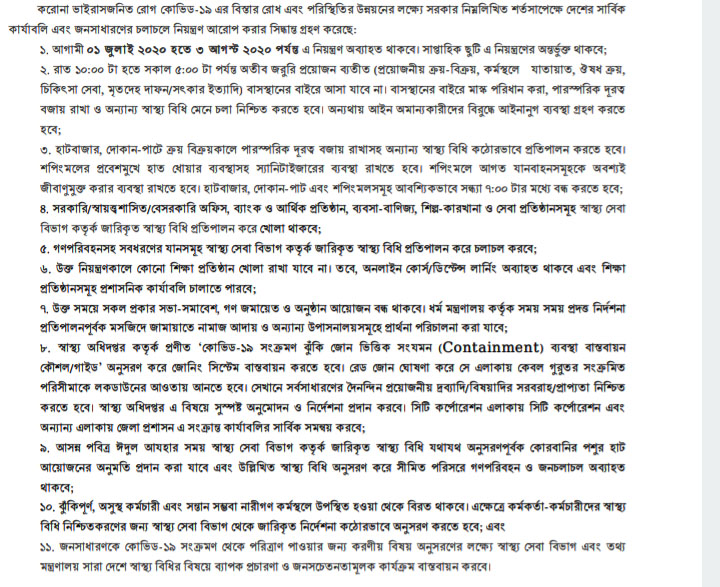 	মন্ত্রিপরিষদ বিভাগের  এক স্মারকে সংশ্লিষ্ট মন্ত্রণালয় ও বিভাগের আওতাধীন বিষয়ে প্রয়োজনীয় ব্যবস্থা গ্রহণের জন্য নির্দেশক্রমে অনুরোধ করা হয়েছে।#ওয়াদুদ/নাইচ/মোশারফ/আব্বাস/২২১৬ ঘণ্টাতথ্যবিবরণী                                                                                                       নম্বর : ২৩৬১তিনটি বিলে রাষ্ট্রপতির সম্মতি প্রদানঢাকা, ১৬ আষাঢ় (৩০ জুন) :	রাষ্ট্রপতি মোঃ আবদুল হামিদ একাদশ জাতীয় সংসদের অষ্টম অধিবেশনে জাতীয় সংসদে পাস হওয়া তিনটি বিলে সম্মতি প্রদান করেছেন।	মহামান্য রাষ্ট্রপতি নির্দিষ্টকরণ (সম্পূরক ) বিল, ২০২০; অর্থবিল, ২০২০ এবং নির্দিষ্টকরণ বিল ২০২০ এ তাঁর সদয় সম্মতি দিয়েছেন।#তারিক/নাইচ/মোশারফ/আব্বাস/২০২৭ ঘণ্টাতথ্যবিবরণী                                                                                                              নম্বর : ২৩৬০সাংবাদিকদের করোনাকালীন সহায়তা চেক বিতরণ করলেন তথ্যমন্ত্রীঢাকা, ১৬ আষাঢ় (৩০ জুন) :	প্রধানমন্ত্রী প্রতিশ্রুত সাংবাদিকদের করোনাকালীন সহায়তা চেক বিতরণ করছেন তথ্যমন্ত্রী ও আওয়ামী লী‌গের যুগ্ম সাধারণ সম্পাদক ড. হাছান মাহ্‌মুদ।                      	আজ রাজধানীর কাকরাইলে বাংলাদেশ প্রেস ইনস্টিটিউট-পিআইবি সেমিনার কক্ষে বাংলা‌দেশ সাংবা‌দিক কল্যাণ ট্রাস্টের চেয়ারম্যান তথ্যমন্ত্রী স্বাস্থ্যবিধি অনুসরণ করে উপস্থিত  সীমিত সংখ্যক সাংবা‌দিক ও তাদের পরিবারের মাঝে করোনাকালীন সহায়তার প্রথম পর্যায় ও ট্রাস্টের নিয়মিত সহায়তা চেক বিতরণ করেন।      	সরকার প্রধান শেখ হাসিনাকে সাংবাদিকবান্ধব প্রধানমন্ত্রী হিসেবে বর্ণনা করে ড. হাছান তার বক্তৃতায় বলেন, 'করোনা মহামারির শুরু থেকে প্রধানমন্ত্রী শেখ হাসিনা দেশের আপামর মানুষের জন্য দেশের ইতিহাসে বৃহত্তম ত্রাণ কার্যক্রম পরিচালনা করছেন, এখন পর্যন্ত সাত কোটির বেশি মানুষ সরকারি সহায়তার আওতায় এসেছে। পাশাপাশি করোনার সম্মুখ যোদ্ধাদের জন্য বিশেষ সহায়তার আওতায় সাংবাদিকদের বিষয়েও নির্দেশ দিয়েছেন তিনি।'	প্রধানমন্ত্রীর নির্দেশনানুসারে দীর্ঘদিন ধরে কর্মহীন, করোনাকালে চাকুরি হারানো ও বেতন না পাওয়া - এই তিন অসুবিধায় নিপতিত সাংবাদিকদের এককালীন ১০ হাজার টাকা করে সহায়তা দেয়া হচ্ছে, জানান তথ্যমন্ত্রী। 	তিনি বলেন, 'প্রাথমিক পর্যায়ে দেড় হাজার সাংবাদিক এ সহায়তা পাবেন এবং এ প্রক্রিয়া অব্যাহত থাকবে। উপযুক্ত যারা প্রথম পর্যায়ে বাদ পড়বেন, ক্রমান্বয়ে তারাও এ সহায়তা পাবেন।' করোনাকালীন বিশেষ সহায়তা ছাড়াও ২০১৯-২০ অর্থবছরে সাংবাদিক কল্যাণ ট্রাস্টের নিয়মিত বরাদ্দ ১ কোটি ৬৯ লাখ ২৫ হাজার টাকা থেকে ১৯৯ জন সাংবাদিক ও তাদের পরিবারকে সহায়তা দেয়া হচ্ছে, উল্লেখ করেন মন্ত্রী।	দল-মত নির্বিশেষে সারাদেশের সাংবাদিকদের এ সহায়তা দেয়া হচ্ছে জানিয়ে ড. হাছান মাহমুদ বলেন, 'আমরা মনে করি, রাষ্ট্র সবার। সুতরাং রাষ্ট্রের সহায়তা সবাইকে পেতে হবে- সে আমাদের দলের সমর্থক না হোক, আমাদের সরকারের কড়া সমালোচক হোক বা সভা-সমিতিতে দাঁড়িয়ে প্রধানমন্ত্রীসহ সকলের সমালোচনা করুক। রাষ্ট্রের বাড়ানো সহযোগিতার হাত তার কাছেও পৌঁছাতে হবে বলে আমি বিশ্বাস করি।' 	তথ্যমন্ত্রী তাঁর নির্দেশনানুসারে দল-মত নির্বিশেষে তালিকা প্রণয়নের জন্য সাংবাদিক ইউনিয়নদের ধন্যবাদ জানান। সাংবাদিক কল্যাণ ট্রাস্টের পক্ষ থেকে এসময় করোনা ও করোনা উপসর্গে মৃত্যুবরণকারী দৈনিক বাংলাদেশ খবরের চিত্রগ্রাহক এম মিজানুর রহমান, দৈনিক ভোরের কাগজের স্টাফ রিপোর্টার আসলাম রহমান ও দৈনিক সময়ের আলো'র প্রধান প্রতিবেদক হুমায়ুন কবীর খোকন -তিন সাংবাদিকের পরিবারপ্রতি তিন লাখ টাকার চেক হস্তান্তর করেন ড. হাছান। এছাড়া তিনি করোনাকালীন সহায়তার প্রতীকী চেক বিতরণ করে প্রাথমিক পর্যায়ের সহায়তার সূত্রপাত করেন। 	বাংলাদেশ সাংবাদিক কল্যাণ ট্রাস্টের ব্যবস্থাপনা পরিচালক ও পিআইবি'র মহাপ‌রিচালক জাফর ওয়া‌জেদের সভাপতিত্বে বাংলা‌দেশ ফেডা‌রেল সাংবাদিক ইউ‌নিয়ন-‌বিএফইউ‌জে সভাপ‌তি মোল্লা জালাল, ঢাকা সাংবা‌দিক ইউ‌নিয়‌ন-ডিইউজে সভাপ‌তি কুদ্দুস আফ্রাদ ও সাধারণ সম্পাদক সাজ্জাদ আলম খান তপু বক্তব্য রা‌খেন। 	বিএফইউজে সভাপতি মোল্লা জালাল বলেন, ভারত, পাকিস্তান বা নেপালসহ উপমহাদেশের কোথাও সাংবাদিকদের জন্য এ ধরনের সহায়তার নজির নেই। সরকারের এ উদ্যোগের জন্য সাংবাদিক সমাজের পক্ষ থেকে তিনি প্রধানমন্ত্রী ও তথ্যমন্ত্রীর প্রতি কৃতজ্ঞতা জানান।	সহায়তাপ্রাপ্ত সাংবাদিক ও তাদের পরিবারের পক্ষ থেকে বক্তব্য রাখেন গোলাম মহিউদ্দিন খান ও প্রয়াত সাংবাদিক হুমায়ুন কবীর খোকনের স্ত্রী শারমিন সুলতানা রিনা। ট্রা‌স্টের সদস্য স‌চিব মোঃ মাহফুজুল হকসহ চেকপ্রাপ্ত সাংবাদিকদের একাংশ এ অনুষ্ঠানে যোগ দেন।#আকরাম/নাইচ/মোশারফ/আব্বাস/২০০৪ ঘন্টা করোনার সুদূরপ্রসারি প্রভাব মোকাবিলায় দক্ষতা উন্নয়ন প্রশিক্ষণের কোন বিকল্প নেই  করোনার আর্থ-সামজিক প্রভাব সুদূরপ্রসারী। আগামী দিনগুলোতে কর্মহীন মানুষের সংখ্যা বৃদ্ধির আশঙ্গকা রয়েছে। এ প্রভাব মোকাবিলায় মানবসম্পদের দক্ষতা উন্নয়নের কোন বিকল্প নেই। সমাজসেবা অধিদফতর আয়োজিত এক অনুষ্ঠানে এমন অভিমত ব্যক্ত করেন আলোচকগণ। আজ আগারগাঁও-এ সমাজসেবা অধিদফতর মিলনায়তনে ‘দক্ষতা উন্নয়ন প্রশিক্ষণ: বর্তমান অবস্থা ও ভবিষ্যত করনীয়’ শীর্ষক এক কর্মশালা অনুষ্ঠিত হয়। সমাজসেবা অধিদফতরের সহকারী পরিচালক (ইউসিডি) মো: মোস্তাফিজুর রহমান এর সঞ্চালনায় পরিচালিত এ অনুষ্ঠানে সভাপতিত্ব করেন পরিচালক (কার্যক্রম) জনাব জুলফিকার হায়দার। মূলপ্রবন্ধ উপস্থাপন করেন সমাজসেবা অধিদফতরে উপপরিচালক (ইউসিডি) ও বাংলাদেশের প্রান্তিক জনগোষ্ঠীর জীবনমান ‍উন্নয়ন প্রকল্পের প্রকল্প পরিচালক জনাব মোহা: কামরুজ্জামান। প্রবন্ধে উল্লেখ করা হয়, বর্তমানে দেশে ৫ কোটি ৮৭ লাখ শ্রমশক্তি বিভিন্ন পেশায় নিয়োজিত রয়েছে। এর  বাইরে বিশ্বের বিভিন্ন দেশে কর্মরত আছে ৭০ লক্ষের অধিক মানুষ। স্বল্প দক্ষতার কারণে উৎপাদলশীলতা হ্রাস পাওয়ার পাশাপাশি এ ক্ষত্রে প্রবৃদ্ধিও কম হচ্ছে। তাই টেকসই অর্থনৈতিক প্রবৃদ্ধি নিশ্চিতকরতে তরুণদের উপযুক্ত দক্ষতা উন্নয়ন প্রশিক্ষণ ও উদ্যোক্তা হিসেবে গড়ে তোলার লক্ষ্যে সমাজসেবা অধিদফতর শহর সমাজসেবা কার্যক্রম (ইউসিডি)’র আওতায় দেশে ৮০টি দক্ষতা উন্নয়ন প্রশিক্ষণ কেন্দ্র বা Skill Development training Centre পরিচালনা করছে। এসব প্রশিক্ষণ কেন্দ্রের মাধ্যমে চলতি সেশনের ১২,০০০ জন প্রশিক্ষণার্থীর ২০টির অধিক ট্রেডে প্রশিক্ষণ করছে। কার্যক্রমের শুরু থেকে এ পর্যন্ত ২,৭২,১৯১ জন। প্রবন্ধকার বলেন, তরুণদের ভবিষ্যত কর্মসংস্থানের চ্যালেঞ্জ মোকাবিলায় আমাদের নতুন কর্মপরিকল্পনা গ্রহণ করতে হবে। এ কাজে সকলের সুচিন্তিত মতামত প্রয়োজন।  চারটি দলে অংশগ্রহণকারীগণ প্রশিক্ষণ সমাপনান্তে প্রণোদনার ব্যবস্থা করা; অর্থনৈতিক প্রক্রিয়াকরণ এলাকার (ইপিজেড) চাহিদা অনুযায়ী ট্রেড নির্বাচন ও প্রশিক্ষণ প্রদান; উদ্যোক্তা হিসেবে গড়ে উঠতে নেটওয়ার্কিং জোরদারকরণসহ বেশ কিছু সুপারিশ উপস্থাপন করেন। অনুষ্ঠানে প্রধান অতিথির বক্তব্যে সমাজসেবা অধিদফতরের মহাপরিচালক শেখ রফিকুল ইসলাম বলেন, করোনা পরিস্থিতিতে সৃষ্ট বেকার সমস্যা মোকাবিলায় স্থানীয় পর্যায়ের চাহিদা ভিত্তিতে প্রশিক্ষণ কর্মপরিকল্পনা গ্রহণ করতে হবে। একইসাথে প্রশিক্ষণ ইমপেক্ট স্ট্যাডি ও অনলাইন ভিত্তিক প্রশিক্ষণ চালুর ওপর গুরুত্বারোপ করেন।কর্মশালায় সমাজসেবা অধিদফতরের পরিচালক (প্রশাসন ও অর্থ) মোঃ আবু মাসুদ, পরিচালক (প্রতিষ্ঠান) সৈয়দ মোঃ নূরুল বাসির, পরিচালক (সামাজিক ‍নিরাপত্তা) সাব্বির ইমামসহ বিভিন্ন শাখার উপরিচালক, সহকারী পরিচালক ও সমাজসেবা অফিসারগণ, এটুআই প্রকল্পের দক্ষতা উন্নয়ন স্পেশালিস্ট অংশগ্রহণ করেন। এছড়া জুম ক্লাউডের মাধ্যমে সভায় অংশগ্রহণ বিভিন্ন জেলা সমাজসেবা কার্যালয়ের উপপরিচালকবৃন্দ, শহর সমাজসেবা কার্যালয়ের সমাজসেবা অফিসারবৃন্দ, সমন্বয় পরিষদের সভাপতি, দক্ষতা উন্নয়ন প্রশিক্ষণ কেন্দ্রের প্রশিক্ষকগণ। তথ্যবিবরণী                                                                                                      নম্বর : ২৩৫৮৩৮তম  বিসিএস-এর ফল প্রকাশঢাকা, ১৬ আষাঢ় (৩০ জুন) :	আজ ৩৮তম  বিসিএস-এর লিখিত ও মৌখিক পরীক্ষায় উত্তীর্ণ ৮৩৭৭ জন প্রার্থীর মধ্যে বিভিন্ন ক্যাডারে নিয়োগের জন্য মোট ২২০৪ জন প্রার্থীকে বাংলাদেশ সরকারি কর্ম কমিশন সাময়িকভাবে (provisionally) সুপারিশ করেছে। কর্ম কমিশন কর্তৃক সাময়িকভাবে সুপারিশকৃত ২২০৪ জন প্রার্থীর রেজিস্ট্রেশন নম্বর (ক্যাডার/পদভিত্তিক) মেধাক্রম ফলাফল কমিশনের www.bpsc.gov.bd ও bpsc.teletalk.com.bd ওয়েব সাইটে পাওয়া যাবে। #ইশরাত/নাইচ/মোশারফ/আব্বাস/২০২০/১৯২১ ঘন্টা তথ্যবিবরণী                                                                                                      নম্বর : ২৩৫৯বৈশ্বিক জ্বালানি খাতের টেকসই উন্নয়ন দ্রুত করতে আঞ্চলিক সহযোগিতা বৃদ্ধি পরিহার্য                                                                                ---জ্বালানি প্রতিমন্ত্রীঢাকা, ১৬ আষাঢ় (৩০ জুন) :	বিদ্যুৎ, জ্বালানি ও খনিজ সম্পদ প্রতিমন্ত্রী নসরুল হামিদ বলেছেন, বৈশ্বিক জ্বালানি খাতের টেকসই উন্নয়ন দ্রুত করতে আঞ্চলিক সহযোগিতা বৃদ্ধি পরিহার্য। জ্বালানি বাজারের অবকাঠামোগত উন্নয়ন, বিকল্প প্রযুক্তির সহজলভ্যতা, আধুনিক প্রযুক্তির অবাধ হস্তান্তর আগামী দিনের জ্বালানি সংকট নিরসনে কার্যকর অবদান রাখবে। আঞ্চলিক বা উপ-আঞ্চলিক সহযোগিতা জ্বালানি বাণিজ্যের অসামঞ্জস্যতা দূর করে বাণিজ্যের পরিবেশ উন্নত করবে। তাই সহযোগিতা আরো বৃদ্ধি করা প্রয়োজন।	প্রতিমন্ত্রী আজ তাঁর বাসভবন থেকে ভিডিও কনফারেন্সের মাধ্যমে অনুষ্ঠিত “ ইন্ডিয়ান অয়েল কর্পোরেশন, এফজেডই, সংযুক্ত আরব আমিরাত এবং বেক্সিমকো এলপিজি-বাংলাদেশ এর হোল্ডিং কোম্পানি, আর আর হোল্ডিং লিমিটেড, রাস আল খাইমাহ, সংযুক্ত আরব আমিরাত এর মধ্যে যৌথ বিনিয়োগ চুক্তি (Joint Venture Agreement)” স্বাক্ষর অনুষ্ঠানে বক্তব্যকালে এ সব কথা বলেন। তিনি বলেন, পাবলিক-প্রাইভেট অংশীদারিত্বের আওতায় জ্বালানি খাতের সহযোগিতায় এই চুক্তি অন্যতম পথিকৃৎ। জ্বালানির চাহিদা ও সংস্থানের মধ্যে সমন্বয় করে জ্বালানি বাজার উন্নয়নে আজকের এই চুক্তিটি অবদান রাখতে পারবে। এ সময় তিনি বলেন, বাংলাদেশেও এলপিজির চাহিদা উত্তরোত্তর বৃদ্ধি পাচ্ছে। ২০৪১ সাল নাগাদ এলপিজির প্রক্ষেপিত চাহিদা প্রায় ৮০ লাখ মেট্রিক টন।	যৌথ বিনিয়োগ চুক্তি (Joint Venture Agreement)টি বাংলাদেশ ও ভারতের উত্তরাঞ্চলের রাষ্ট্রসমূহে পাইপলাইন নির্মাণের মাধ্যমে এলপিজি রপ্তানি, লুব্রিক্যান্টস, পেট্রোকেমিক্যাল ও এলএনজি ব্যবসার বৈচিত্র্যময়তা ও বহুমুখিতা সৃজন এবং প্রযুক্তি হস্তান্তর ও বাংলাদেশে গবেষণা এবং উন্নয়ন সুবিধা স্থাপনের মাধ্যমে টেকসই জ্বালানি ব্যবস্থার উন্নয়নে অবদান রেখে হাইড্রোকার্বন খাতের বাইরেও 
ব্যবসা-বাণিজ্যের আওতা অন্বেষণ করবে।	চুক্তিটিতে ইন্ডিয়ান অয়েল কর্পোরেশনের চেয়ারম্যান সঞ্জিব সিং (Sanjiv Singh) ও আর আর হোল্ডিং লিমিটেডের নির্বাহী পরিচালক তারিক আলম ভার্চুয়ালি স্বাক্ষর করেন।	ভার্চুয়াল এই চুক্তি স্বাক্ষর অনুষ্ঠানে অন্যান্যের মাঝে ভারতের পেট্রোলিয়াম ও প্রাকৃতিক গ্যাস এবং স্টিল বিষয়ক মন্ত্রী ধর্মেন্দ্র প্রধান (Dharmendra Pradhan),  প্রধানমন্ত্রীর বেসরকারি শিল্প ও বিনিয়োগ উপদেষ্টা সালমান ফজলুর রহমান, জ্বালানি ও খনিজ সম্পদ বিভাগের সিনিয়র সচিব মোঃ আনিসুর রহমান ও বাংলাদেশে নিযুক্ত ভারতের হাইকমিশনার রিভা গাঙ্গুলি দাস (Riva Ganguly Das) উপস্থিত ছিলেন।#আমলাম/নাইচ/মোশারফ/আব্বাস/২০২০/১৯৩৪ ঘন্টা তথ্যবিবরণী                                                                                                      নম্বর : ২৩৫৬বন্যা পরিস্থিতি পর্যবেক্ষণে কন্ট্রোল রুম চালু করেছে পানি সম্পদ মন্ত্রণালয়ঢাকা, ১৬ আষাঢ় (৩০ জুন) :	বর্ষা মৌসুমে সারা দেশে বন্যা পরিস্থিতি পর্যবেক্ষণ ও তথ্য সংগ্রহে কন্ট্রোল রুম চালু করেছে পানি সম্পদ মন্ত্রণালয়। কন্ট্রোল রুমের মোবাইল নম্বর: ০১৩১৮২৩৪৫৬০। সকাল ৯টা থেকে রাত ৮টা পর্যন্ত সার্বক্ষণিকভাবে চালু থাকবে নাম্বারটি। 	আজ  মন্ত্রণালয়ের সিনিয়র সহকারী সচিব মোঃ এহেতেশাম রেজা স্বাক্ষরিত এক অফিস আদেশে এ তথ্য জানানো হয়। 	এ বিষয়ে পানি সম্পদ প্রতিমন্ত্রী জাহিদ ফারুক বলেন, বন্যা পরিস্থিতি মোকাবেলায় আমাদের কর্মকর্তারা জেলা প্রশাসনের সাথে সমন্বয় করে কাজ করছেন। আরো নিবিড় পর্যবেক্ষণের জন্য কন্ট্রোল রুম চালু হলো। নির্বাহী প্রকৌশলীরা সার্বক্ষণিক বন্যা পরিস্থিতির খবরাখবর দিচ্ছেন। জরুরি প্রয়োজনে জিও ব্যাগ তৈরি আছে। পানি সম্পদ মন্ত্রণালয় যে কোনো প্রাকৃতিক দুর্যোগে জনগণের পাশে থাকবে। 	উল্লেখ্য, কন্ট্রোল রুমে দায়িত্বপ্রাপ্ত সকল কর্মকর্তাকে বন্যা পরিস্থিতিসহ সার্বিক বিষয়ে প্রধানমন্ত্রীর কার্যালয়ের জাতীয় দুর্যোগ মনিটরিং সেল এবং দুর্যোগ ব্যবস্থাপনা ও  ত্রাণ মন্ত্রণালয়ের সাথে সমন্বয় করতে বলা হয়েছে।	প্রসঙ্গত, উজান থেকে নেমে আসা পাহাড়ি ঢল ও অতি বৃষ্টিতে সৃষ্ট এই বন্যার সর্বশেষ তথ্যমতে, সুনামগঞ্জের যাদুকাটা ও নেত্রকোণার সুমেস্বরি, কংস, ধনু এবং কুড়িগ্রামের তিস্তা নদীর পানি বিপদসীমার নীচ দিয়ে প্রবাহিত হচ্ছে।#আসিফ/নাইচ/মোশারফ/আব্বাস/২০২০/১৭৫৫ ঘন্টা তথ্যবিবরণী                                                                                                     নম্বর : ২৩৫৭কোভিড-১৯ (করোনা ভাইরাস) সংক্রান্ত সর্বশেষ প্রতিবেদনঢাকা, ১৬ আষাঢ় (৩০ জুন) :	ন্যাশনাল ডিজাস্টার রেসপন্স কো-অর্ডিনেশন সেন্টার (এনডিআরসিসি) থেকে প্রাপ্ত তথ্য অনুযায়ী করোনা ভাইরাস পরিস্থিতি মোকাবিলার জন্য ৬৪ জেলায় ইতোমধ্যে ২ লাখ ১১ হাজার ১৭ মেট্রিক টন চাল বরাদ্দ করা হয়েছে। এছাড়া শিশু খাদ্য-সহ অন্যান্য সামগ্রী ক্রয়ের জন্য ১২২ কোটি ৯৭ লাখ ৭২ হাজার ২৬৪ টাকা বরাদ্দ করা হয়েছে। দুর্যোগ ব্যবস্থাপনা ও ত্রাণ মন্ত্রণালয়ের মাধ্যমে বরাদ্দকৃত এ সাহায্য দেশের সকল জেলা ও উপজেলা প্রশাসনের মাধ্যমে বিতরণ করা হচ্ছে।  ‌	স্বাস্থ্য অধিদপ্তর এবং রোগতত্ত্ব, রোগ নিয়ন্ত্রণ ও গবেষণা প্রতিষ্ঠান (আইইডিসিআর)-এর তথ্যানুযায়ী আজ দেশে নতুন করে আরো ৩ হাজার ৬৮২ জনের শরীরে করোনা সংক্রমণ ধরা পড়েছে। এ নিয়ে বাংলাদেশে এখন পর্যন্ত কোভিড-১৯ আক্রান্ত রোগীর সংখ্যা ১ লাখ ৪৫ হাজার ৪৮৩ জন। গত ২৪ ঘণ্টায় ৬৪ জন-সহ এ পর্যন্ত ১ হাজার ৮৪৭ জন এ রোগে মৃত্যুবরণ করেছেন। গত ২৪ ঘণ্টায় ১৮ হাজার ৪২৬ জনের নমুনা পরীক্ষা করা হয়েছে। করোনা ভাইরাস আক্রান্তদের মধ্যে এখন পর্যন্ত সুস্থ হয়েছেন ৫৯ হাজার ৬২৪ জন। 	এখন পর্যন্ত সর্বমোট ২৫ লাখ ২৮ হাজার ২৪৫টি পিপিই সংগ্রহ করা হয়েছে। এর মধ্যে মোট বিতরণ করা হয়েছে ২৩ লাখ  ৮১ হাজার ১৬৪টি এবং মজুত আছে ১ লাখ ৪৭ হাজার ৮১টি।	সারা দেশে জেলা ও উপজেলা পর্যায়ে প্রাতিষ্ঠানিক কোয়ারেন্টাইনের জন্য প্রস্তুত করা হয়েছে ৬২৯টি প্রতিষ্ঠান এবং এর মাধ্যমে তাৎক্ষণিকভাবে প্রাতিষ্ঠানিক কোয়ারেন্টাইনের সেবা প্রদান করা যাবে ৩১ হাজার ৯৯১ জনকে।#তাসমীন/নাইচ/মোশারফ/আব্বাস/২০২০/১৮২০ ঘন্টাতথ্যবিবরণী                                                                                                       নম্বর : ২৩৫৫আগামীকাল সকাল ১১টা থেকে সদরঘাটে প্রত্যক্ষদর্শীদের সাক্ষ্য নেবে তদন্ত কমিটিঢাকা, ১৬ আষাঢ় (৩০ জুন) :	বুড়িগঙ্গা নদীতে গতকাল সকালে লঞ্চডুবির ঘটনায় নৌপরিবহন মন্ত্রণালয় কর্তৃক গঠিত তদন্ত কমিটি আগামীকাল বুধবার সকাল ১১টা থেকে বিকাল ৩টা পর্যন্ত সদরঘাটস্থ  বিআইডব্লিউটিএ’র টার্মিনালের ভিআইপি কক্ষে প্রত্যক্ষদর্শীদের সাক্ষ্য নেবে তদন্ত কমিটি।	কমিটির আহ্বায়ক নৌপরিবহন মন্ত্রণালয়ের যুগ্মসচিব (উন্নয়ন) মোঃ রফিকুল ইসলাম খান সুষ্ঠু তদন্তের স্বার্থে উক্ত দুর্ঘটনায় দুর্ঘটনাস্থলের পার্শ্ববর্তী স্থাপনা/নৌযানে প্রত্যক্ষদর্শী এবং বেঁচে যাওয়া যাত্রী, আহত যাত্রী ও নিহত যাত্রীদের সাথে ভ্রমণরত নিহতের আত্মীয়-স্বজন এবং দুর্ঘটনার প্রত্যক্ষদর্শীদের উক্ত সময়ে উপস্থিত থাকার জন্য অনুরোধ জানিয়েছেন।	উল্লেখ্য, লঞ্চ দুর্ঘটনার কারণ উদঘাটন, দুর্ঘটনার জন্য দায়ী ব্যক্তি ও সংস্থাকে শনাক্তকরণ এবং দুর্ঘটনা প্রতিরোধে করণীয় উল্লেখ করে সুনির্দিষ্ট সুপারিশ প্রদানের লক্ষ্যে নৌপরিবহন মন্ত্রণালয় গতকাল সাত সদস্যের একটি তদন্ত কমিটি গঠন করেছে। কমিটি সাত দিনের মধ্যে নৌপরিবহন মন্ত্রণালয়ে প্রতিবেদন দাখিল করবে।#জাহাঙ্গীর/নাইচ/মোশারফ/আব্বাস/২০২০/১৭১৫ ঘণ্টা  তথ্যবিবরণী                                                                                                       নম্বর : ২৩৫৪তথ্য যত সঠিক হবে উন্নয়ন পরিকল্পনা প্রণয়ন ততই বাস্তবসম্মত হবে						---পরিকল্পনা মন্ত্রীঢাকা, ১৬ আষাঢ় (৩০ জুন) :	বাংলাদেশের মানুষের গড় আয়ু কিছুটা বেড়েছে। ২০১৯ সালের হিসেবে গড় আয়ু ৭২ দশমিক ৬  বছর। এর আগের বছরের (২০১৮) হিসেবে গড় আয়ু ছিল ৭২ দশমিক ৩ বছর। সর্বশেষ হিসাব অনুযায়ী, বাংলাদেশের জনসংখ্যা ১৬ কোটি ৬৫ লাখ।	আজ ঢাকায় পরিসংখ্যান ভবনে বাংলাদেশ পরিসংখ্যান ব্যুরো (বিবিএস) ‘রিপোর্ট অন বাংলাদেশ স্যাম্পল ভাইটাল স্ট্যাটিস্টিকস-২০১৯’ প্রতিবেদন প্রকাশ করে । প্রতিবেদনে এসব তথ্য উঠে এসেছে।	ভার্চুয়াল অনুষ্ঠানের মাধ্যমে এ রিপোর্ট প্রকাশ উদ্বোধন করেন পরিকল্পনা মন্ত্রী এম এ মান্নান। প্রধান অতিথির বক্তৃতায় তিনি বলেন উন্নয়নে সঠিক তথ্য খুবই গুরুত্বপূর্ণ । মাঠ পর্যায় থেকে বিশুদ্ধ তথ্য তুলে আনতে হবে। তথ্য যত সঠিক হবে উন্নয়ন পরিকল্পনা প্রণয়ন ততই বাস্তবসম্মত হবে।	পরিসংখ্যান ব্যুরোর হিসাব মতে, দেশে পুরুষের গড় আয়ু বেড়ে দাঁড়িয়েছে ৭১ দশমিক ১ বছর। অন্যদিকে নারীর গড় আয়ু ৭৪ দশমিক ২ বছর। ২০১৮ সালে মানুষের গড় আয়ু ছিল ৭২ দশমিক ৩ বছর। এ সময় পুরুষের গড় আয়ু ছিল ৭০ দশমিক ৮ বছর এবং নারীর ৭৩ দশমিক ৮ বছর।	প্রতিবছর বাংলাদেশ পরিসংখ্যান ব্যুরো এ রিপোর্ট প্রকাশ করে থাকে। এর মাধ্যমে একজন মানুষের জীবনের জন্ম, মৃত্যু, আয়ুকালসহ নানা বিষয় উঠে আসে।	বাংলাদেশ পরিসংখ্যান ব্যুরোর মহাপরিচালক মোহাম্মদ তাজুল ইসলামের সভাপতিত্বে অনুষ্ঠানে আরো বক্তব্য দেন পরিসংখ্যান ও তথ্য ব্যবস্থাপনা বিভাগের সচিব মোহাম্মদ ইয়ামিন চৌধুরী, বিবিএস’র 
উপ-মহাপরিচালক ঘোষ সুব্রত এবং প্রকল্প পরিচালক একেএম আশরাফুল হক।#শাহেদ/নাইচ/মোশারফ/আব্বাস/২০২০/১৭১২ ঘণ্টা  তথ্যবিবরণী                                                                                                       নম্বর : ২৩৫৩প্রতিরক্ষা মন্ত্রণালয়ের সিনিয়র সচিবের দাফন সম্পন্নঢাকা, ১৬ আষাঢ় (৩০ জুন) :	করোনা ভাইরাসে আক্রান্ত হয়ে মারা যাওয়া প্রতিরক্ষা মন্ত্রণালয়ের সিনিয়র সচিব আবদুল্লাহ আল মোহসীন চৌধুরীর দাফন সম্পন্ন হয়েছে। সকল স্বাস্থ্য বিধি মেনে পরিবারের সদস্যদের উপস্থিতিতে সোমবার (২৯শে জুন) বনানীর সামরিক কবরস্থানে বাদ আসর তার দাফন করা হয়। 	জানাজায় উপস্থিত ছিলেন বিসিএস প্রশাসন এসোসিয়েশনের সভাপতি ও স্থানীয় সরকার বিভাগের সিনিয়র সচিব জনাব হেলালুদ্দীন আহমদ, সংস্কৃতি মন্ত্রণালয়ের সিনিয়র সচিব ড. মো: আবু হেনা মোস্তফা কামাল, এনডিসি এবং বিসিএস প্রশাসন এসোসিয়েশনের সাধারণ সম্পাদক ও জনপ্রশাসন মন্ত্রণালয়ের সচিব জনাব শেখ ইউসুফ হারুন। 	করোনায় আক্রান্ত হয়ে গত ২৯ মে ঢাকার সম্মিলিত সামরিক হাসপাতালে (সিএমএইচ) ভর্তি হন তিনি। চিকিৎসাধীন অবস্থায় সেখানে গতকাল (সোমবার) সকালে তিনি মারা যান। মৃত্যুকালে তার বয়স হয়েছিল 
৫৮ বছর।	আবদুল্লাহ আল মোহসীন চৌধুরী গত ১২ জানুয়ারি প্রতিরক্ষা মন্ত্রণালয়ের সচিব হিসেবে যোগ দেন। তিনি গত ১৫ জুন সিনিয়র সচিব পদে পদোন্নতি পান। ১৯৬৩ সালের ১লা জানুয়ারি কুমিল্লা জেলার চৌদ্দগ্রাম উপজেলায় এক সম্ভ্রান্ত মুসলিম পরিবারে জন্মগ্রহণ করেন। মৃত্যুকালে তিনি স্ত্রী, এক পুত্র এবং এক কন্যা সন্তান রেখে যান। তিনি বিসিএস (প্রশাসন) ’৮৫ ব্যাচের সদস্য হিসেবে ১৯৮৮ সালে সরকারি চাকরিতে যোগদান করেন। প্রতিরক্ষা মন্ত্রণালয়ে যোগ দেওয়ার আগে তিনি পরিবেশ, বন ও জলবায়ু পরিবর্তন মন্ত্রণালয়ের সচিব পদে কর্মরত ছিলেন।	প্রতিরক্ষা মন্ত্রণালয়ের সিনিয়র সচিব আব্দুল্লাহ আল মোহসীনের মৃত্যুতে রাষ্ট্রপতি মো. আবদুল হামিদ, প্রধানমন্ত্রী শেখ হাসিনা, প্রধান বিচারপতি সৈয়দ মাহমুদ হোসেন, বিভিন্ন মন্ত্রণালয়ের মন্ত্রী-প্রতিমন্ত্রীসহ অনেক গণ্যমান্য ব্যক্তি ও বিভিন্ন শ্রেনী-পেশার মানুষ, নিকটাত্মীয় ও এলাকাবাসী গভীর শোক ও সমবেদনা প্রকাশ করেছেন। পরিবারের পক্ষ থেকে তাদের প্রত্যেকের প্রতি আন্তরিক কৃতজ্ঞতা জানিয়েছেন আব্দুল্লাহ আল মোহসীনের ভাই জাতির পিতা বঙ্গবন্ধু শেখ মুজিবুর রহমানের জন্মশতবার্ষিকী উদ্‌যাপন জাতীয় বাস্তবায়ন কমিটির প্রধান সমন্বয়ক ড. কামাল আবদুল নাসের চৌধুরী।#নাসরিন/নাইচ/গিয়াস/আসমা/২০২০/১৬১৬ ঘণ্টা তথ্যবিবরণী                                                                                                       নম্বর : ২৩৫২সিলেটের বন্যাদুর্গতদের জন্য ১০০ মেট্রিক টন চাল ও ১০ লাখ টাকা বরাদ্দ করা হয়েছেঢাকা, ১৬ আষাঢ় (৩০ জুন) :	সিলেট জেলায় বন্যায় ক্ষতিগ্রস্থদের জন্য দুর্যোগ ব্যবস্থাপনা ও ত্রাণ মন্ত্রণালয় থেকে ১০০ মেট্রিক টন চাল ও ১০ লাখ টাকা বিশেষ বরাদ্দ হিসেবে প্রদান করা হয়েছে।  	সম্প্রতি আকস্মিক বন্যায় সিলেটের সদর উপজেলার জালালাবাদ, মোগলগাঁও, হাটখোলা এবং কান্দিগাঁও ইউনিয়ন সম্পূর্ণরূপে প্লাবিত হয়েছে। এছাড়া খাদিমনগর, টুকেরবাজার, খাদিমপাড়া, টুলটিকর ইউনিয়নসমূহের আংশিক প্লাবিত হয়েছে।	গত ২৮ জুন পররাষ্ট্রমন্ত্রী ড. এ কে আব্দুল মোমেন বন্যাদুর্গতদের সহায়তার জন্য বিশেষ বরাদ্দ চেয়ে দুর্যোগ ব্যবস্থাপনা ও ত্রাণ প্রতিমন্ত্রী ডা. এনামুর রহমানকে একটি পত্র প্রেরণ করেন। এ প্রেক্ষিতে গতকাল (সোমবার) এ বরাদ্দ প্রদান করা হয়েছে। 	শীঘ্রই সিলেটের জেলা প্রশাসক ও উপজেলা নির্বাহী অফিসারের মাধ্যমে এ চাল ও অর্থ বিতরণ করা হবে।#তৌহিদুল/গিয়াস/আসমা/২০২০/১৬০০ ঘণ্টা তথ্যবিবরণী                                                                                                       নম্বর : ২৩৫১ওয়ার্ল্ড স্পোর্টস এলায়েন্স এর মহাসচিব হিসেবে নিয়োগ পেলেনবাংলাদেশের অধ্যাপক ড. জাহিদ হকঢাকা, ১৬ আষাঢ় (৩০ জুন) :	প্রথম বাংলাদেশি হিসেবে অধ্যাপক ড. জাহিদ হককে আন্তঃসরকারী সংস্থা ওয়ার্ল্ড স্পোর্টস এলায়েন্স এর মহাসচিব পদে নিয়োগ দেওয়া হয়েছে। মহাসচিব হিসেবে নিয়োগ পাওয়ায় অধ্যাপক ড. জাহিদ হককে আন্তরিক শুভেচছা ও অভিনন্দন জানিয়েছেন যুব ও ক্রীড়া প্রতিমন্ত্রী মোঃ জাহিদ আহসান রাসেল। 	এক অভিনন্দন বার্তায় প্রতিমন্ত্রী বলেন, প্রথম বাংলাদেশি হিসেবে তাঁকে ওয়ার্ল্ড স্পোর্টস এলায়েন্স এর মহাসচিব পদে মনোনীত করায় তিনি আনন্দিত ও গর্বিত। তার এই দায়িত্ব প্রাপ্তির মধ্যে দিয়ে বাংলাদেশের সাথে ওয়ার্ল্ড স্পোর্টস এলায়েন্স এর সম্পর্ক আরো সুদৃঢ় হবে এবং দেশের ক্রীড়াঙ্গন এগিয়ে যাবে বলে আশাবাদ ব্যক্ত করেন প্রতিমন্ত্রী।	ইতোপূর্ব প্রফেসর ড. হক এশিয়া প্যাসিফিক অঞ্চলের জন্য ডাব্লুএসএর সিনিয়র উপদেষ্টার পদ অলংকৃত করেছেন। পেশায় একজন দক্ষ কুটনীতিক ও বিশেষজ্ঞ চিকিৎসক অধ্যাপক ড. জাহিদ । তিনি একাধারে একজন গবেষক এবং কলামিষ্ট। তিনি সেন্ট জন থেকে নাইট কমান্ডার উপাধি, দাতো 'এবং দাতো' সেরি হিসাবে মালয়েশিয়া, ইন্দোনেশিয়া ও ফিলিপিন এর রাজপ্রাসাদ হতে রাজকীয় উপাধি প্রাপ্ত হন। অল ইন্ডিয়া কাউন্সিল অফ হিউম্যান রাইটস অ্যান্ড লিবার্টিজের সর্বোচ্চ মানবাধিকার সম্মান ও মহাত্ন্যা গান্ধি সন্মাননা ও রাষ্ট্রপতি এপিজে আব্দুল কালাম সন্মাননায় ভূষিত ও আখ্যায়িত হন।#আরিফ/গিয়াস/আসমা/২০২০/১৫৪০ ঘণ্টা   তথ্যবিবরণী                                                                                                       নম্বর : ২৩৪৯অনলাইন ও দূর-শিক্ষণে শিশুদের সার্বজনীন প্রবেশাধিকার নিশ্চিতের আহ্বান                                                              - রাষ্ট্রদূত রাবাব ফাতিমানিউইয়র্ক, ৩০ জুন :ইউনিসেফ নির্বাহী বোর্ডের সভাপতি ও জাতিসংঘে নিযুক্ত বাংলাদেশের স্থায়ী প্রতিনিধি রাষ্ট্রদূত রাবাব ফাতিমা বলেছেন, ডিজিটাল প্ল্যাটফর্ম ও ইন্টারনেট সংযোগের ঘাটতি থাকায় উন্নয়নশীল দেশগুলোর অধিকাংশ শিশুদের দূর-শিক্ষণ গ্রহণ একটি চ্যালেঞ্জ হয়ে দাঁড়িয়েছে। এসকল দেশে মাত্র ৩০ শতাংশ শিশুর এ সুযোগ রয়েছে। এই মুহূর্তে অনলাইন ও দূর-শিক্ষণে প্রবেশাধিকারের বিষয়টি হওয়া উচিৎ বৈশ্বিকভাবে সর্বোচ্চ প্রাধিকারভুক্ত বিষয়।   সোমবার ইউনিসেফ নির্বাহি বোর্ডের প্রথম বার্ষিক অধিবেশন ভার্চুয়াল ভার্চুয়াল উদ্বোধন করেন। নিবেদিত ও সাহসী প্রচেষ্টার মাধ্যমে কোভিড-১৯ এর সঙ্কট মোকাবিলা করে শিশুদের পাশে দাঁড়ানোর জন্য সারাবিশ্বে দায়িত্বরত ইউনিসেফের কর্মীবাহিনীকেও ধন্যবাদ জানান রাষ্ট্রদূত রাবাব ফাতিমা।বৈশ্বিক এই মহামারি মোকাবিলা ও উত্তরণে ইউনিসেফ গৃহীত কর্মসূচি যাতে সদস্য দেশগুলোর সরকারের পদক্ষেপসমূহের পরিপূরক হয় সে আহ্বান জানান রাষ্ট্রদূত ফাতিমা। সদস্য দেশসমূহে ইউনিসেফের নিয়মিত ও অবশ্য পালনীয় যে সকল কর্মসূচি রয়েছে তা যেন কোনোভাবেই কোভিড-১৯ সংক্রান্ত ইউনিসেফের কর্মসূচিসমূহের পরিপূরক না হয়।রাবাব ফাতিমা বলেন, বৈশ্বিক এই মহামারিতে বিশ্বের নিম্ন আয়ের, স্বল্পোন্নত ও আফ্রিকার দেশসমূহ যে ভয়াবহ বাস্তবতা মোকাবিলা করছে। সাধারণ হাত ধোয়ার মতো বিষয়টিও অনেক শিশুর জন্য চ্যালেঞ্জ হয়ে দাড়িঁয়েছে, কেননা পানি, পয়:নিষ্কাশন ও স্বাস্থ্য অবকাঠামোতে প্রবেশের সুযোগ থেকে এই শিশুরা বঞ্চিত। বর্তমান প্রেক্ষাপটে ইউনিসেফের টিকাদান কর্মসূচি স্থগিত বা হ্রাস হওয়ার ফলে কলেরা, পোলিও এবং হামের মতো প্রতিরোধযোগ্য রোগের প্রাদুর্ভাব ঘটার ব্যাপক ঝুঁকি রয়েছে মর্মে উল্লেখ করেন তিনি।  রাষ্ট্রদূত আরও বলেন, কোভিড-১৯ মহামারিকে জাতিসংঘ ব্যবস্থাপনার জন্য একটি ‘লিটমাস টেস্ট’ ।কোভিড-১৯ মোকাবিলা ও উত্তরণে ইউনিসেফ গৃহীত কর্মসূচিসমূহ যাতে জাতিসংঘের অন্যান্য সংস্থাগুলো গৃহীত কর্মসূচির সাথে সামঞ্জস্যপূর্ণ হয়। এক্ষেত্রে ইউনিসেফকে কৌশলগত নির্দেশনা প্রদান এবং বৈশ্বিকভাবে সমর্থন জোগাতে সবধরনের সহায়তা করতে নির্বাহি বোর্ড সদাপ্রস্তুত রয়েছে। সংস্থাটির মূলকাজগুলোকে সমুন্নত রাখতে ইউনিসেফের প্রতি উদার ও অব্যাহত সহযোগিতার হাত নিয়ে এগিয়ে আসতে সকলকে উৎসাহিত করেন তিনি।উদ্বোধনী অধিবেশনে অন্যান্যদের মাঝে বক্তব্য রাখেন ইউনিসেফের নির্বাহী পরিচালক হেনরিয়েটা এইচ ফোর। এরপর জাতিসংঘে নিযুক্ত সদস্য দেশসমূহের স্থায়ী প্রতিনিধিসহ অন্যান্য প্রতিনিধিগণ স্ব স্ব দেশের পক্ষে বক্তব্য প্রদান করেন।#গিয়াস/আসমা/২০২০/১১৩০ ঘণ্টা তথ্যবিবরণী                                                                                                   নম্বর : ২৩৪৮ইউএনডিপির বার্ষিক সভায় বাংলাদেশের ভার্চুয়াল আদালত ব্যবস্থার ভূয়সী প্রশংসাঢাকা, ১৫আষাঢ় (২৯ জুন) :	আইন, বিচার ও সংসদ বিষয়ক মন্ত্রী আনিসুল হক বলেছেন, সরকার ভার্চুয়াল আদালত অধ্যাদেশকে একটি স্থায়ী আইনে পরিণত করতে যাচ্ছে এবং খুব শিগগিরই এটি কার্যকর করার পরিকল্পনা নিয়েছে। এই আইন পাস হলে কোভিড-১৯ পরবর্তী সময়েও ভার্চুয়াল আদালত পরিচালনা করা যাবে এবং এর ফলে মামলা নিষ্পত্তিতে অর্থ ও সময় উভয়ই কম ব্যয় হবে। 	আজ সন্ধ্যায় "আইনের শাসন, মানবাধিকার এবং কোভিড-১৯ পরর্বতী সামাজিক নিয়ম-নীতির প্রতিফলন" শীর্ষক জাতিসংঘ উন্নয়ন কর্মসূচির (ইউএনডিপি) বার্ষিক সভা-২০২০ এর উদ্বোধনী অনুষ্ঠানে ভার্চুয়ালি আলোচক হিসেবে যুক্ত হয়ে আইনমন্ত্রী আনিসুল হক এসব কথা বলেন।	বুরকিনা ফাসোর বিচারমন্ত্রী Bessole Rene Bagoro, আর্মেনিয়ার উপবিচারমন্ত্রী  Kristinne  Grygoryan, শ্রীলংকার মানবাধিকার কমিশনের প্রধান Prof. Dr. Nelum Deepika সহ  জাতিসংঘ ও ইউএনডিপির বিশেষজ্ঞগণ এবং নাগরিক সমাজের  প্রতিনিধিগণ এই ভার্চুয়াল সভায় যুক্ত হন। ইউএনডিপির ক্রাইসিস ব্যুরোর উপপরিচালক George Conway সভার সঞ্চালনা করেন। সভায় মূল প্রবন্ধ উপস্থাপন করেন ইউএনডিপি এডমিনিস্ট্রেটর Achim Steiner.	সভায় বাংলাদেশের ভার্চুয়াল আদালত ব্যবস্থার ভূয়সী প্রশংসা করা হয়।	আইনমন্ত্রী আনিসুল হক বাংলাদেশের প্রসঙ্গ উল্লেখ করে বলেন, করোনা-ভাইরাস ছড়ানোর ঝুঁকি হ্রাস করতে সরকার কর্তৃক সাধারণ ছুটি আরোপ করা সত্ত্বেও দেশে ন্যায়বিচারের দাবি ক্রমবর্ধমানহারে বৃদ্ধি পেয়েছে। এমন প্রেক্ষাপটে ইউএনডিপি প্রদত্ত প্রযুক্তিগত সহায়তায় সুপ্রিম কোর্টের নেতৃত্বে সরকার দুই সপ্তাহের ব্যবধানে অধস্তন আদালত এবং উচ্চ আদালতের কয়েকটি বেঞ্চে বিচার কার্যক্রম সচল রাখতে সক্ষম হয়েছে।	তিনি বলেন, বাংলাদেশ মূলত একটি অধ্যাদেশ জারি করে আদালত পরিচালনার অনুমতি দেয়। আমরা এই অবস্থাকে বজায় রাখতে এবং এই সময়কালের কয়েকটি সেরা অনুশীলনকে প্রাতিষ্ঠানিক রূপ দিতে এবং বিচার ব্যবস্থাকে সুশৃঙ্খলভাবে রূপান্তর করতে চাই।	তিনি বলেন, সরকার সাক্ষ্য আইন সংশোধন করার বিষয়ে কাজ করছে। এটা করা গেলে আইনি কার্যক্রমে কিছু ফাঁকফোকর কমতে পারে। এছাড়া সরকার করোনা পরিস্থিতিকালে জনগণকে আইনি পরামর্শ সহায়তা দেওয়ার জন্য সপ্তাহের ৭ দিনই ২৪ ঘণ্টা জাতীয় হেল্প লাইন কল সেন্টার চালু রেখেছে। #রেজাউল/নাইচ/মোশারফ/আব্বাস/২০২০/২১৪৩ ঘণ্টাতথ্যবিবরণী                                                                                                   নম্বর : ২৩৪৭গেদু চাচা' খ্যাত বিশিষ্ট সাংবাদিক খোন্দকার মোজাম্মেল হকের মৃত্যুতে সংস্কৃতি প্রতিমন্ত্রীর শোকঢাকা, ১৫আষাঢ় (২৯ জুন) :	'গেদু চাচা' খ্যাত বিশিষ্ট কলামিস্ট, জাতীয় প্রেসক্লাবের সিনিয়র সদস্য, সাপ্তাহিক আজকের সূর্যোদয় এর সম্পাদক বিশিষ্ট মুক্তিযোদ্ধা  খোন্দকার মোজাম্মেল হকের মৃত্যুতে গভীর শোক ও দুঃখ প্রকাশ করেছেন সংস্কৃতি বিষয়ক মন্ত্রণালয়ের প্রতিমন্ত্রী কে এম খালিদ।	প্রতিমন্ত্রী আজ এক শোকবার্তায় মরহুমের বিদেহী আত্মার মাগফেরাত কামনা করেন এবং তার শোকসন্তপ্ত পরিবারের সদস্যদের প্রতি গভীর সমবেদনা জ্ঞাপন করেন।	শোকবার্তায় সংস্কৃতি প্রতিমন্ত্রী জানান, খোন্দকার মোজাম্মেল হক দেশের সাংবাদিকতায় এনে দিয়েছিলেন এক ভিন্ন মাত্রা। দুর্নীতি, অনিয়ম ও অসঙ্গতির বিরুদ্ধে কলাম লিখে দারুণ জনপ্রিয়তা অর্জন করেছিলেন তিনি। তাঁর মৃত্যুতে দেশের সাংবাদিকতা জগতে এক বিশাল শূন্যতার সৃষ্টি হয়েছে।	উল্লেখ্য, খোন্দকার মোজাম্মেল হক আজ বিকালে রাজধানীর বাড্ডার এএমজেড হাসপাতালে চিকিৎসাধীন অবস্থায় মৃত্যুবরণ করেন (ইন্না লিল্লাহি ওয়া ইন্না ইলাইহি রাজিউন)।#ফয়সল/নাইচ/মোশারফ/আব্বাস/২০২০/২১১০ ঘন্টাতথ্যবিবরণী                                                                                                   নম্বর : ২৩৪৬পাটকল শ্রমিকদের সরকারের সিদ্ধান্ত শান্তিপূর্ণভাবে মেনে নেয়ার আহ্বান শ্রম প্রতিমন্ত্রীরঢাকা, ১৫ আষাঢ় (২৯ জুন) :	বাংলাদেশ জুট মিলস করপোরেশন-বিজেএমসির অধীন রাষ্ট্রায়াত্ত পাটকলে গোল্ডেন হ্যান্ডশেক প্রক্রিয়ায় অবসায়নের বিষয়ে সরকারের নেয়া সিদ্ধান্ত শ্রমিকদের শান্তিপূর্ণভাবে মেনে নেয়ার আহ্বান জানিয়েছেন শ্রম ও কর্মসংস্থান প্রতিমন্ত্রী বেগম মন্নুজান সুফিয়ান। 	আজ রাজধানীর বিজয়নগরে শ্রম ভবনে রাষ্টায়ত্ত পাটকলসমূহের শ্রমিক নেতৃবৃন্দের সাথে মতবিনিময় সভায় সভাপতির বক্তৃতায় এ আহ্বান জানান। 	শ্রম প্রতিমন্ত্রী বলেন, কোন শ্রমিক ক্ষতিগ্রস্ত হয় তা প্রধানমন্ত্রী কখনো চান না। পাটকল শ্রমিকদের কল্যাণ এবং এ শিল্পের উন্নয়নের কথা ভেবেই এ সিদ্ধান্ত নিয়েছেন। শ্রমিকরা সরকারের এ সিদ্ধান্ত শান্তিপূর্ণভাবে মেনে নেবেন এবং সরকারের সিদ্ধান্ত বাস্তবায়নে সহযোগিতা করবেন বলে আশা করেন। শ্রম প্রতিমন্ত্রী বলেন, সরকারের এ সিদ্ধান্তের ফলে অবসায়নের পর মিলগুলো সরকারি নিয়ন্ত্রণে পিপিপি/যৌথ উদ্যোগ/জি টু জি/লিজ মডেলে পরিচালনার উদ্যোগ নেয়া হবে। নতুন মডেলে পুনঃচালুকৃত মিলে অবসায়নকৃত বর্তমান শ্রমিকেরা অগ্রাধিকার ভিত্তিতে কাজের সুযোগ পাবে। একই সাথে এসব মিলে নতুন কর্মসংস্থানেরও সৃষ্টি হবে। 	সভায় শ্রমিক নেতৃবৃন্দ ২০১৫ সালের মজুরি কাঠামো বাস্তবায়নের পর বিজেএমসির তিনটি সার্কুলারের বিষয়ে আপত্তি তুললে প্রতিমন্ত্রী বলেন, শ্রম আইন অনুযায়ী শ্রমিকের ন্যায্য পাওনা আদায়ে শ্রম মন্ত্রণালয় সার্বিক সহযোগিতা করবে। কোনো শ্রমিক তার ন্যায্য পাওনা থেকে বঞ্চিত হোক সরকার তা চায় না। সরকার ঘোষণা অনুযায়ী ২০১৪ সাল হতে অবসরপ্রাপ্ত শ্রমিকদের (৮,৯৫৪ জন) প্রাপ্য সকল বকেয়া, বর্তমানে কর্মরত শ্রমিকদের (২৪,৮৮৬ জন) প্রাপ্য বকেয়া মজুরি, শ্রমিকদের পিএফ জমা, গ্র্যাচুইটি এবং সে সাথে গ্র্যাচুইটির সর্বোচ্চ ২৭ শতাংশ হারে অবসায়ন সুবিধা একসাথে আগামী সেপ্টেম্বরে শতভাগ পরিশোধ করবে। এজন্য সরকার আগামী অর্থ বছরের বাজেট হতে প্রায় ৫ হাজার কোটি টাকা প্রদান করবে।	সভায় মন্ত্রণালয়ের সচিব কে এম আব্দুস সালাম, ঊর্ধ্বতন কর্মকর্তাবৃন্দ ও সারা বাংলাদেশের পাটকল নেতৃবৃন্দ অংশগ্রহণ করেন।#আকতারুল/নাইচ/মোশারফ/আব্বাস/২০২০/২১১০ ঘন্টাতথ্যবিবরণী                                                                                                   নম্বর : ২৩৪৫করোনা মহামারি মোকাবিলায় চিকিৎসা সরঞ্জামাদি প্রদান করলো চীন সরকারঢাকা, ১৫ আষাঢ় (২৯ জুন) :	করোনা মহামারি  মোকাবিলায় বাংলাদেশকে সহায়তার জন্য চীন সরকার চিকিৎসা সরঞ্জামাদি প্রদান করেছে। এ সরঞ্জামাদির মধ্যে ৯টি High-flow heated respiratory humidifier, ১৮টি High-flow heated respiratory humidifiers Solution-A, ১৮টি High-flow heated respiratory humidifiers Solution-B, ৯টি High-flow heated respiratory humidifiers Shelf. 	পররাষ্ট্র মন্ত্রণালয়ের মহাপরিচালক  এফ এম বোরহান উদ্দীন আজ ঢাকাস্থ চীন দূতাবাস থেকে এসব চিকিৎসা সরঞ্জামাদি গ্রহণ করেন। এ সময় স্বাস্থ্য সেবা বিভাগের প্রতিনিধি ও চীন দূতাবাসের কর্মকর্তাবৃন্দ উপস্থিত ছিলেন। #তৌহিদুল/নাইচ/মোশারফ/আব্বাস/২০২০/১৯৫৭ ঘন্টাতথ্যবিবরণী                                                                                                   নম্বর : ২৩৪৪বুড়িগঙ্গায় লঞ্চডুবিতে প্রাণহানির ঘটনায় মন্ত্রী ও প্রতিমন্ত্রীগণের শোকঢাকা, ১৫আষাঢ় (২৯ জুন) :	ঢাকার বুড়িগঙ্গায় মর্নিং বার্ড লঞ্চডুবিতে প্রাণহানির ঘটনায় গভীর শোক ও দুঃখ প্রকাশ করেছেন খাদ্যমন্ত্রী সাধন চন্দ্র মজুমদার,  রেলপথ মন্ত্রী মোঃ নূরুল ইসলাম ‍সুজন,  নৌপরিবহন প্রতিমন্ত্রী  খালিদ মাহমুদ চৌধুরী, জনপ্রশাসন প্রতিমন্ত্রী ফরহাদ হোসেন, মহিলা ও শিশু বিষয়ক প্রতিমন্ত্রী ফজিলাতুন নেসা ইন্দিরা।	আজ পৃথক শোকবার্তায় মন্ত্রী ও প্রতিমন্ত্রীগণ দুর্ঘটনায় যারা মারা গেছেন তাদের বিদেহী আত্মার মাগফেরাত কামনা করেন এবং শোকসন্তপ্ত পরিবারের সদস্যদের প্রতি গভীর সমবেদনা জ্ঞাপন করেন।#নাসের/নাইচ/মোশারফ/আব্বাস/২০২০/২১০০ ঘন্টাতথ্যবিবরণী                                                                                                   নম্বর : ২৩৪১সাংবাদিক খোন্দকার মোজাম্মেল হক এর মৃত্যুতে তথ্য প্রতিমন্ত্রীর শোকঢাকা, ১৫আষাঢ় (২৯ জুন) :	বীর মুক্তিযোদ্ধা ও গেদুচাচা খ্যাত সাংবাদিক খোন্দকার মোজাম্মেল হকের মৃত্যুতে গভীর শোক ও দুঃখ প্রকাশ করেছেন তথ্য প্রতিমন্ত্রী ডা. মুরাদ হাসান।	এক শোকবার্তায় প্রতিমন্ত্রী মরহুমের বিদেহী  আত্মার মাগফেরাত এবং শোকসন্তপ্ত পরিবারের সদস্যদের প্রতি গভীর সমবেদনা জ্ঞাপন করেন ।	ডা. মুরাদ বলেন, অনুপম গদ্যশৈলীতে দেশের প্রান্তিক জনগোষ্ঠীর ভাব-ভাবনা ও সমসাময়িক বিষয়াবলি নিপুণভাবে গেদুচাচার চিঠিতে খোন্দকার মোজাম্মেল হক তুলে ধরেছেন যা বিপুলভাবে পাঠক নন্দিত হয়েছে।   এবং এর মাধ্যমে তিনি পাঠক হৃদয়ে বেঁচে থাকবেন অনন্তকাল।           #তুহিন/নাইচ/মোশারফ/আব্বাস/২০২০/১৯১৮ ঘন্টাতথ্যবিবরণী                                                                                                   নম্বর : ২৩৪২সংকটে অসহায় মানুষের পাশে মানবিকতার হাত বাড়িয়ে দেওয়া আওয়ামী লীগের ঐতিহ্য								         ---সেতু মন্ত্রীঢাকা, ১৫আষাঢ় (২৯ জুন) :	বাংলাদেশ আওয়ামী লীগের সাধারণ সম্পাদক এবং সড়ক পরিবহন ও সেতু মন্ত্রী ওবায়দুল কাদের বলেছেন, সংকটে অসহায় মানুষের পাশে মানবিকতার হাত বাড়িয়ে দেয়া আওয়ামী লীগের ঐতিহ্য। 	মন্ত্রী বলেন, সরকারের পাশাপাশি আওয়ামী লীগ করোনা সংকটের শুরু থেকে অসহায় কর্মহীন মানুষের পাশে থেকে মানবিকতার এক উজ্জ্বল দৃষ্টান্ত স্থাপন করেছে।	মন্ত্রী আজ দুপুরে টিএসসিতে ডাকসুর সদস্য তানভীর হাসান সৈকত আয়োজিত বঙ্গবন্ধুর জন্মশতবার্ষিকী স্মরণে এবং করোনার এই দুর্যোগে গত একশত দিন ধরে অসহায় ভাসমান মানুষের প্রতিদিন ২ বেলা খাবার বিতরণ কর্মসূচিতে তাঁর বাসভবন থেকে ভিডিও কনফারেন্সে যুক্ত হয়ে একথা বলেন।	দুর্যোগে সবার আগে অসহায় মানুষের পাশে দাঁড়ায় আওয়ামী লীগ উল্লেখ করে ওবায়দুল কাদের বলেন, জন্মলগ্ন থেকে আজ অবধি বিগত সত্তর বছর মানুষের পাশে থেকে আস্থা অর্জন করেছে মাটি ও মানুষের দল বাংলাদেশ আওয়ামী লীগ। বক্তব্যে তিনি বলেন, দলের বিভিন্ন স্তরের নেতাকর্মী ও জনপ্রতিনিধিগণ এ পর্যন্ত এক কোটি পঁচিশ লাখের বেশি পরিবারকে খাদ্য সহায়তার পাশাপাশি দশ কোটি টাকার বেশি নগদ সহায়তা প্রদান করেছে।	আওয়ামী লীগের সাধারণ সম্পাদক বলেন, করোনাকালে দলীয় নেতাকর্মীরা নিজেদের জীবনের মায়াকে তুচ্ছজ্ঞান করে মানুষের পাশে দাঁড়িয়েছে, এ জন্য অধিক সংখ্যক নেতাকর্মী করোনায় আক্রান্ত হয়েছে এবং প্রাণ হারিয়েছে। 	ওবায়দুল কাদের বলেন, প্রধানমন্ত্রীর নেতৃত্বে স্রষ্টার অপার রহমতে এবং সকলের সহযোগিতায় শীঘ্রই এ সংকট কাটিয়ে উঠা সম্ভব হবে।#নাছের/নাইচ/মোশারফ/আব্বাস/২০২০/১৯৩৬ ঘন্টাতথ্যবিবরণী                                                                                                      নম্বর : ২৩৪৩কোভিড-১৯ (করোনা ভাইরাস) সংক্রান্ত সর্বশেষ প্রতিবেদনঢাকা, ১৫ আষাঢ় (২৯ জুন) :	ন্যাশনাল ডিজাস্টার রেসপন্স কো-অর্ডিনেশন সেন্টার (এনডিআরসিসি) থেকে প্রাপ্ত তথ্য অনুযায়ী করোনা ভাইরাস পরিস্থিতি মোকাবিলার জন্য ৬৪ জেলায় ইতোমধ্যে ২ লাখ ১১ হাজার ১৭ মেট্রিক টন চাল বরাদ্দ করা হয়েছে। এছাড়া শিশু খাদ্য-সহ অন্যান্য সামগ্রী ক্রয়ের জন্য ১২২ কোটি ৯৭ লাখ ৭২ হাজার ২৬৪ টাকা বরাদ্দ করা হয়েছে। দুর্যোগ ব্যবস্থাপনা ও ত্রাণ মন্ত্রণালয়ের মাধ্যমে বরাদ্দকৃত এ সাহায্য দেশের সকল জেলা ও উপজেলা প্রশাসনের মাধ্যমে বিতরণ করা হচ্ছে।  ‌	স্বাস্থ্য অধিদপ্তর এবং রোগতত্ত্ব, রোগ নিয়ন্ত্রণ ও গবেষণা প্রতিষ্ঠান (আইইডিসিআর)-এর তথ্যানুযায়ী আজ দেশে নতুন করে আরো ৪ হাজার ১৪ জনের শরীরে করোনা সংক্রমণ ধরা পড়েছে। এ নিয়ে বাংলাদেশে এখন পর্যন্ত কোভিড-১৯ আক্রান্ত রোগীর সংখ্যা ১ লাখ ৪১ হাজার ৮০১ জন। গত ২৪ ঘণ্টায় ৪৫ জন-সহ এ পর্যন্ত ১ হাজার ৭৮৩ জন এ রোগে মৃত্যুবরণ করেছেন। গত ২৪ ঘণ্টায় ১৭ হাজার ৮৩৭ জনের নমুনা পরীক্ষা করা হয়েছে। করোনা ভাইরাস আক্রান্তদের মধ্যে এখন পর্যন্ত সুস্থ হয়েছেন ৫৭ হাজার ৭৮০ জন। 	এখন পর্যন্ত সর্বমোট ২৫ লাখ ২৮ হাজার ২৪৫টি পিপিই সংগ্রহ করা হয়েছে। এর মধ্যে মোট বিতরণ করা হয়েছে ২৩ লাখ  ৭৬ হাজার ৫৬৪টি এবং মজুত আছে ১ লাখ ৫১ হাজার ৬৮১টি।	সারা দেশে জেলা ও উপজেলা পর্যায়ে প্রাতিষ্ঠানিক কোয়ারেন্টাইনের জন্য প্রস্তুত করা হয়েছে ৬২৯টি প্রতিষ্ঠান এবং এর মাধ্যমে তাৎক্ষণিকভাবে প্রাতিষ্ঠানিক কোয়ারেন্টাইনের সেবা প্রদান করা যাবে ৩১ হাজার ৯৯১ জনকে।#তাসমীন/নাইচ/মোশারফ/আব্বাস/২০২০/১৯৩৯ ঘন্টাতথ্যবিবরণী                                                                                                       নম্বর : ২৩৪০ সি সি টিভির ফুটেজ দেখে মনে হয়েছে এটি দুর্ঘটনা নয়, এটি একটি হত্যাকাণ্ড                                                               --নৌপরিবহন প্রতিমন্ত্রীঢাকা, ১৫ আষাঢ় (২৯ জুন)	নৌপরিবহন প্রতিমন্ত্রী খালিদ মাহমুদ চৌধুরী বলেছেন, সি সি টিভি ক্যামেরার ফুটেজ দেখে মনে হয়েছে এটি দুর্ঘটনা নয়, এটি একটি হত্যাকাণ্ড। এক্ষেত্রে লঞ্চ মালিকদের গাফিলতি আছে কিনা তা খতিয়ে দেখা হবে।	প্রতিমন্ত্রী আজ ঢাকা সদরঘাটে যাত্রীবাহী লঞ্চ দুর্ঘটনার স্থান এবং উদ্ধার কার্যক্রম পরিদর্শনকালে এসব কথা বলেন।	প্রতিমন্ত্রী বলেন, বিআইডব্লিউটিএ’র নৌ দুর্যোগ তহবিল থেকে লঞ্চ দুর্ঘটনায় মৃত প্রত্যেকের পরিবারকে দেড় লাখ টাকা করে দেয়া হবে।	তাৎক্ষণিকভাবে দাফনের জন্য বিআইডব্লিউটিএ’র পক্ষ থেকে ১০ হাজার করে টাকা এবং ঢাকা জেলা প্রশাসনের পক্ষ থেকে ২০ হাজার করে টাকা দেওয়া হয়েছে।	এ সময় মন্ত্রণালয়ের সচিব মোহাম্মদ মেজবাহ উদ্দিন চৌধুরী, বিআইডব্লিউটিএ’র চেয়ারম্যান কমডোর গোলাম সাদেক এবং নৌপুলিশের ডিআইজি মোঃ আতিকুর রহমান উপস্থিত ছিলেন।#জাহাঙ্গীর/নাইচ/মোশারফ/আব্বাস/২০২০/১৮৩৪ ঘণ্টা তথ্যবিবরণী                                                                                                       নম্বর : ২৩৩৮ সাংবাদিক খোন্দকার মোজাম্মেল হকের মৃত্যুতে ওবায়দুল কাদেরের শোকঢাকা, ১৫ আষাঢ় (২৯ জুন) :   	বীর মুক্তিযোদ্ধা, বিশিষ্ট সাংবাদিক, চট্টগ্রাম বিভাগীয় জার্নালিস্ট ফোরামের সভাপতি ও আজকের সূর্যোদয় গ্রুপের চেয়ারম্যান গেদুচাচা খ্যাত সাংবাদিক খোন্দকার মোজাম্মেল হকের মৃত্যুতে গভীর শোক প্রকাশ করেছেন বাংলাদেশ আওয়ামী লীগের সাধারণ সম্পাদক এবং সড়ক পরিবহন ও সেতু মন্ত্রী ওবায়দুল কাদের।	মন্ত্রী আজ এক শোক বার্তায় খোন্দকার মোজাম্মেল হকের আত্মার মাগফিরাত কামনা করেন এবং শোকসন্তপ্ত পরিবারের সদস্যদের প্রতি গভীর সমবেদনা জানান।#নাছের/নাইচ/মোশারফ/আব্বাস/২০২০/১৮৩৪ ঘণ্টা তথ্যবিবরণী                                                                                                             নম্বর : ২৩৩৯ করোনা সংকটে সারা দেশে ২৪ ঘন্টা পানি সরবরাহ করছে সরকার				       ---স্থানীয় সরকার মন্ত্রীঢাকা, ১৫ আষাঢ় (২৯ জুন) :   	বৈশ্বিক করোনা মহামারির মধ্যে ঢাকা ওয়াসাসহ অন্যান্য পানি সরবরাহকারী প্রতিষ্ঠান সারা দেশে ২৪ ঘণ্টা পানি সরবরাহ করছে বলে জানিয়েছেন স্থানীয় সরকার মন্ত্রী মোঃ তাজুল ইসলাম।	মন্ত্রী আজ এশিয়ান ডেভলপমেন্ট ব্যাংক (এডিবি)-এর হেড কোয়ার্টার ফিলিপাইনের রাজধানী ম্যানিলা থেকে আয়োজিত “Experience sharing of COVID-19 impact by Dhaka WASA” শীর্ষক এক অনলাইন কর্মশালায় মন্ত্রণালয়ের নিজ কক্ষ থেকে অংশ নিয়ে স্বাগত বক্তব্যে একথা জানান।	বৈশ্বিক মহামারি করোনা সংকটে ঢাকা ওয়াসা নির্বিঘ্নে পানি সরবরাহ করার সফলতার অভিজ্ঞতা শেয়ারের লক্ষ্যে এই কর্মশালার আয়োজন করে এডিবি। কর্মশালায় বাংলাদেশসহ বিভিন্ন দেশের ১৬০ জন (এডিবির পানি বিশেষজ্ঞসহ) প্রতিনিধি অংশ নেন।	স্থানীয় সরকার মন্ত্রী বলেন, দেশে করোনা ভাইরাস রোগী শনাক্ত হওয়ার পর থেকেই সবাইকে ঘন ঘন হাত ধোঁয়ার পরামর্শ দিয়েছে স্বাস্থ্য বিশেষজ্ঞরা। এতে করে বাসা বাড়ি, শিল্প কলকারখানাসহ বিভিন্ন জায়গায় পানির ব্যবহার কয়েকগুণ বৃদ্ধি পেয়েছে।	মন্ত্রী জানান, পানির ব্যবহার বৃদ্ধি পাওয়ায় প্রয়োজনীয় পানি সরবরাহ করা ঢাকা ওয়াসাসহ পানি সরবরাহকারী প্রতিষ্ঠানগুলোর কাছে একটি বড় চ্যালেঞ্জ হওয়া সত্ত্বেও যথেষ্ট দক্ষতার সাথে মোকাবেলা করছে। এছাড়া করোনা ভাইরাসের বিস্তার রোধে ঢাকা শহরের পাশাপাশি দেশের বিভাগীয় এবং জেলা শহরের বিভিন্ন রাস্তায় জীবাণুনাশক স্প্রে করা হচ্ছে বলেও জানান মন্ত্রী।	মোঃ তাজুল ইসলাম বলেন, বর্তমানে দেশে ৯৮ শতাংশের বেশি মানুষ সুপেয় পানির আওতায় এসেছে, যা এক দশক আগেও ৬০ শতাংশের কম ছিলো । আর এটা সম্ভব হয়েছে শুধু প্রধানমন্ত্রী শেখ হাসিনার ঐকান্তিক প্রচেষ্টায়। বাংলাদেশে করোনা ভাইরাস শনাক্ত হওয়ার পর থেকেই প্রধানমন্ত্রীর গতিশীল নেতৃত্বে ভাইরাসের বিস্তার রোধে প্রয়োজনীয় পদক্ষেপ গ্রহণ করা হয়েছে উল্লেখ করে স্থানীয় সরকার মন্ত্রী বলেন, স্বাস্থ্য, অর্থনীতি, কৃষি এবং সামাজিক দিক বিবেচনাসহ সাধারণ খেটে খাওয়া মানুষের কথা চিন্তা করে শেখ হাসিনা বিভিন্ন প্রণোদনা ঘোষণা করেছেন।	এশিয়ান ডেভেলপমেন্ট ব্যাংক (এডিবি) বাংলাদেশে পরিবেশ, জলবায়ু পরিবর্তন, পানি সরবরাহ, স্যানিটেশনসহ বিভিন্ন ক্ষেত্রে যে সহযোগিতা চলমান আছে তা অব্যাহত থাকবে বলে আশাবাদ ব্যক্ত করে উৎপাদনশীল খাত, অবকাঠামো উন্নয়ন এবং গ্রামীণ উন্নয়নসহ বিভিন্ন ক্ষেত্রে বিনিয়োগ করতে এডিবি‘র প্রতি আহ্বান জানান স্থানীয় সরকার মন্ত্রী।	ঢাকা ওয়াসার ব্যবস্থাপনা পরিচালক (এমডি) তাকসিম এ খান কর্মশালায় ঢাকা ওয়াসার সংকটময় পরিস্থিতিতে পানি সরবরাহের অভিজ্ঞতা শেয়ার করে মূল প্রেজেন্টেশন উপস্থাপন করেন।	ADB-এর Urban Development and Water Division South Asia Department (SAUW) এর ডিরেক্টর নারিও সাইতো করোনা প্রাদুর্ভাবের সংকটে ঢাকা ওয়াসার পানি সরবরাহের অভিজ্ঞতা দক্ষিণ এশিয়ায় রোল মডেল হিসেবে উল্লেখ করেন। #হায়দার/নাইচ/মোশারফ/আব্বাস/২০২০/১৮৪৫ ঘণ্টাতথ্যবিবরণী                                                                                                                             নম্বর : ২৩৩৬সীমিত সামর্থ্য সত্ত্বেও সরকার ঠিকভাবে করোনা মোকাবিলা করছে					      ---তথ্যমন্ত্রীঢাকা, ১৫ আষাঢ় (২৯ জুন) :   	তথ্যমন্ত্রী ও আওয়ামী লীগের যুগ্ম সাধারণ সম্পাদক ড. হাছান মাহ্‌মুদ বলেছেন, সীমিত সামর্থ্য সত্ত্বেও  সরকার ঠিকভাবে করোনা মোকাবিলা করছে । 	মন্ত্রী আজ সচিবালয়ে নিজ দপ্তরে সাংবাদিকদের বিভিন্ন প্রশ্নের জবাব দেন । এ সময় বিএনপি মহাসচিবের সাম্প্রতিক মন্তব্য নিয়ে প্রশ্ন করলে মন্ত্রী একথা জানান। 	‘হোম আইসোলেশনে থেকে মির্জা ফখরুল সাহেব সরকারের বিরুদ্ধে বিষোদগার করছেন; কিন্তু জনগণের পাশে দাঁড়াচ্ছেন না, সেটি দায়িত্বশীলতার পরিচয় নয়’ উল্লেখ করে ড. হাছান মাহমুদ বলেন, ‘তাকে অনুরোধ করবো, অন্ধের মতো সমালোচনা না করে বিশ্বের দিকে তাকিয়ে বাংলাদেশের পরিস্থিতি মূল্যায়ন করার জন্য। বিশ্ব প্রেক্ষাপট দেখে, বিশ্বের অন্যান্য দেশগুলো লক্ষ্য করে যদি তিনি বাংলাদেশের পরিস্থিতিটা মূল্যায়ন করেন, তিনি স্বীকার করতে বাধ্য হবেন যে, বাংলাদেশের পরিস্থিতি অনেক দেশের তুলনায় অনেক ভালো।’	‘আমাদের স্বাস্থ্য ব্যবস্থা ও উপকরণ অবশ্যই ইউরোপ, আমেরিকার মতো নয় এবং মনে রাখতে হবে এটি পৃথিবীর সবচেয়ে ঘনবসতিপূর্ণ দেশ’ স্মরণ করিয়ে তথ্যমন্ত্রী বলেন, ‘এরপরও সীমিত সামর্থ্য নিয়ে সরকার প্রধানমন্ত্রীর নেতৃত্বে এই মহামারি মোকাবিলার জন্য কাজ করে যাচ্ছে। এতে দেখা যাচ্ছে, আমাদের দেশে মৃত্যুর হার ভারত-পাকিস্তানের চেয়ে কম তো বটেই, চীনের চেয়েও কম, মার্কিন যুক্তরাষ্ট্র এবং ইউরোপের বিভিন্ন দেশ থেকে অনেক কম। সরকার যদি সামাল দিতে না পারতো, তাহলে মৃত্যুর হার অন্তত ভারত-পাকিস্তানের চেয়ে বেশি হতো। বাংলাদেশে এ পর্যন্ত সরকার যে ব্যবস্থা গ্রহণ করেছে, পরিস্থিতি নিয়ন্ত্রণে আছে। ভবিষ্যতেও যে কোনো পরিস্থিতি সামাল দেওয়ার লক্ষ্যে সরকার প্রস্তুতি গ্রহণ করেছে।’ কোনো পাটকল বন্ধ করেনি সরকার	পাটকল বন্ধ করা হয়েছে-বিএনপি নেতা রিজভীর এমন মন্তব্যের বিষয়ে সাংবাদিকরা প্রশ্ন করলে তথ্যমন্ত্রী বলেন, সরকার কোনো পাটকল বন্ধের সিদ্ধান্ত নেয়নি, বরং পাটকলগুলোকে আরো ভালোভাবে চালু করার লক্ষ্যে সংস্কারের ব্যবস্থা নেওয়া হয়েছে। 	মন্ত্রী এ সময় বলেন, ‘বিএনপি যখন ক্ষমতায় ছিল, তখন আদমজী জুটমিলসহ অনেকগুলো পাটকল বন্ধ করে দিয়েছিল। ফলে আদমজী জুটমিলের ৬০ হাজার এবং অন্যান্য পাটকলের লক্ষাধিক শ্রমিক বেকার হয়ে পড়েছিল।’	প্রধানমন্ত্রী শেখ হাসিনা ’৯৬ সালে ক্ষমতায় আসার পর এবং পরবর্তীতে ২০০৯ সালে সরকার গঠন করার পর দু’বারেই অনেকগুলো করে পাটকল চালু করা হয়েছিল এবং শ্রমিকদেরকে পাটকলের মালিকানায় অংশীদার করা হয়েছিল, মনে করিয়ে দেন তথ্যমন্ত্রী। 	ড. হাছান মাহমুদ আরো বলেন, ‘যে কোনো বিষয় ভালো করে পড়ে মন্তব্য করাই হচ্ছে দায়িত্বশীল বিরোধী দলীয় নেতার কাজ, যেটি তারা করতে ব্যর্থ হচ্ছেন।’ তথ্যবিবরণী                                                                                                                             নম্বর : ২৩৩৭সাংবাদিক খন্দকার মোজাম্মেল হকের মৃত্যুতে তথ্যমন্ত্রীর শোকঢাকা, ১৫ আষাঢ় (২৯ জুন) :   	সাপ্তাহিক আজকের সূর্যোদয় পত্রিকার সম্পাদক খন্দকার মোজাম্মেল হকের মৃত্যুতে গভীর শোক ও দুঃখ প্রকাশ করেছেন তথ্যমন্ত্রী ড. হাছান মাহ্‌মুদ।	তথ্যমন্ত্রী তাঁর শোকবার্তায় মোজাম্মেল হকের কর্মময় জীবনের কথা শ্রদ্ধাভরে স্মরণ করেন এবং তিনি প্রয়াতের বিদেহী আত্মার শান্তি কামনা করেন ও শোকাহত পরিবারের সদস্যদের প্রতি গভীর সমবেদনা জানান। #আকরাম/নাইচ/মোশারফ/আব্বাস/২০২০/১৮৩১ ঘণ্টা তথ্যবিবরণী                                                                                                       নম্বর : ২৩ জাতিসংঘ পুরস্কার অর্জনের জন্য ভূমিমন্ত্রী ও সংশ্লিষ্ট সবাইকে প্রধানমন্ত্রীর অভিনন্দনঢাকা, ১৫ আষাঢ় (২৯ জুন) :  	প্রধানমন্ত্রী শেখ হাসিনা ভূমি মন্ত্রণালয়ের 'ইউনাইটেড ন্যাশনস পাবলিক সার্ভিস অ্যাওয়ার্ড-২০২০' অর্জন করার জন্য ভূমিমন্ত্রী সাইফুজ্জামান চৌধুরী, এমপি, ভূমি মন্ত্রণালয় ও এর আওতাধীন দপ্তর/সংস্থায় কর্মরত সহ ই-মিউটেশন কার্যক্রম সংশ্লিষ্ট সবাইকে অভিনন্দন ও ধন্যবাদ জানান। আজ জাতীয় সংসদে প্রস্তাবিত ২০২০-২১ অর্থবছরের বাজেটের ওপর সাধারণ আলোচনায় অংশ নিয়ে বক্তব্য দেওয়ার সময় তিনি এ অভিনন্দন জানান।প্রধানমন্ত্রী শেখ হাসিনা এ সময় বলেন, জুলাই ২০১৯ হতে দেশব্যাপী নামজারির প্রচলিত পদ্ধতির পরিবর্তে ই-নামজারি বাস্তবায়ন করা হচ্ছে, ফলে জনগণ ডিজিটাল পদ্ধতিতে ঘরে বসে নামজারি করতে পারছে। এই কাজের স্বীকৃতি হিসেবে বাংলাদেশ প্রথম বারের মত জাতিসংঘের সর্বোচ্চ মর্যাদা 'ইউনাইটেড ন্যাশনস পাবলিক সার্ভিস অ্যাওয়ার্ড-২০২০' অর্জন করেছে।তিনি এ সময় আরও বলেন, আমি আশা করি সকল মন্ত্রণালয় এটা অনুসরণ করবে।উল্লেখ্য, গত ৫ জুন, ২০২০ খৃষ্টাব্দে জাতিসংঘের অর্থনৈতিক ও সামাজিক বিষয়ক আন্ডার সেক্রেটারি জেনারেল লিউ জেনমিন কর্তৃক জাতিসংঘে নিযুক্ত বাংলাদেশের স্থায়ী প্রতিনিধি রাষ্ট্রদূত রাবাব ফাতিমাকে প্রদত্ত এক চিঠির বরাত দিয়ে আনুষ্ঠানিক ভাবে ভূমি মন্ত্রণালয়কে জাতিসংঘ পুরুস্কার অর্জনের বিষয়টি জানায় পররাষ্ট্র মন্ত্রণালয়। এরপর, ১৬ জুন ২০২০ খৃষ্টাব্দে জাতিসংঘ আনুষ্ঠানিকভাবে বিজয়ী ৭টি দেশের ৭টি প্রতিষ্ঠান কিংবা উদ্যোগের নাম ঘোষণা করে।আরও উল্লেখ্য, প্রধানমন্ত্রী শেখ হাসিনা কর্তৃক রূপকল্প ২০২১ ও ২০৪১ বাস্তবায়ন তথা ডিজিটাল বাংলাদেশ গঠনে ভূমি মন্ত্রণালয় সকল ভূমিসেবা ডিজিটাল সেবায় রূপান্তরের কার্যক্রম হাতে নিয়েছে। এই জটিল কর্মযজ্ঞ দেশের তৃণমূল পর্যায়ে নেয়া সম্ভব হয়েছে প্রধানমন্ত্রীর আইসিটি বিষয়ক উপদেষ্টা সজীব ওয়াজেদ-এর নেতৃত্বে উপজেলা/ইউনিয়ন পর্যায় পর্যন্ত ‘ফাইবার অপটিক্যাল ক্যাবল’ সম্প্রসারণ ও উচ্চ গতির ইন্টারনেট সহজলভ্য করার কারণে। ভূমিমন্ত্রী সাইফুজ্জামান চৌধুরী, এমপি-এর নেতৃত্বে এবং ভূমিসচিব মোঃ মাক্‌ছুদুর রহমান পাটওয়ারীর তত্ত্বাবধানে ২০১৯ সালের জুলাই মাস থেকে তিন পার্বত্য জেলা ব্যতিত সারা দেশে ইমিউটেশন কার্যক্রম বাস্তবায়িত হচ্ছে। এ কাজে কারিগরি সহায়তা করছে আইসিটি বিভাগের এটুআই প্রকল্প। ভূমি সংস্কার বোর্ডের ব্যবস্থাপনায় সহকারি কমিশনার (ভূমি)গণের মাধ্যমে ই-নামজারি বাস্তবায়ন করা হচ্ছে।#নাহিয়ান/নাইচ/মোশারফ/আব্বাস/২০২০/ ঘণ্টা তথ্যবিবরণী                                                                                                       নম্বর : ২৩৩৫ "ডিজিটাল মেলা ২০২০" উদ্বোধন করলেন  আইসিটি প্রতিমন্ত্রী ঢাকা, ১৫ আষাঢ় (২৯ জুন) :  	তথ্য ও যোগাযোগ প্রযুক্তি প্রতিমন্ত্রী জুনাইদ আহমেদ পলক বলেছেন, দেশের তথ্য বাতায়নকে তথ্যসেবায় রূপান্তর করা হচ্ছে। এক্ষেত্রে ঘরে বসেই সেবাগ্রহীতার পরিচয় যাচাই, সেবার ইন্টার অপারেবলিটি এবং সেবামূল্য প্রদানে ডিজিটাল পেমেন্ট ব্যবস্থা নিশ্চিত সম্ভব হবে ।	প্রতিমন্ত্রী মাঠপর্যায় থেকে শুরু করে সচিবালয় পর্যন্ত সবাইকে যে কোনো সেবা ডিজাইন করার ক্ষেত্রে এই তিনটি বিষয় নিশ্চিত করার উপর গুরুত্বারোপ করেন। এর মাধ্যমে সেবাগ্রহীতা অনলাইনে চলে আসবে এবং হয়রানি মুক্ত ও অর্থ সাশ্রয় হবে বলে তিনি জানান। 	প্রতিমন্ত্রী আজ দেশব্যাপী চলমান তিন দিনের "ডিজিটাল মেলা ২০২০" এর অনলাইন প্লাটফর্মে উদ্বোধন অনুষ্ঠানে প্রধান অতিথির বক্তব্যে এসব কথা বলেন। তথ্য ও যোগাযোগ প্রযুক্তি বিভাগ এ মেলার আয়োজন করে।	পলক বলেন, প্রধানমন্ত্রী শেখ হাসিনার নেতৃত্বে ও আইসিটি উপদেষ্টা সজীব ওয়াজেদের পরামর্শে আইসিটি অবকাঠামো গড়ে তোলার কারণে মাত্র ১১ বছরের ব্যবধানে বর্তমানে দেশে ইন্টারনেট ব্যবহারকারীর সংখ্যা প্রায় ১০ কোটি ও ৬০০ এর বেশি সার্ভিস অনলাইনে সংযুক্ত করা সম্ভব হয়েছে। তিনি বলেন, ২০১৪ সালে আমাদের ন্যাশনাল ওয়েব পোর্টাল ২৫ হাজার দিয়ে শুরু হয়েছিল বিগত পাঁচ বছরে ৪৩ হাজারের বেশি ওয়েবসাইট এতে যুক্ত হয়েছে।	ইউনিয়ন ডিজিটাল সেন্টার ইকোনমিক ডিজিটাল হাব হিসেবে তথা সেবা প্রদানকারী প্রতিষ্ঠানে পরিণত হয়েছে উল্লেখ করে প্রতিমন্ত্রী বলেন, আইসিটি বিভাগ হতে ইনফো সরকার প্রকল্পের আওতায় প্রায় ৩৮শ  ইউনিয়নে ডিজিটাল সেন্টারে হাইস্পিড ব্রডব্যান্ড কানেকশন পৌঁছে দেওয়া হয়েছে। এর ফলে প্রতি মাসে প্রায় ৬০ লাখ মানুষ ডিজিটাল সেন্টার থেকে সেবা গ্রহণ করছে। 	পলক বলেন, আগামী ২০২১ সালের মধ্যে ২২০০ নতুন ডিজিটাল সেবা প্রদান করা হবে। একই সঙ্গে জাতিসংঘের ই-গভর্নেন্স সূচকে ১১৫ তম অবস্থান থেকে ২ ডিজিটে নিয়ে আসতে কাজ করছে আইসিটি বিভাগ। প্রযুক্তি ব্যবহারের মাধ্যমে বিভিন্ন সেবা প্রদানের বিষয় জনগণের কাছে তুলে ধরতে ডিজিটাল মেলার আয়োজন করা হয়েছে বলে তিনি উল্লেখ করেন। #শহিদুল/নাইচ/মোশারফ/আব্বাস/২০২০/১৮০৭ ঘণ্টা তথ্যবিবরণী                                                                                                       নম্বর : ২৩৩৪ প্রতিরক্ষা মন্ত্রণালয়ের সিনিয়র সচিবের মৃত্যুতে বঙ্গবন্ধুর জন্মশতবার্ষিকী উদ্‌যাপন জাতীয় বাস্তবায়ন কমিটির সভাপতি ও কার্যালয়ের কর্মকর্তা-কর্মচারীবৃন্দের শোকঢাকা, ১৫ আষাঢ় (২৯ জুন) :  	cÖwZiÿv gš¿Yvj‡qi wmwbqi mwPe Avãyjøvn Avj ‡gvnmxb †PŠayixi g„Zz¨‡Z Mfxi †kvK cÖKvk K‡i‡Qb RvwZi wcZv e½eÜz †kL gywReyi ingv‡bi Rb¥kZevwl©Kx D`&hvcb RvZxq ev¯Íevqb KwgwUi mfvcwZ RvZxq Aa¨vcK iwdKzj Bmjvg Ges Kvh©vj‡qi Kg©KZ©v-Kg©Pvixe„›`|	বঙ্গবন্ধুর জন্মশতবার্ষিকী উদ্‌যাপন RvZxq ev¯Íevqb KwgwUi cÖavb mgš^qK W. Kvgvj Ave`yj bv‡mi †PŠayixi †QvU fvB cÖwZiÿv gš¿Yvj‡qi wmwbqi mwPe Avãyjøvn Avj ‡gvnmxb †PŠayixi g„Zz¨‡Z বঙ্গবন্ধুর জন্মশতবার্ষিকী উদ্‌যাপন RvZxq ev¯Íevqb KwgwUi সভাপতি AvR GK †kvKevZ©vq giû‡gi we‡`nx AvZ¥vi gvMwdivZ Kvgbv K‡i Zvui †kvKmšÍß cwiev‡ii m`m¨‡`i cÖwZ Mfxi mg‡e`bv Ávcb K‡ib Ges Zvui ¯§„wZi cÖwZ Mfxi kÖ×v wb‡e`b K‡ib| wZwb Av‡iv e‡jb, Zvui g„Zz¨‡Z †`k GKRb  †`k‡cÖwgK, `¶ I mr Kg©KZ©v‡K nviv‡jv| Kg©Rxe‡b Zuvi Ae`vb RvwZ `xN©Kvj ¯§i‡Y ivL‡e| e¨w³MZ Rxe‡b wZwb AZ¨šÍ m`vjvcx I AgvwqK e¨w³‡Z¡i AwaKvix wQ‡jb e‡j D‡jøL K‡i RvZxq Aa¨vcK iwdKzj Bmjvg e‡jb, Zuvi g„Zz¨ †`‡ki Rb¨ Ac~iYxq ÿwZ|     	D‡jøL¨, K‡ivbv fvBiv‡m AvµvšÍ n‡q wmwbqi mwPe Avãyjøvn Avj †gvnmxb †PŠayix MZ 29‡k †g mw¤§wjZ mvgwiK nvmcvZv‡j fwZ© nb| 6B Ryb Zuv‡K AvBwmBD‡Z †bIqv nq| 18B Ryb ‡_‡K Zuv‡K jvBd mv‡c©v‡U ivLv n‡qwQ‡jv| AvR mKvj 9Uv 30 wgwb‡U wZwb g„Zy¨eiY K‡ib (Bbœv wjjøvwn Iqv Bbœv BjvBwn ivwRDb)| g„Zz¨Kv‡j wZwb ¯¿x, GK cyÎ I GK Kb¨v, AvZ¥xq-¯^Rbmn AmsL¨ ¸YMÖvnx †i‡L †M‡Qb|  #bvmixb/নাইচ/মোশারফ/আব্বাস/২০২০/১৮০৫ ঘণ্টা তথ্যবিবরণী                                                                                                       নম্বর : ২৩৩১ প্রতিরক্ষা সচিবের মৃত্যুতে মন্ত্রিপরিষদের সদস্যবৃন্দের শোকঢাকা, ১৫ আষাঢ় (২৯ জুন) :  	প্রতিরক্ষা মন্ত্রণালয়ের সিনিয়র সচিব আবদুল্লাহ আল মোহসীন চৌধুরীর মৃত্যুতে মন্ত্রিপরিষদের সদস্যবৃন্দ গভীর শোক ও দুঃখ প্রকাশ করেছেন। 	পৃথক পৃথক শোক বার্তায় তাঁরা মরহুমের বিদেহী আত্মার মাগফেরাত কামনা করেন এবং শোকসন্তপ্ত পরিবারের সদস্যদের প্রতি গভীর সমবেদনা জ্ঞাপন করেন।	মুক্তিযুদ্ধ বিষয়ক মন্ত্রী আ ক ম মোজাম্মেল হক এমপি'র স্ত্রী লায়লা আরজুমান্দ বানু'র মৃত্যুতে শোক জানিয়েছেন সড়ক পরিবহন ও সেতুমন্ত্রী ওবায়দুল কাদের; কৃষিমন্ত্রী ড. মোঃ আব্দুর রাজ্জাক; তথ্যমন্ত্রী ড. হাছান মাহ্‌মুদ; আইন, বিচার ও সংসদ বিষয়ক মন্ত্রী আনিসুল হক; স্থানীয় সরকার মন্ত্রী মোঃ তাজুল ইসলাম; পররাষ্ট্রমন্ত্রী এ কে আব্দুল মোমেন; পরিকল্পনামন্ত্রী এম এ মান্নান; শিল্পমন্ত্রী নূরুল মজিদ মাহমুদ হুমায়ূন; বস্ত্র ও পাট মন্ত্রী গোলাম দস্তগীর গাজী; খাদ্যমন্ত্রী সাধন চন্দ্র মজুমদার; বাণিজ্যমন্ত্রী টিপু মুনশি; সমাজকল্যাণ মন্ত্রী নুরুজ্জামান আহ‌মেদ; মৎস্য ও প্রাণিসম্পদ মন্ত্রী শ. ম. রেজাউল করিম; পরিবেশ, বন ও জলবায়ু পরিবর্তন মন্ত্রীমোঃ শাহাব উদ্দিন; পার্বত্য চট্টগ্রাম বিষয়ক মন্ত্রী বীর বাহাদুর উশৈসিং; ভূমিমন্ত্রী সাইফুজ্জামান চৌধুরী; রেলপথ মন্ত্রী মোঃ নূরুল ইসলাম সুজন; বিজ্ঞান ও প্রযুক্তি মন্ত্রী স্থপতি ইয়াফেস ওসমান; ডাক ও টেলিযোগাযোগ মন্ত্রী মোস্তাফা জব্বার; প্রবাসী কল্যাণ ও বৈদেশিক কর্মসংস্থান মন্ত্রী ইমরান আহমদ; শিল্প প্রতিমন্ত্রী  কামাল আহমেদ মজুমদার; যুব ও ক্রীড়া প্রতিমন্ত্রী জাহিদ আহসান রাসেল; বিদ্যুৎ, জ্বালানি ও খনিজ সম্পদ প্রতিমন্ত্রী  নসরুল হামিদ; সমাজ কল্যাণ প্রতিমন্ত্রী  মোঃ  আশরাফ আলী খান খসরু; শ্রম ও কর্মসংস্থান প্রতিমন্ত্রী  বেগম মন্নুজান সুফিয়ান; নৌ-পরিবহন প্রতিমন্ত্রী  খালিদ মাহ্‌মুদ চৌধুরী; প্রাথমিক ও গণশিক্ষা প্রতিমন্ত্রী  মোঃ জাকির হোসেন; পররাষ্ট্র প্রতিমন্ত্রী  মোঃ শাহ্‌রিয়ার আলম; তথ্য ও যোগাযোগ প্রযুক্তি প্রতিমন্ত্রী  জুনা‌ইদ আহ্‌মেদ পলক; জনপ্রশাসন প্রতিমন্ত্রী  ফরহাদ হোসেন; পল্লী উন্নয়ন ও সমবায় প্রতিমন্ত্রী  স্বপন ভট্টাচার্য; পানিসম্পদ প্রতিমন্ত্রী জাহিদ ফারুক; তথ্য প্রতিমন্ত্রী ডা. মোঃ মুরাদ হাসান; গৃহায়ন ও গণপূর্ত মন্ত্রী শরীফ আহমেদ; সংস্কৃতি বিষয়ক প্রতিমন্ত্রী  কে এম খালিদ; দুর্যোগ ব্যবস্থাপনা ও ত্রাণ প্রতিমন্ত্রী  ডাঃ মোঃ এনামুর রহমান; বেসামরিক বিমান পরিবহন ও পর্যটন প্রতিমন্ত্রী  মোঃ মাহবুব আলী; মহিলা ও শিশু বিষয়ক প্রতিমন্ত্রী বেগম ফজিলাতুন নেছা এবং  পানিসম্পদ উপমন্ত্রী এ কে এম এনামুল হক শামীম। #পরীক্ষিৎ/মামুন/আসমা/২০২০/১৬২০ ঘণ্টা তথ্যবিবরণী                                                                                                       নম্বর : ২৩৩২লঞ্চ দুর্ঘটনা সাত সদস্যের তদন্ত কমিটি  ঢাকা, ১৫ আষাঢ় (২৯ জুন) :  	বুড়িগঙ্গায় লঞ্চডুবির ঘটনায় নৌপরিবহন মন্ত্রণালয় সাত সদস্যের তদন্ত কমিটি গঠন করেছে। মন্ত্রণালয় আজ এ সংক্রান্ত একটি অফিস আদেশ জারি করেছে। 	নৌপরিবহন মন্ত্রণালয়ের যুগ্ম সচিব (উন্নয়ন) মোঃ রফিকুল ইসলাম খানকে আহবায়ক এবং বিআইডব্লিউটিএ’র পরিচালক (নৌনিরাপত্তা) মোঃ রফিকুল ইসলামকে সদস্য সচিব করে এই কমিটি গঠন করা হয়েছে। কমিটির অন্য সদস্যরা হলেন - নৌপরিবহন অধিদফতরের চীফ নটিক্যাল সার্ভেয়ার ক্যাপ্টেন জসিমউদ্দিন সরকার, বিআইডব্লিউটিসি’র প্রধান প্রকৌশলী, বাংলাদেশ প্রকৌশল বিশ্ববিদ্যালয়ের নেভাল আর্কিটেকচার এ্যান্ড মেরিন ইঞ্জিনিয়ারিং বিভাগের সহযোগী অধ্যাপক পর্যায়ের একজন প্রতিনিধি, ফায়ার সার্ভিস অধিদফতরের একজন উপযুক্ত প্রতিনিধি, নৌ পুলিশের একজন উপযুক্ত প্রতিনিধি ।	অফিস আদেশে আগামী সাত দিনের মধ্যে কমিটি দুর্ঘটনার কারণ উদঘাটন, দুর্ঘটনার জন্য দায়ি ব্যক্তি বা সংস্থাকে সনাক্তকরণ এবং দুর্ঘটনা প্রতিরোধে করণীয় উল্লেখ করে সুনির্দিষ্ট সুপারিশ প্রদান করার জন্য কমিটিকে বলা হয়েছে। 	এদিকে লঞ্চডুবির ফলে প্রাণহানির ঘটনায় গভীর শোক ও দুঃখ প্রকাশ করেছেন নৌপরিবহন প্রতিমন্ত্রী খালিদ মাহমুদ চৌধুরী।	প্রতিমন্ত্রী আজ এক শোকবার্তায় নিহতদের বিদেহী আত্মার মাগফিরাত কামনা করেন এবং শোকসন্তপ্ত পরিবারের সদস্যদের প্রতি আন্তরিক সমবেদনা জানান।	নৌপরিবহন মন্ত্রণালয়ের সচিব মোহাম্মদ মেজবাহ উদ্দিন চৌধুরীও গভীর শোক প্রকাশ করেছেন।	সমাজকল্যাণ মন্ত্রী নুরুজ্জামান আহমেদ, পরিবেশ, বন ও জলবায়ু পরিবর্তন মন্ত্রণালয় মোঃ শাহাব উদ্দিন, রেলপথমন্ত্রী মোঃ নূরুল ইসলাম সুজন, যুব ও ক্রীড়া প্রতিমন্ত্রী জাহিদ আহসান রাসেল, সমাজকল্যাণ প্রতিমন্ত্রী মোঃ আশরাফ আলী খান খসরু এ দুর্ঘটনায় গভীর শোক প্রকাশ শোকসন্তপ্ত করে পরিবারের প্রতি আন্তরিক সমবেদনা জানিয়েছেন। #জাহাঙ্গীর/পরীক্ষিৎ/মামুন/আসমা/২০২০/১৫৪৫ ঘণ্টা  তথ্যবিবরণী                                                                                                      নম্বর : ২৩৩৩ ডিজিটাল পদ্ধতিতে উদযাপিত হবে বঙ্গমাতার ৯০ তম জন্মদিবস                                              - মহিলা বিষয়ক প্রতিমন্ত্রী ঢাকা, ১৫ আষাঢ় (২৯ জুন) :  	জাতির পিতা বঙ্গবন্ধু শেখ মুজিবুর রহমানের সুযোগ্য সহধর্মিণী ও বঙ্গমাতা শেখ ফজিলাতুন নেছা মুজিব এর ৯০তম জন্মদিবস ডিজিটাল পদ্ধতিতে উদ্‌যাপন করা হবে। 	মহিলা ও শিশু বিষয়ক প্রতিমন্ত্রী ফজিলাতুন নেসা ইন্দিরা আজ তাঁর বেইলি রোডের সরকারি বাসভবন থেকে অনলাইনে আগামী ৮ আগস্ট বঙ্গমাতার ৯০ তম জন্মদিবস উদ্‌যাপন প্রস্তুতিমূলক সভায় প্রধান অতিথির  বক্তৃতায় এ ঘোষণা করেন। প্রতিমন্ত্রী জানান, বর্তমানে করোনা মহামারী বিবেচনা করে বঙ্গমাতার ৯০ তম জন্মদিবস ডিজিটাল পদ্ধতিতে উদ্‌যাপন করা হবে।	প্রতিমন্ত্রী বলেন, বঙ্গমাতা শেখ ফজিলাতুন নেছা মুজিব ছিলেন জাতির পিতা বঙ্গবন্ধু শেখ মুজিবুর রহমানের সুযোগ্য সহধর্মিণী। তিনি ছিলেন মুক্ত চিন্তার অধিকারী, বিশ্বাসে অটল ও দৃঢ় প্রত্যয়ী নারী। বঙ্গবন্ধুর রাজনৈতিক কার্যক্রমে সকল চিন্তাধারার সাথে যুক্ত ছিলেন তিনি। বঙ্গবন্ধু স্বাধীনতা যুদ্ধে নেতৃত্ব দিয়েছেন আর নেপথ্যে প্রেরণা, শক্তি  ও সাহস যুগিয়েছেন বঙ্গমাতা। বঙ্গবন্ধুর অবর্তমানে এ মহীয়সী নারী দেশের জন্য কাজ করে গেছেন এবং দলের কর্মীদের সাথে সার্বক্ষণিক যোগাযোগ রাখতেন।	ইন্দিরা আরো বলেন, বঙ্গমাতা শেখ ফজিলাতুন নেছা মুজিব ছিলেন সমাজের অনুকরণীয় আদর্শ। তাঁর কর্ম ও আর্দশ নতুন প্রজন্মের মাঝে ছড়িয়ে দিতে প্রতি বছর ৮ আগস্ট মহিলা ও শিশু বিষয়ক মন্ত্রণালয়ের উদ্যোগে যথাযোগ্য মর্যাদায় জাতীয় পর্যায়ে দিবসটি উদ্‌যাপন করা হয়।	প্রস্তুতিমূলক সভার সভাপতি ও মহিলা ও শিশু বিষয়ক মন্ত্রণালয়ের সচিব কাজী রওশন আক্তার সভায় বঙ্গমাতার ৯০ তম জন্মদিবস পালনের বিভিন্ন বিষয় তুলে ধরেন। দিবসটি উদ্‌যাপন উপলক্ষে বিভিন্ন উপকমিটি গঠন করা হয়। মহিলা ও শিশু বিষয়ক মন্ত্রণালয়ের কর্মকর্তাবৃন্দ, বিভিন্ন দপ্তর সংস্থার প্রধান, তথ্য মন্ত্রণালয়, স্বরাষ্ট্র মন্ত্রণালয়, বিদ্যুৎ বিভাগ ও গৃহায়ন ও গণপূর্ত মন্ত্রণালয়ের প্রতিনিধি সভায় উপস্থিত ছিলেন।#আলমগীর/পরীক্ষিৎ/মামুন/আসমা/২০২০/১৫৫০ ঘণ্টা তথ্যবিবরণী                                                                                                       নম্বর : ২৩২৭ ২০১৯-২০ অর্থবছরের শুদ্ধাচার পুরস্কার পাচ্ছেন প্রধান তথ্য অফিসার ঢাকা, ১৫ আষাঢ় (২৯ জুন) :  	সরকারের প্রধান তথ্য অফিসার ‍সুরথ কুমার সরকার তথ্য মন্ত্রণালয়ের আওতাধীন দপ্তর ও সংস্থাসমূহের প্রধানদের মধ্য হতে ২০১৯-২০ অর্থবছরের শুদ্ধাচার পুরস্কার পাচ্ছেন। 	শুদ্ধাচার পুরস্কার প্রদান নীতিমালা-২০১৭ অনুযায়ী গত ২৩ জুন এক অফিস আদেশের মাধ্যমে তথ্য মন্ত্রণালয় প্রধান তথ্য অফিসারের মনোনয়ন ঘোষণা করে।	শুদ্ধাচার পুরস্কারের জন্য তথ্য মন্ত্রণালয়ের অপর দুই জন হলেন মন্ত্রণালয়ের উপসচিব (প্রশাসন-১)  মোহাম্মদ গোলাম আজম এবং অফিস সহায়ক মোঃ আব্দুল আলীম।#পরীক্ষিৎ/মামুন/আসমা/২০২০/১৪৪৫ ঘণ্টা তথ্যবিবরণী                                                                                                       নম্বর : ২৩২৯ কোভিড-১৯ পরীক্ষার ইউজার ফি নির্ধারণঢাকা, ১৫ আষাঢ় (২৯ জুন) :  	করোনা ভাইরাস সংক্রমণ নির্ণয়ে আরটি-পিসিআর পরীক্ষায় ইউজার ফি নির্ধারণ করেছে সরকার।  স্বাস্থ্য ও পরিবার কণ্যাণ মন্ত্রণালয়ের স্বাস্থ্যসেবা বিভাগ গতকাল এ সংক্রান্ত এক প্রজ্ঞাপন জারি করেছে।  	কোভিড-১৯ এর সংক্রমণ নিয়ন্ত্রণ ও সুষ্ঠু ব্যবস্থাপনার নিমিত্তে অপ্রয়োজনীয় কোভিড টেস্ট পরিহার করার লক্ষ্যে ফি বা হার নির্ধারণ করা হলো বলে প্রজ্ঞাপনে বলা হয়েছে।  	প্রজ্ঞাপন অনুযায়ী নিম্নলিখিত হারে এই ফি নির্ধারণ করা হয়েছে : বুথ থেকে সংগৃহীত নমুনা 
২০০ টাকা, বাসা থেকে সংগৃহীত নমুনা ৫০০ টাকা, হাসপাতালে ভর্তি রোগীর নমুনা ২০০ টাকা। সকল সরকারি হাসপাতালে এই হার প্রযোজ্য হবে।	 ‘চিকিৎসা সুবিধা বিধিমালা, ১৯৭৪’ এর আওতায় সরকারি কর্মকর্তা ও কর্মচারীগণের চিকিৎসা সংক্রান্ত সকল সুযোগ সুবিধা বহাল থাকবে বলে প্রজ্ঞাপনে উল্লেখ করা হয়। পাশাপাশি বীর মুক্তিযোদ্ধা, দুস্থ ও গরীব রোগীদের চিকিৎসা ও রোগ নির্ণয় পরীক্ষা-নিরীক্ষা সংক্রান্ত সরকারি আদেশও বহাল থাকবে বলে এতে জানানো হয়। এ বাবদ আদায়কৃত রাজস্ব সরকারি কোষাগারে জমা করতে হবে। #বিলকিস/পরীক্ষিৎ/মামুন/আসমা/২০২০/১৫৩০ ঘণ্টা তথ্যবিবরণী                                                                                                       নম্বর : ২৩৩০ সাইফুজ্জামান শিখরের মায়ের মৃত্যুতে মন্ত্রীদের শোকঢাকা, ১৫ আষাঢ় (২৯ জুন) :  	মাগুরা-১ আসনের এমপি অ্যাডভোকেট সাইফুজ্জামান শিখরের মাতা এবং বঙ্গবন্ধুর ঘনিষ্ঠ সহচর, পাঁচবারের সংসদ সদস্য,বীর মুক্তিযাদ্ধা অ্যাডভোকেট আছাদুজ্জামানের সহধর্মিণী, নারীনেত্রী মনোয়ারা জামান- এর মৃত্যুতে প্রবাসী কল্যাণ ও বৈদেশিক কর্মসংস্থান মন্ত্রী ইমরান আহমদ,  নৌপরিবহন প্রতিমন্ত্রী খালিদ মাহমুদ চৌধুরী, তথ্য ও যোগাযোগ প্রযুক্তি প্রতিমন্ত্রী জুনাইদ  আহমেদ পলক, সংস্কৃতি বিষয়ক মন্ত্রণালয়ের প্রতিমন্ত্রী 
কে এম খালিদ গভীর শোক ও দুঃখ প্রকাশ করেছেন।#পরীক্ষিৎ/মামুন/আসমা/২০২০/১৫৪০ ঘণ্টা তথ্যবিবরণী                                                                                                       নম্বর : ২৩২৮ মুক্তিযুদ্ধ বিষয়ক মন্ত্রীর স্ত্রী লায়লা আনজুমান্দ বানু’র মৃত্যুতে মন্ত্রিপরিষদের সদস্যবৃন্দের শোকঢাকা, ১৫ আষাঢ় (২৯ জুন) :  	মুক্তিযুদ্ধ বিষয়ক মন্ত্রী আ ক ম মোজাম্মেল হক এমপি'র স্ত্রী লায়লা আরজুমান্দ বানু'র মৃত্যুতে মন্ত্রিপরিষদের সদস্যবৃন্দ গভীর শোক ও দুঃখ প্রকাশ করেছেন। 	পৃথক পৃথক শোক বার্তায় তাঁরা মরহুমের বিদেহী আত্মার মাগফেরাত কামনা করেন এবং শোকসন্তপ্ত পরিবারের সদস্যদের প্রতি গভীর সমবেদনা জ্ঞাপন করেন।	উল্লেখ্য, আজ (সোমবার) সকাল আনুমানিক ৭.৪৫ ঘটিকায় সম্মিলিত সামরিক হাসপাতালে 
(সিএমএইচ) চিকিৎসাধীন অবস্থায় তিনি মৃত্যুবরণ করেন (ইন্না লিল্লাহি ওয়া ইন্না ইলাইহি রাজিউন)। মৃত্যুকালে তাঁর বয়স হয়েছিল  ৭১ বছর।	মুক্তিযুদ্ধ বিষয়ক মন্ত্রী আ ক ম মোজাম্মেল হক এমপি'র স্ত্রী লায়লা আরজুমান্দ বানু'র মৃত্যুতে শোক জানিয়েছেন সড়ক পরিবহন ও সেতুমন্ত্রী ওবায়দুল কাদের; কৃষিমন্ত্রী ড. মোঃ আব্দুর রাজ্জাক; তথ্যমন্ত্রী ড. হাছান মাহ্‌মুদ; আইন, বিচার ও সংসদ বিষয়ক মন্ত্রী আনিসুল হক; স্থানীয় সরকার মন্ত্রী মোঃ তাজুল ইসলাম; পররাষ্ট্রমন্ত্রী এ কে আব্দুল মোমেন; পরিকল্পনামন্ত্রী এম এ মান্নান; শিল্পমন্ত্রী নূরুল মজিদ মাহমুদ হুমায়ূন; বস্ত্র ও পাট মন্ত্রী গোলাম দস্তগীর গাজী; খাদ্যমন্ত্রী সাধন চন্দ্র মজুমদার; বাণিজ্যমন্ত্রী টিপু মুনশি; সমাজকল্যাণ মন্ত্রী নুরুজ্জামান আহ‌মেদ; মৎস্য ও প্রাণিসম্পদ মন্ত্রী শ. ম. রেজাউল করিম; পরিবেশ, বন ও জলবায়ু পরিবর্তন মন্ত্রীমোঃ শাহাব উদ্দিন; পার্বত্য চট্টগ্রাম বিষয়ক মন্ত্রী বীর বাহাদুর উশৈসিং; ভূমিমন্ত্রী সাইফুজ্জামান চৌধুরী; রেলপথ মন্ত্রী মোঃ নূরুল ইসলাম সুজন; বিজ্ঞান ও প্রযুক্তি মন্ত্রী স্থপতি ইয়াফেস ওসমান; ডাক ও টেলিযোগাযোগ মন্ত্রী মোস্তাফা জব্বার; প্রবাসী কল্যাণ ও বৈদেশিক কর্মসংস্থান মন্ত্রী ইমরান আহমদ; শিল্প প্রতিমন্ত্রী  কামাল আহমেদ মজুমদার; যুব ও ক্রীড়া প্রতিমন্ত্রী জাহিদ আহসান রাসেল; বিদ্যুৎ, জ্বালানি ও খনিজ সম্পদ প্রতিমন্ত্রী  নসরুল হামিদ; সমাজ কল্যাণ প্রতিমন্ত্রী  মোঃ  আশরাফ আলী খান খসরু; শ্রম ও কর্মসংস্থান প্রতিমন্ত্রী  বেগম মন্নুজান সুফিয়ান; নৌ-পরিবহন প্রতিমন্ত্রী  খালিদ মাহ্‌মুদ চৌধুরী; প্রাথমিক ও গণশিক্ষা প্রতিমন্ত্রী  মোঃ জাকির হোসেন; পররাষ্ট্র প্রতিমন্ত্রী  মোঃ শাহ্‌রিয়ার আলম; তথ্য ও যোগাযোগ প্রযুক্তি প্রতিমন্ত্রী  জুনা‌ইদ আহ্‌মেদ পলক; জনপ্রশাসন প্রতিমন্ত্রী  ফরহাদ হোসেন; পল্লী উন্নয়ন ও সমবায় প্রতিমন্ত্রী  স্বপন ভট্টাচার্য; পানিসম্পদ প্রতিমন্ত্রী জাহিদ ফারুক; তথ্য প্রতিমন্ত্রী ডা. মোঃ মুরাদ হাসান; গৃহায়ন ও গণপূর্ত মন্ত্রী শরীফ আহমেদ; সংস্কৃতি বিষয়ক প্রতিমন্ত্রী  কে এম খালিদ; দুর্যোগ ব্যবস্থাপনা ও ত্রাণ প্রতিমন্ত্রী  ডাঃ মোঃ এনামুর রহমান; বেসামরিক বিমান পরিবহন ও পর্যটন প্রতিমন্ত্রী  মোঃ মাহবুব আলী; মহিলা ও শিশু বিষয়ক প্রতিমন্ত্রী বেগম ফজিলাতুন নেছা এবং  পানিসম্পদ উপমন্ত্রী এ কে এম এনামুল হক শামীম। #পরীক্ষিৎ/মামুন/আসমা/২০২০/১৫৩০ ঘণ্টা তথ্যবিবরণী                                                                                                       নম্বর : ২৩২৪ সাইফুজ্জামান শিখরের মায়ের মৃত্যুতে তথ্যমন্ত্রীর শোকঢাকা, ১৫ আষাঢ় (২৯ জুন) :  	সংসদ সদস্য সাইফুজ্জামান শিখরের মাতা, মুক্তিযুদ্ধের সংগঠক মনোয়ারা জামানের মৃত্যুতে গভীর শোক ও দুঃখ প্রকাশ করেছেন তথ্যমন্ত্রী ও আওয়ামী লীগের যুগ্ম সাধারণ সম্পাদক ড. হাছান মাহমুদ। 	প্রয়াত মনোয়ারা জামান ছিলেন বঙ্গবন্ধুর সহচর ও চারবারের সংসদ সদস্য বীর মুক্তিযোদ্ধা অ্যাডভোকেট আছাদুজ্জামান এর সহধর্মিণী। 	মন্ত্রী তার শোকবার্তায় মুক্তিযুদ্ধের সংগঠক হিসেবে ও পরে মাগুরা জেলা মহিলা আওয়ামী লীগের সভানেত্রী হিসেবে মনোয়ারা জামানের দেশপ্রেম ও নিষ্ঠার কথা শ্রদ্ধাভরে স্মরণ করেন। 	তিনি প্রয়াতের বিদেহী আত্মার শান্তি কামনা করেন এবং শোকসন্তপ্ত পরিবারের সদস্যদের প্রতি গভীর সমবেদনা জানান।	উল্লেখ্য, মনোয়ারা জামান (৭৫) রোববার বিকেলে মাগুরায় পশু হাসপাতালপাড়ার নিজ বাসভবনে শেষ নিঃশ্বাস ত্যাগ করেন। তিনি দীর্ঘদিন ধরে ডায়াবেটিস এবং বৃক্ক ও যকৃতের জটিলতায় ভুগছিলেন। মৃত্যুকালে তিনি ৫ ছেলে, ২ মেয়ে সহ অসংখ্য গুণগ্রাহী রেখে গেছেন। #তথ্যবিবরণী                                                                                                       নম্বর : ২৩২৫প্রতিরক্ষা সচিব আবদুল্লাহ আল মোহসীন চৌধুরীর মৃত্যুতে তথ্যমন্ত্রীর শোকঢাকা, ১৫ আষাঢ় (২৯ জুন) :  	প্রতিরক্ষা মন্ত্রণালয়ের সচিব আবদুল্লাহ আল মোহসীন চৌধুরীর মৃত্যুতে গভীর শোক ও দু:খপ্রকাশ করেছেন তথ্যমন্ত্রী ও আওয়ামী লীগের যুগ্ম সাধারণ সম্পাদক ড. হাছান মাহমুদ।  	মন্ত্রী তার শোকবার্তায় প্রয়াতের আত্মার শান্তি কামনা করেন এবং তার শোকসন্তপ্ত পরিবারের সদস্যদের প্রতি গভীর সমবেদনা জানান।#আকরাম/পরীক্ষিৎ/মামুন/আসমা/২০২০/১১০০ ঘণ্টা তথ্যবিবরণী                                                                                                       নম্বর : ২৩২৬ মুক্তিযুদ্ধ বিষয়ক মন্ত্রীর স্ত্রী লায়লা আনজুমান্দ বানুর মৃত্যুতে তথ্যমন্ত্রী, প্রতিমন্ত্রী ও সচিবের শোক ঢাকা, ১৫ আষাঢ় (২৯ জুন) : 	মুক্তিযুদ্ধ বিষয়ক মন্ত্রী আ ক ম মোজাম্মেল হক স্ত্রী লায়লা আরজুমান্দ বানুর মৃত্যুতে গভীর শোক ও দুঃখ প্রকাশ করেছেন তথ্যমন্ত্রী ও আওয়ামী লীগের যুগ্ম সাধারণ সম্পাদক ড. হাছান মাহ্‌মুদ।  	এক শোকবার্তায় মন্ত্রী প্রয়াতের বিদেহী আত্মার শান্তি কামনা করেন এবং শোকসন্তপ্ত পরিবারের সদস্যদের প্রতি গভীর সমবেদনা জানান। 	লায়লা আরজুমান্দ বানু (৭১) আজ সকাল আনুমানিক ৭:৪৫ টার দিকে রাজধানীর সম্মিলিত সামরিক হাসপাতালে চিকিৎসাধীন অবস্থায় মৃত্যুবরণ করেন। মৃত্যুকালে তিনি স্বামী, এক পুত্র, দুই কন্যা, নাতি-নাতনিসহ অসংখ্য গুণগ্রাহী রেখে গেছেন।	এদিকে লায়লা আরজুমান্দ বানুর মৃত্যুতে গভীর শোক ও দু:খ প্রকাশ করেছেন তথ্য প্রতিমন্ত্রী ডা. মো. মুরাদ হাসান ও তথ্য সচিব কামরুন নাহার।  #আকরাম/পরীক্ষিৎ/মামুন/আসমা/২০২০/১৩০০ ঘণ্টা তথ্যবিবরণী                                                                                                       নম্বর : ২৩২৩  মুক্তিযুদ্ধ বিষয়ক মন্ত্রীর স্ত্রী লায়লা আরজুমান্দ বানুর ইন্তেকাল ঢাকা, ১৫ আষাঢ় (২৯ জুন) : 	মুক্তিযুদ্ধ বিষয়ক মন্ত্রী আ ক ম মোজাম্মেল হক এর স্ত্রী লায়লা আরজুমান্দ বানু ইন্তেকাল করেছেন 
(ইন্নালিল্লাহি …………রাজিউন)। মৃত্যুকালে তাঁর বয়স হয়েছিল ৭১ বছর।  	আজ আনুমানিক সকাল ৭.৪৫-এ সম্মিলিত সামরিক হাসপাতালে চিকিৎসাধীন অবস্থায় তিনি মৃত্যুবরণ করেন।  	মুক্তিযুদ্ধ বিষয়ক মন্ত্রী এবং মন্ত্রীর  স্ত্রী লায়লা আরজুমান্দ বানু করোনা ভাইরাসে (কোভিড-১৯) আক্রান্ত হয়ে ১৩ জুন সিএমএইচে ভর্তি হন। মন্ত্রী সুস্থ হয়ে বাসায় ফিরে আসলেও লায়লা আরজুমান বানুর অবস্থা গুরুতর হওয়ায় সিএমএইচে চিকিৎসাধীন ছিলেন।  	লায়লা আরজুমান বানু ১৯৪৯ সালের ৬ জানুয়ারি গাজীপুরে এক সম্ভ্রান্ত মুসলিম পরিবারে জন্মগ্রহণ করেন। তাঁর পিতার নাম শেখ মোবারক জান এবং মাতার নাম লাল বানু। ব্যক্তিজীবনে অত্যন্ত ধর্মপ্রাণ লায়লা আরজুমান বানু ১৯৭৪ সালের ১৬ এপ্রিল সালে মুক্তিযুদ্ধ বিষয়ক মন্ত্রী আ ক ম মোজাম্মেল হকের সাথে বিবাহবন্ধনে আবদ্ধ হন।  	মৃত্যুকালে তিনি স্বামী, দুই কন্যা, এক পুত্র এবং নাতি-নাতনিসহ অসংখ্য গুণগ্রাহী রেখে গেছেন।	আজ বাদ জোহর গাজীপুর সিটি কর্পোরেশন কবরস্থান সংলগ্ন মাঠে তাঁর নামাজে জানাযা অনুষ্ঠিত হবে।#আব্দুল্লাহিল/পরীক্ষিৎ/মামুন/আসমা/২০২০/১১০০ ঘণ্টা  তথ্যবিবরণী                                                                                                       নম্বর : ২৩২২ করোনা পরিস্থিতিতে সরকারের ‍‍‍‍‍‍‍‍‍‍‍‍‍‍‍‍‍‍‍‍‍‍‍‍‍‍‍‍‍‍‍‍‍‍‍‍‍‍‍‍‍ত্রাণ সহায়তা অব্যাহতঢাকা, ১৫ আষাঢ় (২৯ জুন) : করোনা পরিস্থিতিতে সৃষ্ট দুর্যোগে দেশের সাধারণ মানুষের কষ্ট লাঘবে মানবিক সহায়তা হিসেবে ত্রাণ বিতরণ অব্যাহত রেখেছে সরকার। এ পর্যন্ত সারা দেশে দেড় কোটির বেশি পরিবারকে ত্রাণ সহায়তা দেয়া হয়েছে। 	৬৪ জেলা প্রশাসন থেকে প্রাপ্ত তথ্য অনুযায়ী গতকাল পর্যন্ত সারাদেশে চাল বরাদ্দ দেয়া হয়েছে দুই লাখ ১১ হাজার ১৭ মেট্রিক টন এবং বিতরণ করা হয়েছে এক লাখ ৮৯ হাজার ১৮২ মেট্রিক টন । এতে উপকারভোগী পরিবার সংখ্যা এক কোটি ৬৩ লাখ ২৮ হাজার ১৫১ এবং উপকারভোগী লোকসংখ্যা সাত কোটি ১৬ লাখ ২৫ হাজার ৮৮৯ জন। নগদ বরাদ্দ দেয়া হয়েছে প্রায় ১২৩ কোটি টাকা। এরমধ্যে সাধারণ ত্রাণ হিসেবে নগদ বরাদ্দ দেয়া হয়েছে ৯৫ কোটি ৮৩ লাখ ৭২ হাজার ২৬৪ টাকা এবং বিতরণ করা হয়েছে ৮৮ কোটি ৮০ লাখ ৭২ হাজার ২৬৪ টাকা। এতে উপকারভোগী পরিবার সংখ্যা ৯৭ লাখ ৩৯ হাজার ৪৯২ এবং উপকারভোগী লোক সংখ্যা চার কোটি ৩০ লাখ চার হাজার ৫১৩ জন।শিশু খাদ্য সহায়ক হিসেবে বরাদ্দদেয়া হয়েছে ২৭ কোটি ১৪ লাখ টাকা এবং এ পর্যন্ত বিতরণ করা হয়েছে ২৫ কোটি ৪০ লাখ ১৯ হাজার ২৪১ টাকা। এতে উপকারভোগী পরিবার সংখ্যা আট লাখ ১৮ হাজার ৩২৯ এবং উপকারভোগী লোকসংখ্যা ১৭ লাখ ৮ হাজার ৬১৬ জন। #সেলিম/পরীক্ষিৎ/মামুন/আসমা/২০২০/১১০০ ঘণ্টা  তথ্যবিবরণী                                                                                                    নম্বর : ২৩২১  জুড়ী নদীর ভাঙন রোধে কার্যকর ব্যবস্থা গ্রহণ করা হবে                                                ---পরিবেশ মন্ত্রী ঢাকা, ১৪ আষাঢ় (২৮ জুন) : পরিবেশ, বন ও জলবায়ু পরিবর্তন মন্ত্রী মোঃ শাহাব উদ্দিন বলেছেন, মৌলভীবাজার জেলায় জুড়ী নদীর ভাঙন রোধে প্রয়োজনীয় সকল পদক্ষেপ গ্রহণ করা হবে। বড়ো প্রকল্প গ্রহণ এবং তা যথাযথভাবে বাস্তবায়ন করে স্থানীয় জনগণের দুর্ভোগের স্থায়ী সমাধান করা হবে।পরিবেশ মন্ত্রী আজ জুড়ী নদীর ভাঙন রোধ বিষয়ে স্থানীয় নেতৃবৃন্দের সাথে তাঁর ঢাকাস্থ সরকারি বাসভবন থেকে অনলাইনে যুক্ত হয়ে এসব কথা বলেন।মন্ত্রী বলেন, পাহাড়ি ঢলের কারণে জুড়ী নদীর ভাঙন প্রতিরোধে সাময়িক মেরামত করলে তা টেকসই হবে না। তাই স্থায়ী সমাধানের লক্ষ্যে পানি উন্নয়ন বোর্ডের মাধ্যমে প্রকল্প গ্রহণ করে তা সুবিধাজনক সময়ে বাস্তবায়ন করা হবে। ফলে কাশিনগর গ্রাম এবং জুড়ী নদীর ভাঙন কবলিত অন্যান্য স্থানের প্রাথমিক বিদ্যালয়, ধর্মীয় প্রতিষ্ঠানসহ অনেক গুরুত্বপূর্ণ স্থাপনা রক্ষা পাবে।উল্লেখ্য, পরিবেশ মন্ত্রীর নির্দেশে জুড়ী উপজেলা পরিষদের ভাইস চেয়ারম্যান রিংকু রঞ্জন দাশ, পানি উন্নয়ন বোর্ডের প্রকৌশলী এবং স্থানীয় আওয়ামী লীগের নেতৃবৃন্দ ভাঙন কবলিত স্থান পরিদর্শন করে করণীয় বিষয়ে মন্ত্রীকে অবহিত করেছেন।#দীপংকর/নাইচ/মোশারফ/আব্বাস/২০২০/২১২৭ ঘন্টা তথ্যবিবরণী                                                                                                                            নম্বর : ২৩২০শিল্প মন্ত্রণালয়ের সংশোধিত বার্ষিক উন্নয়ন কর্মসূচি পর্যালোচনা সভা অনুষ্ঠিতপ্রকল্প বাস্তবায়নে শিল্প মন্ত্রণালয় শীর্ষেঢাকা, ১৪ আষাঢ় (২৮ জুন) : বৃহৎ বরাদ্দপ্রাপ্ত মন্ত্রণালয়সমূহের মধ্যে মে ২০২০ পর্যন্ত প্রকল্প বাস্তবায়নে শিল্প মন্ত্রণালয় শীর্ষস্থানে রয়েছে। পরিকল্পনা মন্ত্রণালয়ের বাস্তবায়ন পরিবীক্ষণ ও মূল্যায়ন বিভাগে (আইএমইডি)-এর এডিপি বাস্তবায়ন অগ্রগতি প্রতিবেদন পর্যালোচনায় দেখা যায়, বৃহৎ বরাদ্দপ্রাপ্ত ১৫টি মন্ত্রণালয়ের মধ্যে মে ২০২০ পর্যন্ত শিল্প মন্ত্রণালয় বার্ষিক উন্নয়ন কর্মসূচির (এডিপি) সর্বোচ্চ ৭৯ দশমিক ৩ শতাংশ বরাদ্দ বাস্তবায়ন করেছে।আজ ২০১৯-২০ অর্থবছরের সংশোধিত বার্ষিক উন্নয়ন কর্মসূচি (আরএডিপি) পর্যালোচনা সভায় এ তথ্য জানানো হয়। অনলাইনে ভার্চুয়াল মাধ্যমে সভাটি পরিচালনা করা হয়। শিল্প সচিব কে এম আলী আজমের সভাপতিত্বে অনুষ্ঠানে প্রধান অতিথি ছিলেন শিল্পমন্ত্রী নূরুল মজিদ মাহমুদ হুমায়ূন। শিল্প প্রতিমন্ত্রী কামাল আহমেদ মজুমদার সভায় বিশেষ অতিথি হিসেবে যোগদান করেন।সভায় জানানো হয়, কেরু এন্ড কোম্পানির উৎপাদিত অ্যালকোহলের বিক্রি বৃদ্ধির লক্ষ্যে আরো পাঁচটি নতুন লাইসেন্স পেতে স্বরাষ্ট্র মন্ত্রণালয় বরাবর দরখাস্ত করা হয়েছে। এছাড়া, প্রধান কার্যালয়ের অনুমোদন ব্যতীত বাংলাদেশ সুগার এন্ড  ফুড ইন্ডাস্ট্রিজ কর্পোরেশন (বিএসএফআইসি)-এর আওতাধীন শিল্প কারখানাগুলোতে অস্থায়ী শ্রমিক নিয়োগ না করার বিষয়ে কঠোর নির্দেশনা প্রদান করা হয়।  বিএসএফআইসি'র  আওতাধীন ১৪টি চিনিকলে বর্জ্য শোধনাগার বা ইটিপি স্থাপনের কাজ দ্রুত এগিয়ে নিয়ে যাওয়ার বিষয়েও সভায় তাগাদা প্রদান করা হয়।সভায় প্রধান অতিথির বক্তৃতায় শিল্পমন্ত্রী বলেন, করোনা পরিস্থিতি মোকাবেলা করে স্বাস্থ্য-সুরক্ষা বিধি মেনে উৎপাদন কার্যক্রম অব্যাহত রাখতে হবে। তিনি মন্ত্রণালয়ের আওতাধীন শিল্প কারখানাগুলোকে লাভজনক করার বিষয়ে কর্মকর্তাদের আরও তৎপর হবার আহবান জানান। সারের সংরক্ষণে নির্মাণাধীন ১৩টি বাফার গোডাউনের কাজ দ্রুত সমাপ্ত করার নির্দেশনা দেন এবং নতুন ৩৪টি বাফার গোডাউনের নির্মাণ প্রক্রিয়া দ্রুত শেষ করার স্বার্থে বাংলাদেশ স্টিল এন্ড ইঞ্জিনিয়ারিং কর্পোরেশনের মাধ্যমে বাস্তবায়ন করার পরামর্শ প্রদান করেন।সভায় শিল্প  মন্ত্রণালয়ের একমাত্র মেগা প্রজেক্ট ঘোড়াশাল পলাশ ইউরিয়া ফার্টিলাইজার ফ্যাক্টরি নির্মাণ প্রকল্প দ্রুত এগিয়ে নিয়ে যাবার নির্দেশনা দেন শিল্প মন্ত্রী। তিনি বলেন,  প্রকল্পের কাজে শুধু অগ্রগতি নয়, নির্ধারিত সময়ের মধ্যে এগুলো বাস্তবায়ন দেখতে চাই। এজন্য কাজের গতি যেকোনো মূল্যে অব্যাহত রাখতে হবে। শিল্পমন্ত্রী করোনার প্রাদুর্ভাবজনিত পরিস্থিতি উত্তরণে শিল্প খাতের জন্য ঘোষিত প্রণোদনা প্যাকেজ দ্রুত বাস্তবায়নের নির্দেশনা প্রদান করেন। শিল্প প্রতিমন্ত্রী কামাল আহমেদ মজুমদার আসন্ন ঈদুল আজহার পূর্বেই সাভারে অবস্থিত চামড়া শিল্প নগরীর কেন্দ্রীয় বর্জ্য শোধনাগার বা সিটিপির  অবশিষ্ট কাজ অতি দ্রুত সমাপ্তের নির্দেশনা প্রদান করেন। তিনি বলেন, পর্যাপ্ত সংখ্যক বাফার গোডাউনের অভাবে মূল্যবান রাসায়নিক সার অরক্ষিত অবস্থায় রয়েছে। এতে সারের গুণগত মান ক্ষতিগ্রস্ত হচ্ছে। তিনি এসময় নির্মাণাধীন ১৩টি বাফার গোডাউনসহ নতুন ৩৪টি বাফার গোডাউনের নির্মাণের কাজ দ্রুত এগিয়ে নিয়ে যাবার নির্দেশনা দেন।সভাপতির বক্তৃতায় শিল্পসচিব এ কে আলী আজম বলেন, প্রকল্পগুলোর আর্থিক এবং বাস্তব কাজের অগ্রগতির মধ্যে সমন্বয় রেখে দ্রুত এগিয়ে নিয়ে যেতে হবে। বিভিন্ন সভায় গৃহীত সিদ্ধান্তসমূহ নিষ্ঠা ও আন্তরিকতার সাথে প্রতিপালনের জন্য কর্মকর্তাদের নির্দেশনা প্রদান করে তিনি বলেন, মন্ত্রণালয়ের উন্নয়ন কার্যক্রম বাস্তবায়নের ক্ষেত্রে মন্ত্রণালয় ও আওতাধীন দপ্তর সংস্থাসমূহের কর্মকর্তাদের ম্যাথোডিক্যাল ও পারফরমেন্স অরিয়েন্টেড হতে হবে। শিল্প মন্ত্রণালয় ও এর আওতাধীন দপ্তর-সংস্থাসমূহের ঊর্ধ্বতন কর্মকর্তাগণ সভায় উপস্থিত ছিলেন।#মাসুম/নাইচ/মোশারফ/আব্বাস/২০২০/২০৩০ ঘন্টা তথ্যবিবরণী                                                                                                       নম্বর : ২৩১৯ফেনী জেলা আওয়ামী লীগ সভাপতির মৃত্যুতে ওবায়দুল কাদেরের শোকঢাকা, ১৪ আষাঢ় (২৮ জুন) : ফেনী জেলা আওয়ামী লীগের সভাপতি এডভোকেট আক্রামুজ্জামানের মৃত্যুতে গভীর শোক প্রকাশ করেছেন বাংলাদেশ আওয়ামী লীগের সাধারণ সম্পাদক এবং সড়ক পরিবহন ও সেতু মন্ত্রী ওবায়দুল কাদের ।মন্ত্রী আজ এক শোকবার্তায়  মরহুমের বিদেহী আত্মার মাগফেরাত কামনা করেন এবং শোকসন্তপ্ত পরিবারের প্রতি গভীর সমবেদনা জানান।#নাছের/নাইচ/মোশারফ/আব্বাস/২০২০/১৯৫২ ঘন্টা তথ্যবিবরণী                                                                                                       নম্বর : ২৩১৮করোনাকালের অনুদান : তথ্যমন্ত্রীকে চলচ্চিত্র সংগঠনগুলোর অভিনন্দনঢাকা, ১৪ আষাঢ় (২৮ জুন) : করোনায় ক্ষতিগ্রস্ত চলচ্চিত্র শিল্পকে সহায়তার লক্ষ্যে এ বছর তথ্য মন্ত্রণালয় থেকে পূর্বের তুলনায় বেশি সংখ্যক চলচ্চিত্রকে অনুদান দেওয়ার সিদ্ধান্তের কথা জানিয়েছিলেন তথ্যমন্ত্রী ড. হাছান মাহমুদ। গত ২৫ জুন মন্ত্রণালয়ের প্রজ্ঞাপনে তা প্রতিফলিত হয়েছে। ১৬টি পূর্ণদৈর্ঘ্য ও ৯টি স্বল্পদৈর্ঘ্য মিলে চলতি ২০১৯-২০ অর্থবছরে ২৫টি চলচ্চিত্রকে অনুদান দেওয়া হয়েছে। গত অর্থবছরে অনুদান পেয়েছিল মোট ১৪টি চলচ্চিত্র ।চলচ্চিত্র শিল্পী সমিতি, পরিচালক সমিতি ও প্রযোজক পরিবেশক সমিতি অনুদানের এ সিদ্ধান্তের জন্য তথ্যমন্ত্রীকে অভিনন্দন জানিয়েছে। চলচ্চিত্র শিল্পী সমিতির সভাপতি মিশা সওদাগর ও সাধারণ সম্পাদক জায়েদ খান টেলিফোনে ড. হাছানকে সময়োপযোগী পদক্ষেপের জন্য শিল্পীদের পক্ষ থেকে ধন্যবাদ ও কৃতজ্ঞতা জানান। পরিচালক সমিতির সভাপতি মুশফিকুর রহমান গুলজার স্বাক্ষরিত অভিনন্দন পত্রে বলা হয়, 'তথ্য মন্ত্রণালয় ২০১৯-২০ অর্থবছরে সরকারি অনুদানে চলচ্চিত্র নির্মাণের সংখ্যা বৃদ্ধি এবং মূলধারার চলচ্চিত্র নির্মাতাদেরকে প্রাধান্য দেওয়ায় এবং অনুদানের অর্থের পরিমাণ বৃদ্ধি করায় তথ্যমন্ত্রী ড. হাছান মাহমুদকে বাংলাদেশ চলচ্চিত্র পরিচালক সমিতির পক্ষ থেকে আন্তরিক কৃতজ্ঞতা ও ধন্যবাদ জানাচ্ছি।''ভবিষ্যতেও এই ধারা অব্যাহত থাকবে এবং আমাদের চলচ্চিত্র শিল্পের উন্নয়নে প্রধানমন্ত্রী শেখ হাসিনার অঙ্গীকার বাস্তবায়নে তথ্যমন্ত্রী ও তথ্য মন্ত্রণালয় সময়োপযোগী ও যথাযথ ব্যবস্থা করবেন' বলে আশা প্রকাশ করেন তারা।চলচ্চিত্র প্রযোজক পরিবেশক সমিতির সভাপতি খোরশেদ আলম খসরু স্বাক্ষরিত তাদের পত্রে বলা হয়, 'বাংলাদেশ চলচ্চিত্র প্রযোজক পরিবেশক সমিতির নির্বাচিত কার্যনির্বাহী পরিষদের আপনার সাথে প্রথম সাক্ষাতের সময় দাবি ছিল, সরকারি অনুদানের ছবিতে যেন মূলধারার প্রযোজক পরিচালকদের প্রাধান্য দেওয়া হয়। সরকারি প্রজ্ঞাপনে দেখা যায় মূলধারার অধিকাংশ প্রযোজক পরিচালক সরকারি অনুদানের ছবি পেয়েছেন। বাংলাদেশ চলচ্চিত্র প্রযোজক পরিবেশক সমিতির পক্ষ থেকে আপনার প্রতি অনেক অনেক কৃতজ্ঞতা, শুভেচ্ছা ও অভিনন্দন জানাচ্ছি।'চলচ্চিত্রের এ সকল সংগঠন এবারের অনুদানকে করোনা বিপন্ন সময়ে চলচ্চিত্রের জন্য আশীর্বাদ হিসেবে বর্ণনা করেছে। #আকরাম/নাইচ/মোশারফ/আব্বাস/২০২০/১৯৪০ ঘন্টা তথ্যবিবরণী                                                                                                       নম্বর : ২৩১৬করোনা ভাইরাস বিস্তার রোধে সমন্বয় সেলের প্রথম সভা অনুষ্ঠিতঢাকা, ১৪ আষাঢ় (২৮ জুন) :সারা দেশে করোনা ভাইরাসের বিস্তার রোধে দায়িত্ব পালনের জন্য স্থানীয় সরকার বিভাগের অধীনে একটি সমন্বয় সেল গঠন করেছে স্থানীয় সরকার, পল্লী উন্নয়ন ও সমবায় মন্ত্রণালয়।সমন্বয় সেলের করণীয় ঠিক করতে স্থানীয় সরকার মন্ত্রী মোঃ তাজুল ইসলামের সভাপতিত্বে আজ মন্ত্রণালয়ের স্থানীয় সরকার বিভাগের সম্মেলন কক্ষে এক সভা অনুষ্ঠিত হয়েছে।সভায় মোঃ তাজুল ইসলাম বলেন, স্বাস্থ্য অধিদপ্তর থেকে ঘোষিত কোনো নির্দিষ্ট এলাকা লকডাউন করা হলে সেই সব এলাকায় মানুষের কাছে খাদ্য, ঔষধসহ নিত্যপ্রয়োজনীয় জিনিসপত্র সরবরাহ করার জন্য স্থানীয় সরকার মন্ত্রণালয়ের অধীনে সকল প্রতিষ্ঠান ঠিকমত দায়িত্ব পালন করছে কি না তা পর্যবেক্ষণ করবে এই সেল।মন্ত্রী বলেন, গঠিত এই সমন্বয় সেল সারা দেশের তথ্য সংগ্রহ করবে এবং প্রয়োজনীয় দিকনির্দেশনা প্রদান করবে। এছাড়া করোনা ভাইরাসের সার্বিক পরিস্থিতি নিয়ে সময়ে সময়ে এই কমিটি স্বাস্থ্য মন্ত্রণালয়, সিটি কর্পোরেশনসহ সংশ্লিষ্ট সকলের সাথে সার্বক্ষণিক যোগাযোগ রেখে ভাইরাস মোকাবেলায় গুরুত্বপূর্ণ ভূমিকা পালন করবে বলেও আশা প্রকাশ করেন তিনি। মন্ত্রী বলেন, "একক প্রচেষ্টায় প্রাণঘাতী করোনা ভাইরাসের বিস্তার রোধ করা সম্ভব নয়, এজন্য সরকারের সংশ্লিষ্ট মন্ত্রণালয়সহ সাধারণ মানুষের সম্মিলিত অংশগ্রহণ অত্যন্ত জরুরি। সবার নিজ নিজ জায়গা থেকে দায়িত্ব পালন করলে এই মহামারি থেকে মুক্তি পাওয়া সম্ভব।" লকডাউন এলাকায় স্বাস্থ্য সেবা নিশ্চিত করতে টেলিমেডিসিন সার্ভিসের ওপর গুরুত্ব আরোপ করে স্থানীয় সরকার মন্ত্রী বলেন মানুষকে ঘরে রাখতে হলে তাদের প্রয়োজনীয় চাহিদা সরবরাহ করতে হবে। এ সময় স্থানীয় সরকার বিভাগের সিনিয়র সচিব হেলালুদ্দীন আহমদসহ মন্ত্রণালয়ের ঊর্ধ্বতন কর্মকর্তারা উপস্থিত ছিলেন।উল্লেখ্য, গত ২৩শে জুন করোনা ভাইরাসের সংক্রমণ প্রতিরোধে স্থানীয় সরকার বিভাগের অর্পিত দায়িত্ব সঠিকভাবে পালনের জন্য অতিরিক্ত সচিব মোঃ জহিরুল ইসলামকে আহ্বায়ক করে ১৫ সদস্যের একটি সমন্বয় সেল গঠন করা হয়।#হায়দার/নাইচ/মোশারফ/আব্বাস/২০২০/১৮৫৬ ঘন্টাতথ্যবিবরণী                                                                                                       নম্বর : ২৩১৪করোনা পরিস্থিতিতে ‍‍‍‍‍‍‍‍‍‍‍‍‍‍‍‍‍‍‍‍‍‍‍‍‍‍‍‍‍‍‍‍‍‍‍‍‍‍‍‍‍ত্রাণ সহায়তা অব্যাহত রেখেছে সরকার ---যুব ও ক্রীড়া প্রতিমন্ত্রীঢাকা, ১৪ আষাঢ় (২৮ জুন) :যুব ও ক্রীড়া প্রতিমন্ত্রী মোঃ জাহিদ আহসান রাসেল বলেছেন, করোনা পরিস্থিতিতে সৃষ্ট দুর্যোগে সারা দেশের সাধারণ মানুষের কষ্ট লাঘবে মানবিক সহায়তা হিসেবে ত্রাণ বিতরণ অব্যাহত রেখেছে সরকার । এ পর্যন্ত সারা দেশে দেড় কোটির বেশি পরিবারকে ত্রাণ সহায়তা দেওয়া হয়েছে । এছাড়াও সামাজিক নিরাপত্তা বেষ্টনীর আওতাধীন সেবাসমূহ অব্যাহত রেখেছে সরকার।প্রতিমন্ত্রী আজ গাজীপুর জেলার ক্যান্সার, কিডনি, লিভার সিরোসিস, স্টোকে প্যারালাইজড, জন্মগত হৃদরোগ, থ্যালাসেমিয়া রোগীদের মাঝে আর্থিক সহায়তার চেক বিতরণী অনুষ্ঠানে প্রধান অতিথির বক্তব্যে এসব কথা বলেন। প্রতিমন্ত্রী আরো বলেন, শেখ হাসিনার সময়োচিত সঠিক পদক্ষেপের কারণে দেশের করোনা পরিস্থিতি নিয়ন্ত্রণে রয়েছে। এ সময়ে তিনি জনসাধারণকে সরকারি নির্দেশনা ও স্বাস্থ্য বিধি মেনে চলার আহবান জানান। অনুষ্ঠানে গাজীপুর জেলা প্রশাসন ও সমাজসেবা অধিদপ্তরের আয়োজনে মোট ১০৫ জন ক্যান্সার, কিডনি, লিভার সিরোসিস, স্টোকে প্যারালাইজড, জন্মগত হৃদরোগ, থ্যালাসেমিয়া আক্রান্ত রোগীদের প্রত্যেককে ৫০ হাজার টাকা করে সর্বমোট ৫২ লাখ ৫০ হাজার টাকা প্রদান করা হয়। #সৈকত/নাইচ/মোশারফ/আব্বাস/২০২০/১৮৩০ ঘন্টাতথ্যবিবরণী                                                                                                                        নম্বর : ২৩১৭শ্রমিকদের গোল্ডেন হ্যান্ডশেক প্রক্রিয়ার অবসায়নের মাধ্যমে মিলগুলোকে আধুনিকায়ন করা হবে               ---বস্ত্র ও পাট মন্ত্রীঢাকা, ১৪ আষাঢ় (২৮ জুন) :বস্ত্র ও পাট মন্ত্রী গোলাম দস্তগীর গাজী বলেছেন, বিজেএমসি’র ক্রমবর্ধমান লোকসানের কারণে শ্রমিকদের গোল্ডেন হ্যান্ডশেক প্রক্রিয়ার অবসায়নের মাধ্যমে মিলগুলোকে বর্তমান দেশীয় ও আন্তর্জাতিক বাজারের চাহিদা অনুযায়ী আধুনিকায়ন করা হবে। বাংলাদেশ পাটকল করপোরেশন (বিজেএমসি) এর কার্যক্রম পর্যালোচনা বিষয়ে ব্রিফিংয়ে বস্ত্র ও পাট মন্ত্রী এ কথা বলেন। সভায় বস্ত্র ও পাট সচিব লোকমান হোসেন মিয়া ও অতিরিক্ত সচিব মোহাম্মদ আবুল কালাম এ সময় উপস্থিত ছিলেন। আজ রবিবার অনলাইনে এ ব্রিফিং অনুষ্ঠিত হয় । মন্ত্রী জানান, ২০১৪ সাল থেকে অবসরপ্রাপ্ত শ্রমিকদের (৮,৯৫৪ জন) প্রাপ্য সকল বকেয়া, বর্তমানে কর্মরত শ্রমিকদের (২৪,৮৮৬ জন) প্রাপ্য বকেয়া মজুরি, শ্রমিকদের পিএফ জমা, গ্র্যাচুইটি এবং সে সাথে গ্র্যাচুইটির সর্বোচ্চ ২৭ শতাংশ হারে অবসায়ন সুবিধা একসাথে শতভাগ পরিশোধ করা হবে। এজন্য সরকারি বাজেট হতে প্রায় ৫ হাজার কোটি টাকা প্রদান করা হবে। অবসায়নের পর মিলগুলো সরকারি নিয়ন্ত্রণে পিপিপি/যৌথ উদ্যোগ/জি টু জি/লিজ মডেলে পরিচালনার উদ্যোগ নেওয়া হবে। নতুন মডেলে পুনঃচালুকৃত মিলে অবসায়নকৃত বর্তমান শ্রমিকেরা অগ্রাধিকার ভিত্তিতে কাজের সুযোগ পাবে। একই সাথে এসব মিলে নতুন কর্মসংস্থানেরও সৃষ্টি হবে।ব্রিফিংয়ে জানান হয়, বেসরকারি খাতে মাসিক মূল মজুরি ২৭০০ টাকার বিপরীতে উৎপাদনশীলতা ও মজুরি কমিশন ২০১৫ বাস্তবায়নের পর বিজেএমসি’র পাটকলসমূহে তা ৮৩০০ টাকায় উন্নীত হয়েছে। ফলে সরকারি মিলে ইউনিট প্রতি উৎপাদন খরচে মজুরির অংশ  ৬০-৬৩ শতাংশ, যা বেসরকারি খাতের প্রায় তিনগুণ।উৎপাদন খরচ অস্বাভাবিক বেশি হওয়ায় বাজারে টিকে থাকার জন্য বিজেএমসিকে হ্রাসকৃত দরে পণ্য বিক্রয় করতে হয়। এতে করে পাটখাতে সার্বিক প্রতিযোগিতামূলক পরিবেশ ক্ষতিগ্রস্থ হয় এবং বেসরকারি খাতের মিলগুলো উৎপাদিত পণ্যের দর নির্ধারণের ক্ষেত্রে অসুবিধার সম্মুখীন হয়। এটি পাটখাতের সামগ্রিক ভারসাম্য ও ভবিষ্যৎ সম্ভাবনা নস্যাৎ করছে। উৎপাদন খরচের চেয়ে কম মূল্যে পণ্য বিক্রয়ের প্রতিক্রিয়ায় অন্যতম প্রধান বাজার ভারত ইতোমধ্যে বাংলাদেশ থেকে পাটপণ্য আমদানিতে এন্টি-ডাম্পিং শুল্ক আরোপ করেছে। এতে কেবল বিজেএমসিই নয়, বেসরকারি খাতের রপ্তানিকারকেরাও বিপাকে পড়েছে। বর্তমানে পাটপণ্য উৎপাদনে বিজেএমসি’র অবদান মাত্র ৮ দশমিক ২১ শতাংশ রপ্তানিতে এ হার আরও কম
৪ দশমিক ৪৫ শতাংশ। নামমাত্র উৎপাদন ও অনুল্লেখ্য রাপ্তানির জন্য সরকারি বাজেট থেকে বিপুল পরিমাণ ভর্তুকি দিয়ে মিলগুলোর কার্যক্রম বর্তমান কাঠামোতে অব্যাহত রাখা অর্থনৈতিক নীতির সাথে সাংঘর্ষিক।পলিথিন ও প্লাস্টিক দ্রব্যের অতি ব্যবহারের দরুণ বিশ্বব্যাপী সৃস্ট পরিবেশ বিপর্যয়ের প্রভাবে বিশ্ব জুড়ে পাটসহ অন্যান্য প্রাকৃতিক তন্তুর কদর সম্প্রতি বৃদ্ধি পেতে শুরু করেছে। সম্প্রতি জাতিসংঘের ৭৪তম সাধারণ পরিষদে দ্বিতীয় কমিটিতে ‘প্রাকৃতিক তন্তুর উদ্ভিজ্জ ও টেকসই উন্নয়ন’ শিরোনামে পাটসহ প্রাকৃতিক তন্তুর ব্যবহার বিষয়ক একটি প্রস্তাব গৃহীত হয়েছে। এর ফলে আন্তর্জাতিকভাবে পাটের কদর ও ব্যবহারিক মূল্য বৃদ্ধির একটি সুদূরপ্রসারী সম্ভাবনা দেখা দিয়েছে। এর পাশাপাশি গত ২ দশকে বিশ্ব জুড়ে পাটের তৈরি নানাবিধ ও বহুমুখী পণ্যের চাহিদা ক্রমাগতভাবে বৃদ্ধি পেয়ে চলেছে। কিন্তু বহুমুখী পাটপণ্যের উপযোগী কাঁচামাল তৈরির উৎপাদনের ক্ষমতা বিজেএমসি’র পাটকলসমূহের নেই। সাম্প্রতিক সময়ে বহুমূখী পাটপণ্যের বৈশ্বিক চাহিদা বৃদ্ধি পাওয়ায় পাট ও পাটজাত পণ্য রপ্তানিতে লক্ষণীয় প্রবৃদ্ধি অর্জিত হয়েছে। চলতি অর্থবছরের প্রথম ১১ মাসে এ খাতে রপ্তানি ২৩ দশমিক ৪৯ শতাংশ বৃদ্ধি পায়। করোনাভাইরাসজনিত সংকটের কারণে প্রবৃদ্ধির এই ধারা গত ২   মাসে শ্লথ হয়ে আসায় মে ২০২০  পর্যন্ত অন্যান্য সকল খাতে ঋণাত্মক প্রবৃদ্ধির বিপরীতে এ খাতে ৫ দশমিক ৭৪ শতাংম প্রবৃদ্ধি অর্জিত হয়েছে এবং ১১ মাসে রপ্তানির পরিমাণ (৮১৭ দশমিক ৯৭ মিলিয়ন মার্কিন ডলার) গত অর্থবছরের সার্বিক পরিমাণ (৮১৬ দশমিক ২৭ মিলিয়ন মার্কিন ডলার) ছাড়িয়ে গেছে।#সৈকত/নাইচ/মোশারফ/আব্বাস/২০২০/১৯৩০ ঘন্টাতথ্যবিবরণী                                                                                                   নম্বর : ২৩১৩কোভিড-১৯ (করোনা ভাইরাস) সংক্রান্ত সর্বশেষ প্রতিবেদনঢাকা, ১৪ আষাঢ় (২৮ জুন) :	ন্যাশনাল ডিজাস্টার রেসপন্স কো-অর্ডিনেশন সেন্টার (এনডিআরসিসি) থেকে প্রাপ্ত তথ্য অনুযায়ী করোনা ভাইরাস পরিস্থিতি মোকাবিলার জন্য ৬৪ জেলায় ইতোমধ্যে ২ লাখ ১১ হাজার ১৭ মেট্রিক টন চাল বরাদ্দ করা হয়েছে। এছাড়া শিশু খাদ্য-সহ অন্যান্য সামগ্রী ক্রয়ের জন্য ১২২ কোটি ৯৭ লাখ ৭২ হাজার ২৬৪ টাকা বরাদ্দ করা হয়েছে। দুর্যোগ ব্যবস্থাপনা ও ত্রাণ মন্ত্রণালয়ের মাধ্যমে বরাদ্দকৃত এ সাহায্য দেশের সকল জেলা ও উপজেলা প্রশাসনের মাধ্যমে বিতরণ করা হচ্ছে।  ‌	স্বাস্থ্য অধিদপ্তর এবং রোগতত্ত্ব, রোগ নিয়ন্ত্রণ ও গবেষণা প্রতিষ্ঠান (আইইডিসিআর)-এর তথ্যানুযায়ী আজ দেশে নতুন করে আরো ৩ হাজার ৮০৯ জনের শরীরে করোনা সংক্রমণ ধরা পড়েছে। এ নিয়ে বাংলাদেশে এখন পর্যন্ত কোভিড-১৯ আক্রান্ত রোগীর সংখ্যা ১ লাখ ৩৭ হাজার ৭৮৭ জন। গত ২৪ ঘণ্টায় ৪৩ জন-সহ এ পর্যন্ত ১ হাজার ৭৩৮ জন এ রোগে মৃত্যুবরণ করেছেন। গত ২৪ ঘণ্টায় ১৮ হাজার ৯৯ জনের নমুনা পরীক্ষা করা হয়েছে। করোনা ভাইরাস আক্রান্তদের মধ্যে এখন পর্যন্ত সুস্থ হয়েছেন ৫৫ হাজার ৭২৭ জন। 	এখন পর্যন্ত সর্বমোট ২৫ লাখ ২৮ হাজার ২৪৫টি পিপিই সংগ্রহ করা হয়েছে। এর মধ্যে মোট বিতরণ করা হয়েছে ২৩ লাখ  ৭৫ হাজার ৬৪টি এবং মজুত আছে ১ লাখ ৫৩ হাজার ১৮১টি।	সারা দেশে জেলা ও উপজেলা পর্যায়ে প্রাতিষ্ঠানিক কোয়ারেন্টাইনের জন্য প্রস্তুত করা হয়েছে ৬২৯টি প্রতিষ্ঠান এবং এর মাধ্যমে তাৎক্ষণিকভাবে প্রাতিষ্ঠানিক কোয়ারেন্টাইনের সেবা প্রদান করা যাবে ৩১ হাজার ৯৯১ জনকে।#তাসমীন/নাইচ/মোশারফ/আব্বাস/২০২০/১৮৩৬ ঘন্টাতথ্যবিবরণী                                                                                                       নম্বর : ২৩১২ নৌপরিবহন প্রতিমন্ত্রীর আমন্ত্রণে মন্ত্রণালয়ে সাবেক মন্ত্রী শাজাহান খানঢাকা, ১৪ আষাঢ় (২৮ জুন) :
	নৌপরিবহন প্রতিমন্ত্রী খালিদ মাহমুদ চৌধুরী আমন্ত্রণে অভিজ্ঞতা বিনিময়ের জন্য নৌপরিবহন মন্ত্রণালয়ে আসেন আওয়ামী লীগের সভাপতিমন্ডলীর সদস্য ও সাবেক নৌপরিবহন মন্ত্রী শাজাহান খান।
	আজ বাংলাদেশ সচিবালয়স্থ নৌপরিবহন মন্ত্রণালয়ে প্রতিমন্ত্রীর অফিস কক্ষে এ সৌজন্য সাক্ষাৎ অনুষ্ঠিত হয়।
করোনা পরিস্থিতিতে দেশের চলমান সার্বিক উন্নয়ন কিভাবে এগিয়ে নেওয়া যায় এ বিষয়ে প্রতিমন্ত্রীর সাথে আলোচনা এবং মন্ত্রণালয়ের সাবেক মন্ত্রী হিসেবে নিজের অভিজ্ঞতা বিনিময় করেন শাজাহান খান।#জাহাঙ্গীর/নাইচ/মোশারফ/আব্বাস/২০২০/১৮০৫ ঘন্টাতথ্যবিবরণী                                                                                                       নম্বর : ২৩১৫ নগদ অর্থ সহায়তা এবং ভিজিডি কার্ডে চাল বিতরণে অনিয়মে বরখাস্ত আরো দুই ইউপি চেয়ারম্যান ঢাকা, ১৪ আষাঢ় (২৮ জুন) :প্রধানমন্ত্রী শেখ হাসিনা মোবাইল ব্যাংকিংয়ে নগদ অর্থ সহায়তা কর্মসূচির উপকারভোগীদের তালিকা প্রণয়ন এবং উপকারভোগীদের ভিজিডি কার্ড জালিয়াতির অভিযোগে দুই জন ইউনিয়ন পরিষদ চেয়ারম্যানকে সাময়িকভাবে বরখাস্ত করেছে স্থানীয় সরকার, পল্লী উন্নয়ন ও সমবায় মন্ত্রণালয়। স্থানীয় সরকার বিভাগ থেকে ২৪ জুন এ সংক্রান্ত পৃথক প্রজ্ঞাপন জারি করা হয়।প্রজ্ঞাপনে বলা হয়েছে, প্রধানমন্ত্রী শেখ হাসিনার প্রদত্ত মোবাইল ব্যাংকিংয়ের মাধ্যমে নগদ অর্থ সহায়তা কর্মসূচির সুবিধা ভোগীদের তালিকা প্রণয়নে অনিয়মের জন্য গাইবান্ধা জেলার সাদুল্লাপুর উপজেলার ১১নং খোর্দ্দকোমরপুর ইউনিয়ন পরিষদের চেয়ারম্যান মোঃ আরিফুর রহমান চৌধুরী এবং ভিজিডি চাল বিতরণ না করে ভুয়া স্বাক্ষর গ্রহণ, উপকারভোগীদের ভিজিডি কার্ড অসৎ উদ্দেশ্যে নিজের কাছে জমা রাখাসহ বিভিন্ন অভিযোগে পটুয়াখালী জেলার দশমিনা উপজেলার ২নং আলীপুরা ইউনিয়ন পরিষদের চেয়ারম্যান বাদশা ফয়সালকে সাময়িকভাবে বরখাস্ত করা হয়।উল্লেখিত সদস্য কর্তৃক সংঘটিত অপরাধমূলক কার্যক্রমের জন্য স্থানীয় সরকার (ইউনিয়ন পরিষদ) আইন ২০০৯ অনুযায়ী তাদের স্বীয় পদ থেকে সাময়িকভাবে বরখাস্ত করে স্থানীয় সরকার বিভাগ।সাময়িকভাবে বরখাস্তকৃত সদস্যদের পৃথক পৃথক কারণ দর্শানো নোটিশে কেন তাদেরকে চূড়ান্তভাবে তাদের পদ থেকে অপসারণ করা হবে না তার জবাব পত্র প্রাপ্তির ১০ কার্যদিবসের মধ্যে সংশ্লিষ্ট জেলা প্রশাসকের মাধ্যমে স্থানীয় সরকার বিভাগে প্রেরণের জন্য বলা হয়েছে।উল্লেখ্য, করোনা ভাইরাসের প্রাদুর্ভাব শুরু হওয়ার পর থেকে এ পর্যন্ত মোট ১০২ জনপ্রতিনিধিকে সাময়িকভাবে বরখাস্ত করা হয়েছে। এদের মধ্যে ৩২ জন ইউপি চেয়ারম্যান, ৬৪ জন ইউপি সদস্য, ১ জন জেলা পরিষদ সদস্য, ৪ জন পৌর কাউন্সিলর এবং ১ জন উপজেলা ভাইস-চেয়ারম্যান।#হায়দার/নাইচ/মোশারফ/আব্বাস/২০২০/১৮২৭ ঘন্টাতথ্যবিবরণী                                                                                                               নম্বর : ২৩১১ করোনাকালে মানসিক স্বাস্থ্য রক্ষায় বিশ্ব স্বাস্থ্য সংস্থার পরামর্শকরোনাকালে মানসিক চাপ থেকে নিজেকে মুক্ত রাখতে বিশ্ব স্বাস্থ্য সংস্থা নিম্নোক্ত পরামর্শগুলো দিয়েছে:সার্বিক পরিস্থিতি সম্পর্কে অবগত থাকতে জাতীয় ও স্থানীয় পর্যায়ের দায়িত্বপ্রাপ্ত সংস্থার ওপর নির্ভর করুন। যেকোনো তথ্যের জন্য বিশ্বস্ত সংবাদ মাধ্যম যেমনঃ সরকারি প্রচারমাধ্যম এবং বিশ্ব স্বাস্থ্য সংস্থার তথ্যের ওপর নির্ভর করতে পারেন।একটি দৈনন্দিন রুটিন মেনে চলুন। ঘুমাতে যাওয়া ও ঘুম থেকে ওঠার ক্ষেত্রে স্বাভাবিক নিয়ম মেনে চলার চেষ্টা করুন। অফিসের কাজের জন্য আলাদা সময় রাখুন ও ভালো লাগে এমন কাজ প্রতিদিনের রুটিনে রাখুন। এছাড়া ব্যক্তিগত পরিচ্ছন্নতা, নিয়মিত ব্যায়াম ও ভালো খাদ্যাভ্যাস মানসিক চাপ কমাতে সাহায্য করে।মানসিক অস্থিরতা ও উদ্বেগ সৃষ্টি করে এমন সংবাদ দেখা কমিয়ে আনতে হবে। প্রতিদিন সময় নির্দিষ্ট করে একবার বা দুবার সর্বশেষ সংবাদ দেখুন।এই সময়ে মানসিক চাপ কমাতে সামাজিক যোগাযোগ গুরুত্বপূর্ণ। করোনা ভাইরাসের ঝুঁকি এড়াতে টেলিফোনে বা অনলাইনে সবার সাথে যোগাযোগ রাখুন।সবধরণের মাদকদ্রব্য সেবন ও নেশা থেকে বিরত থাকুন। মাদকদ্রব্য সেবন সংক্রমণের ঝুঁকি ও চিকিৎসার জটিলতা আরো বাড়িয়ে দিতে পারে।স্ক্রিন আসক্তি থেকে মুক্ত থাকতে টিভি, কম্পিউটার বা মোবাইল স্ক্রিনে কতটুকু সময় কাটছে তা লক্ষ্য রাখুন। শিশুদের স্ক্রিন আসক্তি থেকে দূরে রাখতে তাদের সৃষ্টিশীল কাজ করতে উৎসাহ দিন। শিশু কিশোরদের প্রতিদিনের রুটিনে অফ-লাইন কার্যক্রম রাখুন। দীর্ঘসময় বাসায় থাকলে তাদের ভিডিও গেমস আসক্তি বৃদ্ধি পেতে পারে। এবিষয়ে সতর্ক থাকুন।সামাজিক যোগাযোগ মাধ্যমে ইতিবাচক বিষয় শেয়ার করুন। কেউ মিথ্যা বা ভুল কিছু শেয়ার করলে তার ভুল ধরিয়ে দিন।সম্ভব হলে আপনার এলাকার অসহায়, দুস্থ মানুষ ও সমাজের অন্যদের নিজ অবস্থান থেকে সহযোগিতা করুন। এতে আত্মবিশ্বাস বৃদ্ধি পায়, ইতিবাচক চিন্তার বিকাশ ঘটে এবং স্বাস্থ্য ভালো থাকে।করোনা আক্রান্তদের চিকিৎসার সাথে সংশ্লিষ্ট চিকিৎসক ও স্বাস্থ্যকর্মীরা অত্যন্ত মানসিক চাপে থাকেন। তাদের অবদানকে সম্মান জানান ও তাদের উৎসাহিত করুন। তারা যেন কোনো ভাবেই সামাজিক নিগ্রহের শিকার না হয় সে বিষয়ে লক্ষ্য রাখুন। যাদের পূর্ব থেকেই মানসিক সমস্যা আছে তাদের প্রতি বিশেষ যত্ন নিন। ঘরে প্রয়োজনীয় ওষুধ ও অন্যান্য সহায়ক সামগ্রীর পর্যাপ্ত মজুদ রাখুন। জরুরি পরিস্থিতিতে কাজে লাগতে পারে যেমন ডাক্তার, হাসপাতাল, পুলিশ, ট্যাক্সি, অনলাইন ডেলিভারির ফোন নাম্বারগুলো সংগ্রহ করে রাখতে পারেন। #রাহাত/মাহমুদুল/জসীম/মাসুম/২০২০/১৫০০ঘন্টাতথ্যবিবরণী                                                                                                       নম্বর : ২৩০৯ অ্যাডভোকেট আকরামুজ্জামান এর মৃত্যুতে সংস্কৃতি প্রতিমন্ত্রীর শোকঢাকা, ১৪ আষাঢ় (২৮ জুন) :ফেনী জেলা আওয়ামী লীগের সভাপতি বীর মুক্তিযোদ্ধা অ্যাডভোকেট আকরামুজ্জামান এর মৃত্যুতে গভীর শোক ও দুঃখ প্রকাশ করেছেন সংস্কৃতি প্রতিমন্ত্রী কে এম খালিদ ।প্রতিমন্ত্রী আজ এক শোকবার্তায় মরহুমের বিদেহী আত্মার মাগফেরাত কামনা করেন ও শোকসন্তপ্ত পরিবারের সদস্যদের প্রতি গভীর সমবেদনা জ্ঞাপন করেন। তিনি আওয়ামী লীগের রাজনীতিতে অ্যাডভোকেট আকরামুজ্জামান এর অবদানের কথা কৃতজ্ঞতাভরে স্মরণ করেন।উল্লেখ্য, অ্যাডভোকেট আকরামুজ্জামান (৭৫) আজ রাজধানীর সম্মিলিত সামরিক হাসপাতালে চিকিৎসাধীন অবস্থায় মৃত্যুবরণ করেন (ইন্না লিল্লাহি ওয়া ইন্না ইলাইহি রাজিউন)। মৃত্যুকালে তিনি স্ত্রী, দুই ছেলে ও এক মেয়েসহ অসংখ্য গুণগ্রাহী রেখে গেছেন।#ফয়সল/মাহমুদুল/জসীম/মাসুম/২০২০/১৫০০ঘন্টাতথ্যবিবরণী                                                                                                       নম্বর : ২৩০৮ অনিয়ম দুর্নীতি রোধে প্রধানমন্ত্রী জিরো টলারেন্স নীতিতে অটল       -সড়ক পরিবহন ও সেতুমন্ত্রীঢাকা, ১৪ আষাঢ় (২৮ জুন) :অনিয়ম দুর্নীতির বিরুদ্ধে সরকারের অবস্থান স্পষ্ট উল্লেখ করে সড়ক পরিবহন ও সেতুমন্ত্রী এবং বাংলাদেশ আওয়ামী লীগের সাধারণ সম্পাদক ওবায়দুল কাদের বলেছেন, স্বাস্থ্যখাতই নয়, যে কোনো খাতের অনিয়ম দুর্নীতি রোধে বঙ্গবন্ধু কন্যা প্রধানমন্ত্রী শেখ হাসিনা জিরো টলারেন্স নীতিতে অটল। মন্ত্রী আজ সকালে নিজ বাসভবনে ব্রিফিংয়ে একথা জানান। করোনা সংকটের এ প্রতিকূল সময়ে বন্যা কবলিত জেলাসমূহে মানুষের পাশে দাঁড়াতে তিনি আওয়ামী লীগের নেতা-কর্মীদের আহ্বান জানান।চিকিৎসাক্ষেত্রে সকল রোগীই সমান। কোনো ধরনের ব্যবধান তৈরি না করে সমান দৃষ্টিতে চিকিৎসাসেবা প্রদানে সংশ্লিষ্টদের আহ্বান জানিয়ে সেতুমন্ত্রী  বলেন, শেখ হাসিনার সরকার এ ধরনের চর্চা নিরুৎসাহিত করে।মন্ত্রী বলেন, করোনায় আক্রান্ত অনেক রোগী বাসা-বাড়িতে থেকে চিকিৎসা নিয়ে সুস্থ হচ্ছেন। যে সকল রোগী বাসা-বাড়িতে অবস্থান করে চিকিৎসা নিচ্ছেন তাদের প্রয়োজনীয় চিকিৎসা পরামর্শ পেতে টেলিমেডিসিন সেবার আওতা বাড়ানোর জন্য তিনি সংশ্লিষ্টদের অনুরোধ জানান।ওবায়দুল কাদের বলেন, নমুনা পরীক্ষার সক্ষমতা দিন দিন বাড়ছে। পরীক্ষার মাধ্যমে অধিক সংখ্যক রোগী চিহ্নিত করা গেলে সংক্রমণের বিস্তার রোধ সহজতর হবে। তিনি সরকারের পাশাপাশি পিসিআর ল্যাব স্থাপনে বেসরকারি উদ্যোক্তাদের আহ্বান জানান।#নাছের/মাহমুদুল/জসীম/মাসুম/২০২০/১৫০০ঘন্টাতথ্যবিবরণী                                                                                                       নম্বর : ২৩১০  করোনাকালীন দুর্যোগে জাতীয় অর্থনীতিতে গুরুত্বপূর্ণ অবদান রাখছে পাটখাতঢাকা, ১৪ আষাঢ় (২৮ জুন) :করোনাকালীন দুর্যোগে পাটখাত বাংলাদেশের জাতীয় অর্থনীতিতে গুরুত্বপূর্ন অবদান রেখে জাতির পিতা বঙ্গবন্ধুর শেখ মুজিবুর রহমানের সোনার বাংলা তথা ক্ষুধা ও দারিদ্রমুক্ত দেশ গড়ার গতিকে ত্বরান্বিত করে চলেছে ।চলতি ২০১৯-২০ অর্থবছরের প্রথম এগারো মাসে (জুলাই-মে) পাট ও পাটজাত পণ্য রপ্তানি করে বাংলাদেশ ৮১.৮০ কোটি ডলার আয় করেছে। এই অংক গত বছরের একই সময়ের চেয়ে ৫.৭৪ শতাংশ বেশি। আর লক্ষ্যমাত্রার চেয়ে ৮.৬৯ শতাংশ বেশি। এর মধ্য দিয়ে প্রথমবারের মতো বাংলাদেশের রপ্তানি বাণিজ্যে চামড়াকে ছাড়িয়ে দ্বিতীয় স্থান দখল করে নিল পাটখাত। বাংলাদেশে প্রতি বছর গড়ে সাত থেকে আট লাখ হেক্টর জমিতে ৮০-৮৫ লাখ বেল কাঁচা পাট  উৎপন্ন হয়। চলতি ২০১৯-২০ মৌসুমে ৬ লাখ ৯৯ হাজার হেক্টর জমিতে প্রায় ৮০ লাখ বেল পাট উৎপাদনের লক্ষ্যমাত্রা রয়েছে।দেশের পাটখাত উন্নয়ন, সম্প্রসারণের জন্য বস্ত্র ও পাট মন্ত্রণালয় নানামুখী কর্মপরিকল্পনা প্রণয়ন ও  বাস্তবায়ন করে চলছে। বর্তমান সরকারের এসকল কর্মপরিকল্পনা সুষ্ঠুভাবে বাস্তবায়নের ফলে সামগ্রিক পাটখাতকে গতিশীল করা সম্ভব হয়েছে। পাট ক্রয়বিক্রয় সহজিকরণ, কাঁচাপাট ও বহুমুখী পাটজাত পণ্যের উৎপাদন বৃদ্ধিকরণ, পাটজাত পণ্য রপ্তানিতে প্রনোদনা ও অভ্যন্তরীণ ব্যবহার বৃদ্ধিকরণ ইত্যাদি ক্ষেত্রেও বস্ত্র ও পাট মন্ত্রণালয় ভূমিকা রাখছে।চলতি পাট মৌসুমে লক্ষ্যমাত্রা অনুযায়ী পাটচাষ নিশ্চিতকরণে বীজ সরবরাহ সঠিক রাখতে কার্যকর পদক্ষেপ নেয়া হয়েছে। সরকার মানসম্মত পাটের উৎপাদন বৃদ্ধি ও পাটবীজ উৎপাদনে স্বয়ম্ভরতা অর্জনের লক্ষ্যে পাট অধিদপ্তরের আওতায় ‘উন্নত প্রযুক্তি নির্ভর পাট ও পাটবীজ উৎপাদন এবং সম্প্রসারণ’ শীর্ষক প্রকল্পটি জুলাই, ২০১৮ হতে মার্চ ২০২৩ মেয়াদে বাস্তবায়ন করছে। প্রকল্পটি দেশের ৪৬টি জেলার ২৩০টি উপজেলায় বাস্তবায়িত হচ্ছে । প্রকল্পটি বাস্তবায়নের মাধ্যমে পাটচাষের উন্নত কলাকৌশল সম্পর্কে চাষীগণকে প্রশিক্ষিত করা হচ্ছে। এছাড়াও গুণগত মানসম্মত পাট ও পাটবীজ উৎপাদন বৃদ্ধির জন্য কৃষকদের  ৩৯০ মে:টন পাটবীজ বিনামূল্যে বিতরণসহ সবধরণের সহায়তা অব্যাহত রয়েছে।#সৈকত/মাহমুদুল/জসীম/মাসুম/২০২০/১৫০০ঘন্টাতথ্যবিবরণী                                                                                                       নম্বর : ২৩০৭ করোনা পরিস্থিতিতে ‍‍‍‍‍‍‍‍‍‍‍‍‍‍‍‍‍‍‍‍‍‍‍‍‍‍‍‍‍‍‍‍‍‍‍‍‍‍‍‍‍ত্রাণ সহায়তা অব্যাহতঢাকা, ১৪ আষাঢ় (২৮ জুন) :
       করোনা পরিস্থিতিতে সৃষ্ট দুর্যোগে সারাদেশের সাধারণ মানুষের কষ্ট লাঘবে মানবিক সহায়তা হিসেবে ত্রাণ বিতরণ অব্যাহত রেখেছে সরকার । এ পর্যন্ত সারা দেশে দেড় কোটির বেশি পরিবারকে ত্রাণ সহায়তা দেয়া হয়েছে ।         ৬৪ জেলা প্রশাসন থেকে প্রাপ্ত তথ্য অনুযায়ী ২৭ জুন পর্যন্ত সারাদেশে  চাল বরাদ্দ দেয়া হয়েছে দুই লাখ ১১ হাজার ১৭ মেট্রিক টন এবং বিতরণ করা হয়েছে এক লাখ ৮৮ হাজার ২৪ মেট্রিক টন । এতে উপকারভোগী পরিবার সংখ্যা এক কোটি ৬২ লাখ ৯৫ হাজার ৯০৪  এবং উপকারভোগী লোকসংখ্যা সাত কোটি ১৪ লাখ ৮৩ হাজার ৯৫ জন ।
         শিশুখাদ্য সহ অন্যান্য সামগ্রী ক্রয়ের জন্য নগদ বরাদ্দ দেয়া হয়েছে প্রায় ১২৩ কোটি  টাকা । এরমধ্যে সাধারণ ত্রাণ হিসেবে নগদ বরাদ্দ দেয়া হয়েছে ৯৫ কোটি ৮৩ লাখ ৭২ হাজার ২৬৪ টাকা এবং বিতরণ করা হয়েছে ৮৮ কোটি ৫৭ লাখ ৩৮ হাজার ১৩৩ টাকা । এতে উপকারভোগী পরিবার সংখ্যা ৯৬ লাখ ৫৯ হাজার ১৭৩ এবং উপকারভোগী লোক সংখ্যা চার কোটি  ২৮ লাখ ২২ হাজার ৪১১ জন ।
        শিশু খাদ্য সহায়ক হিসেবে বরাদ্দ দেয়া হয়েছে ২৭ কোটি ১৪ লাখ টাকা এবং এ পর্যন্ত বিতরণ করা হয়েছে ২৫ কোটি ২১ লাখ ১৯ হাজার ২৪১ টাকা । এতে উপকারভোগী পরিবার সংখ্যা আট লাখ ১৫ হাজার ২৯১ এবং উপকারভোগী লোকসংখ্যা ১৬ লাখ ৯০ হাজার ৮৩৩ জন ।
#সেলিম/মাহমুদুল/জসিম/মাসুম/২০২০/১০ ঘন্টাতথ্যবিবরণী                                                                                                                 নম্বর : ২৩০৬ইংরেজি, গণিত শিক্ষার পাশাপাশি শিক্ষার্থীদের প্রোগ্রামিং শিখার উপর গুরুত্ব দিতে হবে                                                                               ---আইসিটি প্রতিমন্ত্রী ঢাকা, ১৩ আষাঢ় (২৭ জুন) :তথ্য ও যোগাযোগ প্রযুক্তি প্রতিমন্ত্রী জুনাইদ আহমেদ পলক বলেছেন, সমস্যাকে সম্ভাবনায় রূপান্তর করতে চিন্তাশীল মানসিকতা সম্পন্ন প্রজন্ম গড়ে তুলতে হবে ।প্রোগ্রামিং বিশ্ব পরিবর্তনের হাতিয়ার উল্লেখ করে তিনি বলেন ইংরেজি, গণিত-সহ সাধরণ শিক্ষার পাশাপাশি শিক্ষার্থীদের ছোট বেলা থেকেই প্রোগ্রামিং শিখার উপর গুরুত্ব দিতে হবে।  প্রতিমন্ত্রী আজ জুম অনলাইনে আইসিটি বিভাগের অধীন বাংলাদেশ কম্পিউটার কাউন্সিলের (বিসিসি) উদ্যোগে আয়োজিত "হাই স্কুল প্রোগ্রামিং প্রতিযোগিতা -২০২০ "এর সমাপনী ও বিজয়ীদের নাম ঘোষণা অনুষ্ঠানে প্রধান অতিথির বক্তৃতায় এসব কথা বলেন। বিসিসির নির্বাহী পরিচালক পার্থপ্রতিম দেবের সভাপতিত্বে অনলাইন অনুষ্ঠানে অন্যান্যের মধ্যে বক্তৃতা করেন বিশিষ্ট শিক্ষাবিদ শাহজালাল বিজ্ঞান ও প্রযুক্তি বিশ্ববিদ্যালয়ের অধ্যাপক ড. জাফর ইকবাল, বাংলাদেশ প্রকৌশল বিশ্ববিদ্যালয়ের অধ্যাপক ড. মোহাম্মদ কায়কোবাদ, ঢাকা বিশ্ববিদ্যালয়ের রোবটিক্স এন্ড মেকাট্রনিক্স বিভাগের অধ্যাপক লাফিফা জামাল। প্রতিমন্ত্রী বলেন প্রধানমন্ত্রী শেখ হাসিনার নেতৃত্বে বিগত ১১ বছরে ডিজিটাল অবকাঠামো গড়ে তোলার কারণেই করোনা মহামারির মধ্যেও ঘরে বন্দি সাড়ে ৪ কোটি শিক্ষার্থী অনলাইনে ক্লাস করতে পারছে এবং অনলাইনে হাইস্কুল প্রোগ্রামিং কনটেস্ট প্রতিযোগিতা আয়োজন করা সম্ভব হয়েছে। তিনি বলেন চিন্তাশীল সমস্যা সমাধানে ছোটবেলা থেকেই শিশু-কিশোরদের প্রোগ্রামিং শিখাতে হবে।প্রতিমন্ত্রী বলেন, স্বয়ংক্রিয় ডিজিটাল যুগের দিকে এগোতে হলে প্রয়োজন আমাদের প্রোগ্রামারদের যোগ্য করে গড়ে তোলা। আগামী দিনের চাহিদা মেটানোর জন্য, আগামী প্রজন্মের সদস্যদের আত্মনির্ভরশীল করে গড়ে তোলার জন্য এবং মেধা ও জ্ঞান ভিত্তিক প্রজন্ম গড়ে তুলতে প্রোগ্রামিং শিক্ষায় ছেলেমেয়েদের উৎসাহ দেওয়ার কথাও বলেন তিনি। সামনে এগিয়ে যাওয়ার স্পৃহা থেকে আমাদের ছেলেমেয়েরা প্রোগ্রামিং শিক্ষায় দক্ষ হয়ে উঠবে বলে তিনি আশাবাদ ব্যক্ত করেন। তিনি বলেন, আমাদের চারপাশে যত সমস্যা আছে তার প্রযুক্তি নির্ভর সমাধানের মানসিকতা নিয়ে গড়ে উঠবে আমাদের ভবিষ্যৎ প্রজন্ম। উল্লেখ্য, অনলাইনে এনএইচএসপিসি২০২০ এর রেজিস্ট্রেশনের ঘোষণার মাত্র তিন দিনেই এ প্রতিযোগিতায় অংশ নিতে আবেদন করে ৫ হাজার ৪৭৭ শিক্ষার্থী। দেশের সব জেলা থেকেই শিক্ষার্থীরা এই আয়োজনের কুইজ ও প্রোগ্রামিং প্রতিযোগিতায় অংশ নেয়। এ আয়োজনে শিক্ষার্থীরা জুনিয়র ক্যাটাগরি (ষষ্ঠ-নবম শ্রেণি) এবং সিনিয়র ক্যাটাগরি (দশম-এসএসসি-দ্বাদশ শ্রেণি ও পলিটেকনিক প্রথম ও দ্বিতীয় বর্ষের শিক্ষার্থী), এই দুইটি ক্যাটাগরিতে কুইজ অথবা প্রোগ্রামিং প্রতিযোগিতায় অংশ নেয়। এছাড়া একই সময়ে আইসিটিতে আগ্রহী শিক্ষার্থীদের নিয়ে আয়োজন করা হয় আইসিটি কুইজ প্রতিযোগিতা।      #শহিদুল/নাইচ/মোশারফ/আব্বাস/২০২০/২০২৬ ঘন্টা তথ্যবিবরণী                                                                                                              নম্বর : ২৩০৫মানবপাচার রোধ সংক্রান্ত যুক্তরাষ্ট্রের প্রতিবেদনে বাংলাদেশের এক ধাপ অগ্রগতিতে প্রধানমন্ত্রীকে ধন্যবাদ জানিয়েছেন প্রবাসী কল্যাণ মন্ত্রীঢাকা, ১৩ আষাঢ় (২৭ জুন) :	মানবপাচার সংক্রান্ত যুক্তরাষ্ট্রের বার্ষিক প্রতিবেদনে বাংলাদেশ একধাপ উন্নতি লাভ করেছে। এর মাধ্যমে বাংলাদেশ যুক্তরাষ্ট্রের মানবপাচার প্রতিবেদনে 'নজরদারি' তালিকা থেকে বেরিয়ে এসেছে। এই সংবাদে সন্তোষ প্রকাশ করে প্রধানমন্ত্রীকে ধন্যবাদ জানিয়েছেন প্রবাসী কল্যাণ ও বৈদেশিক কর্মসংস্থান মন্ত্রী ইমরান আহমদ। তিনি বলেন, মানবপাচারের বিরুদ্ধে প্রধানমন্ত্রী শেখ হাসিনার দক্ষ নেতৃত্ব আর সময়োচিত নির্দেশনার কারণেই বাংলাদেশের এই অর্জন সাধিত হয়েছে। অবৈধ কার্যকলাপের জন্য রিক্রুটিং এজেন্সির লাইসেন্স বাতিল, নিরাপদ অভিবাসন বিষয়ে সরকারের দেশব্যাপী প্রচারণা, আইন-শৃঙ্খলা বাহিনীর তৎপরতা এই অর্জনে বিশেষ ভূমিকা রেখেছে। 	মন্ত্রী বলেন, মানবপাচারের মতো জঘন্য অপরাধের বিরুদ্ধে বর্তমান সরকারের অবস্থান জিরো টলারেন্স। তিনি বলেন, প্রবাসী কল্যাণ ও বৈদেশিক কর্মসংস্থান মন্ত্রণালয়, পররাষ্ট্র মন্ত্রণালয়, স্বরাষ্ট্র মন্ত্রণালয়, আইন মন্ত্রণালয়, দেশের আইন শৃঙ্খলা রক্ষায় নিয়োজিত বিভিন্ন সংস্থা এবং আন্তর্জাতিক অভিবাসন সংস্থাসহ বিভিন্ন উন্নয়ন সহযোগী, অভিবাসনের সাথে যুক্ত সিভিল সোসাইটি ও গণমাধ্যমসহ সকল অংশীজনের ঐক্যবদ্ধ প্রয়াসের ফলে বাংলাদেশ এক্ষেত্রে সফল হচ্ছে। এজন্য তিনি সংশ্লিষ্ট সকলকে ধন্যবাদ জানান এবং এই অর্জনকে আরো সুসংহত করার লক্ষ্যে একযোগে কাজ করার প্রত্যয় ব্যক্ত করেন। তিনি বিশেষভাবে উল্লেখ করেন যে, সাম্প্রতিক সময়ে বাংলাদেশে মানবপাচারের বিরুদ্ধে আইনি ব্যবস্থা আরো জোরদার হয়েছে। 
	মানবপাচার নির্মূলে এখনো যেসব বিচ্যুতি রয়েছে সেগুলো দূর করার বিষয়ে তিনি তাঁর মন্ত্রণালয়ের অঙ্গীকার পুনর্ব্যক্ত করে বলেন যে, নিরাপদ, নিয়মিত, সুষ্ঠু ও দায়িত্বশীল শ্রম অভিবাসন নিশ্চিত করার জন্য প্রবাসী কল্যাণ ও বৈদেশিক কর্মসংস্থান মন্ত্রণালয় প্রধানমন্ত্রীর নির্দেশনা অনুসরণ করে কাজ করে যাচ্ছে। এক্ষেত্রে যে কোনো ধরনের বেআইনি কার্জকলাপের বিরুদ্ধে তাঁর মন্ত্রণালয় জিরো টলারেন্স প্রদর্শন করে যাবে। সুষ্ঠু অভিবাসন নিশ্চিত করতে মন্ত্রণালয় যুক্তরাষ্ট্রের স্টেট ডিপার্টমেন্টের প্রতিবেদনের বেশ কিছু পর্যবেক্ষণ কাজে লাগাবে।        #রাশেদুজ্জামান/নাইচ/মোশারফ/আব্বাস/২০২০/১৯২৬ ঘন্টা তথ্যবিবরণী                                                                                                              নম্বর : ২৩০৪লটারীর মাধ্যমে তালিকা তৈরি করে প্রকৃত কৃষকের নিকট থেকে ন্যায্যমূল্যে ধান ক্রয় করা হবে                                                                           ---প্রাথমিক ও গণশিক্ষা প্রতিমন্ত্রীরৌমারী (কুড়িগ্রাম), ১৩ আষাঢ় (২৭ জুন) :প্রাথমিক ও গণশিক্ষা প্রতিমন্ত্রী মোঃ জাকির হোসেন বলেছেন, লটারির মাধ্যমে তালিকা তৈরি করে প্রকৃত কৃষকদের নিকট  থেকে ন্যায্যমূল্যে ধান ক্রয় করা হবে। বর্তমান সরকার গরিব কৃষকদের ভাগ্যোন্নয়নের কথা চিন্তা করে ভর্তুকির মাধ্যমে সার ও কৃষি প্রণোদনা দিয়ে যাচ্ছে। প্রতিমন্ত্রী আজ কুড়িগ্রাম জেলার রৌমারীতে তাঁর নির্বাচনী এলাকা রৌমারী ও রাজীবপুর উপজেলার প্রকৃত কৃষকদের কাছ থেকে ন্যায্যমূল্যে ধান সংগ্রহের উন্মুক্ত লটারির উদ্বোধন  অনুষ্ঠানের প্রধান অতিথির বক্তৃতায় এসব কথা বলেন। প্রতিমন্ত্রী বলেন, বাংলাদেশ আওয়ামী লীগ সরকারে থাকলে বাংলার গরিব মেহনতি কৃষকেরা ভালো থাকেন। তাই প্রকৃত কৃষকদের তালিকা তৈরি করে তাদের মধ্য থেকে লটারির মাধ্যমে কৃষক নির্বাচন করে ধান ক্রয় করা হবে। তিনি আরো বলেন, রৌমারী উপজেলা থেকে এ বছর এক হাজার ৮০০ মেট্রিক টন এবং রাজীবপুর উপজেলা থেকে ৩৪০ মেট্রিক টন ধান ক্রয়ের লক্ষ্যমাত্রা নির্ধারণ করা হয়েছে।       #রবীন্দ্র/নাইচ/মোশারফ/আব্বাস/২০২০/১৮৪২ ঘন্টা তথ্যবিবরণী                                                                                                              নম্বর : ২৩০২‘করোনাযোদ্ধা’ হিসেবে আন্তর্জাতিক স্বীকৃতি পেলেন ক্রীড়া প্রতিমন্ত্রীঢাকা, ১৩ আষাঢ় (২৭ জুন) :কখনো ঢাকা কখনো গাজীপুর। কখনো মন্ত্রণালয় কখনো জাতীয় ক্রীড়া পরিষদ। করোনা ভাইরাসে সবকিছু থেমে গেলেও থামেননি যুব ও ক্রীড়া প্রতিমন্ত্রী মোঃ জাহিদ আহসান রাসেল । কর্মহীন হয়ে পড়া গরিব ও অসহায় মানুষের পাশে দাঁড়াতে দিনরাত ছোটাছুটি তার-কখনো সরকারি ত্রাণ, কখনো ব্যক্তিগত সাহায্য দিতে। এমন কি মানুষের ঘরে ঘরে খাদ্য সামগ্রী পৌঁছে দিয়েছেন সরকারের এই প্রতিমন্ত্রী।নিজ জেলা, নিজ নির্বাচনী এলাকা আর দেশের ক্রীড়াঙ্গন প্রতিটি স্থানে তার বিচরণ অসহায়দের পাশে দাঁড়াতে। প্রধানমন্ত্রী শেখ হাসিনার নির্দেশমতে ক্ষতিগ্রস্ত ১ হাজার ক্রীড়াবিদের জন্য ১ কোটি টাকা প্রদান করেছেন। তৃণমূল পর্যায়ের অসহায় ক্রীড়াবিদদের সাহায্যের জন্য আরো ৩ কোটি টাকা বরাদ্দ এনেছেন অর্থ মন্ত্রণালয় থেকে। এর বাইরে কোনো অসহায় ক্রীড়াবিদের মা-বাবা কঠিন রোগে ভুগলে নিজ মন্ত্রণালয় থেকে সহযোগিতা করছেন, কখনো প্রধানমন্ত্রীর কাছ থেকে সহযোগিতা এনে দিচ্ছেন। কয়েকদিন আগে ময়মনসিংহের উদীয়মান ফুটবলার বাধনের মায়ের অসুস্থতার খবর গণমাধ্যমে জানতে পেরেই তার মায়ের চিকিৎসার জন্য এক লাখ টাকা প্রদান করেছেন। যুব ও ক্রীড়া প্রতিমন্ত্রীর সাহায্য থেকে বঞ্চিত হননি তৃতীয় লিঙ্গ আর শারীরিক প্রতিবন্ধীরাও। হিজড়া, সেলুনের কর্মচারী, ফুটপাতে রাত কাটানো মানুষ, রেলওয়ে স্টেশনের ছিন্নমূল মানুষ এবং মসজিদের ইমাম-মুয়াজ্জিনের পাশেও দাঁড়িয়েছেন তিনি। আত্মসম্মানের ভয়ে যারা হাত পাততে পারেন না এমন মধ্যবিত্ত মানুষের ঘরে রাতের আঁধারে খাদ্য পৌঁছে দিয়েছেন মোঃ জাহিদ আহসান রাসেল। করোনায় কর্মহীন ও অসহায় হয়ে পড়া মানুষের পাশে দাঁড়িয়ে যে কয়েকজন মন্ত্রী ও এমপি সুনাম অর্জন করেছেন তার মধ্যে অন্যতম মোঃ জাহিদ আহসান রাসেল। তবে ক্রীড়া প্রতিমন্ত্রীর এ সুনাম দেশের গন্ডি পেড়িয়ে এখন ছড়িয়ে গেছে আন্তর্জাতিক অঙ্গনে। ‘করোনাযোদ্ধা’ হিসেবে মোঃ জাহিদ আহসান রাসেলের প্রশংসা করেছেন আন্তর্জাতিক মানবাধিকার সংস্থা। ‘করোনাযোদ্ধা’ স্বীকৃতি দিয়ে ক্রীড়া প্রতিমন্ত্রীকে একটি সনদও দিয়েছেন মানবাধিকার নিয়ে আন্তর্জাতিক পর্যায়ে কাজ করা এ সংগঠনটি। এ ছাড়াও আমেরিকার জর্জ ওয়াশিংটন ইউনিভার্সিটি অভ্ পিস কর্তৃক শান্তি প্রতিষ্ঠায় ২০২০-২১ এর জন্য ফেলো মনোনীত হয়েছেন যুব ও ক্রীড়া প্রতিমন্ত্রী।গাজীপুরে পিসিআর ল্যাব স্থাপন, মন্ত্রণালয় ও অধিদপ্তরের মাধ্যমে করোনা পরবর্তী পরিস্থিতি মোকাবিলার আগাম বিভিন্ন পদক্ষেপ গ্রহণ, স্বেচ্ছাসেবী যুব সংগঠকদেরকে অসহায় মানুষের পাশে দাঁড়াতে উৎসাহ প্রদান, অসহায় গরিব কৃষকদের ধান কাঁটাতে বিভিন্ন ছাত্র সংগঠনকে  নির্দেশনা দিয়েছেন আহসানউল্লাহ মাস্টারের যোগ্য উত্তরসূরি ক্রীড়া প্রতিমন্ত্রী মোঃ জাহিদ আহসান রাসেল । নিজে ঝুঁকির মধ্যে থেকেও  করোনার এ আপদকালীন  পরিস্থিতিতে দিন-রাত অসহায় মানুষের পাশে থেকে তাদের সেবা দিয়ে যাচ্ছেন। ইতিমধ্যে তার গানম্যান করোনা পজেটিভ হিসেবে শনাক্ত হয়েছেন। তারপরও দমে যাননি জাহিদ আহসান রাসেল। #আরিফ/নাইচ/মোশারফ/আব্বাস/২০২০/১৮৫২ ঘন্টা তথ্যবিবরণী                                                                                                       নম্বর : ২৩০১নানিয়ারচরের আম রপ্তানি হচ্ছে বিদেশেঢাকা, ১৩ আষাঢ় (২৭ জুন) :রাঙ্গামাটি জেলার নানিয়ারচর উপজেলায় এবার আমের বাম্পার ফলন হয়েছে। করোনার এই সংকটের মধ্যেও কৃষি মন্ত্রণালয়ের সময়োপযোগী পদক্ষেপের ফলে ইতোমধ্যে এ উপজেলার বগাছড়ি থেকে ২ হাজার ৬০০ কেজি ল্যাংড়া, হিমসাগর ও আম্রপালি জাতের আম ইতালিতে এবং  ৪০০ কেজি আম যুক্তরাজ্যে রপ্তানি করা হয়েছে। আরও, ৮ হাজার ৫০০ কেজি আম রপ্তানির আদেশ পাওয়া গেছে। এদিকে চিনেও আম রপ্তানির জন্য প্রচেষ্টা অব্যাহত রয়েছে। আশা করা হচ্ছে, এ মৌসুমে প্রায় ৭০-৮০ টন রপ্তানিযোগ্য আম এ উপজেলা থেকে সরবরাহ করা যাবে। কৃষি সম্প্রসারণ অধিদপ্তর থেকে এ তথ্য পাওয়া গেছে।কৃষি সম্প্রসারণ অধিদপ্তর কর্তৃক বাস্তবায়নাধীন ‘বছরব্যাপী ফল উৎপাদনের মাধ্যমে পুষ্টি উন্নয়ন প্রকল্পের’ সহযোগিতায় এ উপজেলায় ল্যাংড়া, হিমসাগর, আম্রপালি, মল্লিকাসহ অন্যান্য জাতের আমের চাষ দিন দিন বৃদ্ধি পাচ্ছে। অথচ কিছুদিন আগেও এলাকার চাষিরা আমে পোকা-মাকড়ের উপদ্রব, কম ফলন এবং পরিচর্যার অভাবে আর্থিক ক্ষতির সম্মুখীন হওয়ায় আম চাষে আগ্রহ হারিয়ে ফেলেছিলেন।‘বছরব্যাপী ফল উৎপাদনের মাধ্যমে পুষ্টি উন্নয়ন প্রকল্পের’ পরিচালক মোঃ মেহেদী মাসুদ জানান, এ প্রকল্পের আওতায় স্থানীয় হর্টিকালচার সেন্টারের সরাসরি তত্ত্বাবধানে সংশ্লিষ্ট আম চাষিদের বাগানের নিবিড় পরিচর্যা, সার ও বালাইনাশক প্রয়োগসহ অন্যান্য বিষয়ে প্রশিক্ষণ এবং সহযোগিতা প্রদান করা হয়েছে। এতে এ এলাকার আম বাগানের অবস্থার ব্যাপক পরিবর্তন হয়েছে এবং রপ্তানিযোগ্য আমের উৎপাদন বৃদ্ধি পেয়েছে।তিনি আরও জানান, প্রকল্প এলাকার কৃষকদের উদ্বুদ্ধ করার জন্য প্রকল্পের নিজস্ব ট্রাক এর মাধ্যমে আম পরিবহন করা হচ্ছে। কৃষি মন্ত্রণালয়ের সরাসরি তত্ত্বাবধানে ‘বছরব্যাপী ফল উৎপাদনের মাধ্যমে পুষ্টি উন্নয়ন প্রকল্প’ এর আলোকে দেশের রপ্তানি আয় বৃদ্ধির লক্ষ্যে এ ধরনের কার্যক্রম অব্যাহত থাকবে।#কামরুল/নাইচ/মোশারফ/আব্বাস/২০২০/১৮০১ ঘন্টা তথ্যবিবরণী                                                                                                   নম্বর : ২৩০৩কোভিড-১৯ (করোনা ভাইরাস) সংক্রান্ত সর্বশেষ প্রতিবেদনঢাকা, ১৩ আষাঢ় (২৭ জুন) :	ন্যাশনাল ডিজাস্টার রেসপন্স কো-অর্ডিনেশন সেন্টার (এনডিআরসিসি) থেকে প্রাপ্ত তথ্য অনুযায়ী করোনা ভাইরাস পরিস্থিতি মোকাবিলার জন্য ৬৪ জেলায় ইতোমধ্যে ২ লাখ ১১ হাজার ১৭ মেট্রিক টন চাল বরাদ্দ করা হয়েছে। এছাড়া শিশু খাদ্য-সহ অন্যান্য সামগ্রী ক্রয়ের জন্য ১২২ কোটি ৯৭ লাখ ৭২ হাজার ২৬৪ টাকা বরাদ্দ করা হয়েছে। দুর্যোগ ব্যবস্থাপনা ও ত্রাণ মন্ত্রণালয়ের মাধ্যমে বরাদ্দকৃত এ সাহায্য দেশের সকল জেলা ও উপজেলা প্রশাসনের মাধ্যমে বিতরণ করা হচ্ছে। ‌	স্বাস্থ্য অধিদপ্তর এবং রোগতত্ত্ব, রোগ নিয়ন্ত্রণ ও গবেষণা প্রতিষ্ঠান (আইইডিসিআর)-এর তথ্যানুযায়ী আজ দেশে নতুন করে আরো ৩ হাজার ৫০৪ জনের শরীরে করোনা সংক্রমণ ধরা পড়েছে। এ নিয়ে বাংলাদেশে এখন পর্যন্ত কোভিড-১৯ আক্রান্ত রোগীর সংখ্যা ১ লাখ ৩৩ হাজার ৯৭৮ জন। গত ২৪ ঘণ্টায় ৩৪ জন-সহ এ পর্যন্ত ১ হাজার ৬৯৫ জন এ রোগে মৃত্যুবরণ করেছেন। গত ২৪ ঘণ্টায় ১৫ হাজার ১৫৭ জনের নমুনা পরীক্ষা করা হয়েছে। করোনা ভাইরাস আক্রান্তদের মধ্যে এখন পর্যন্ত সুস্থ হয়েছেন ৫৪ হাজার ৩১৮ জন। 	এখন পর্যন্ত সর্বমোট ২৫ লাখ ২৮ হাজার ২৪৫টি পিপিই সংগ্রহ করা হয়েছে। এর মধ্যে মোট বিতরণ করা হয়েছে ২৩ লাখ  ৭৫ হাজার ৬৪টি এবং মজুত আছে ১ লাখ ৫৩ হাজার ১১৮টি।	সারা দেশে জেলা ও উপজেলা পর্যায়ে প্রাতিষ্ঠানিক কোয়ারেন্টাইনের জন্য প্রস্তুত করা হয়েছে ৬২৯টি প্রতিষ্ঠান এবং এর মাধ্যমে তাৎক্ষণিকভাবে প্রাতিষ্ঠানিক কোয়ারেন্টাইনের সেবা প্রদান করা যাবে ৩১ হাজার ৯৯১ জনকে।#তাসমীন/নাইচ/মোশারফ/আব্বাস/২০২০/১৮৩৬ ঘন্টাতথ্যবিবরণী                                               						 নম্বর: ২২৯৯ অপচেষ্টার মাধ্যমে চালের বাজার অস্থিতিশীল করা হলে সরকার কঠোর অবস্থানে যাবে     ---খাদ্যমন্ত্রীঢাকা, ১৩ আষাঢ় (২৭ জুন):খাদ্যমন্ত্রী সাধন চন্দ্র মজুমদার বলেছেন, করোনাকালে যদি অপচেষ্টার মাধ্যমে চালের মূল্য বৃদ্ধি করা হয় তাহলে সরকার কঠোর অবস্থানে যাবে। প্রয়োজনে সরকারিভাবেই চাল আমদানি করার ব্যবস্থা গ্রহণ করা হবে। আজ সকাল ১১টায় নওগাঁ জেলার পোরশা উপজেলা কৃষি ও বন বিভাগ কর্তৃক আয়োজিত গাছের চারা এবং সবজির বীজ-সহ অন্যান্য উপকরণ বিতরণ অনুষ্ঠানে মিন্টো রোডস্থ মন্ত্রীর সরকারি বাসভবন থেকে ভিডিও কনফারেন্সের মাধ্যমে যুক্ত হয়ে তিনি এসব কথা বলেন।খাদ্যমন্ত্রী বলেন, প্রধানমন্ত্রী নির্দেশ দিয়েছেন দেশের এক ইঞ্চি জমিও যেন পতিত পড়ে না থাকে। সেই আলোকেই এই অনুষ্ঠানের মাধ্যমে গাছের চারা ও সবজির বীজ-সহ অন্যান্য উপকরণ বিতরণ করা হয়। স্বাস্থ্যবিধি মেনে গাছের চারা, সবজির বীজ ও অন্যান্য উপকরণ কৃষকেরা গ্রহণ করে। মন্ত্রী বলেন, একটি গাছ নিধন করা আর একজন মানুষ হত্যা করা প্রায় সমান, যেহেতু গাছের মাধ্যমে আমরা অক্সিজেন গ্রহণ করি। কোনো গাছ যেন কাটা না হয় সেদিকে লক্ষ্য রাখার জন্য তিনি স্থানীয় প্রশাসনসহ উপস্থিত সকলকে নির্দেশ দেন।চালকল মালিকদের উদ্দেশে মন্ত্রী বলেন, করোনাকালে মানবতার সেবায় এগিয়ে আসুন। আপনারা সরকারের সঙ্গে চুক্তিবদ্ধ চাল সরকারি গুদামে নির্দিষ্ট সময়ের মধ্যে জমা দেবেন। এখন ভরা মৌসুম; এই সময়ে চালের দাম বৃদ্ধি পাওয়ার কোনা কারণ নেই। সাবধান করে দিয়ে খাদ্যমন্ত্রী বলেন, চালের বাজার অস্থিতিশীল করার চেষ্টা করবেন না। ইতোমধ্যেই সরকার চাল আমদানি করার চিন্তাভাবনা শুরু করেছে। চালকল মালিকদের চালের বাজার স্থিতিশীল রাখতে এবং সরকারি গুদামে চাল দেওয়ার আহ্বান জানিয়ে মন্ত্রী বলেন, বাজার অস্থিতিশীল হলে সরকার কঠোর অবস্থানে যাবে।অনুষ্ঠানে পোরশা উপজেলা কৃষি বিভাগের কর্মকর্তা-কর্মচারী, পোরশা উপজেলা বন বিভাগের কর্মকর্তা-কর্মচারী, স্থানীয় জনপ্রতিনিধিসহ স্থানীয় কৃষকগণ উপস্থিত ছিলেন। #সুমন/নাইচ/মোশারফ/আব্বাস/২০২০/১৭৪৪ ঘণ্টা তথ্যবিবরণী                                               						  নম্বর: ২৩০০ স্বাস্থ্য সচেতনতার মাধ্যমে করোনা ভাইরাসের প্রাদুর্ভাব কমানো সম্ভব---নৌপরিবহন প্রতিমন্ত্রী  ঢাকা, ১৩ আষাঢ় (২৭ জুন):‡bŠcwienb cÖwZgš¿x Lvwj` gvn&gy` ‡PŠayix e‡j‡Qb, ¯^v¯’¨ m‡PZbZvi gva¨‡g K‡ivbv fvBiv‡mi cÖv`yf©ve Kgv‡bv m¤¢e| Avgv‡`iI ¯^v¯’¨wewa ‡g‡b cÖv`yf©ve ‡_‡K ‡ewi‡q Avm‡Z n‡e| m‡PZbZvi welqwU ¸iæZ¡ w`‡Z n‡e| K‡ivbvfvBiv‡mi gnvgvwi‡Z c„w_exi A‡bK DbœZ ‡`k AmnvqZ¡ cÖKvk K‡i‡Q| A_P Avgv‡`i ‡`‡ki ¯^v¯’¨‡mevi ‡¶‡Î m¶gZvi mxgve×Zv _vKv m‡Ë¡I miKvi mvnwmKZvi mv‡_ GB K‡ivbv fvBivm cwiw¯’wZ ‡gvKv‡ejv K‡i hv‡”Q| cÖwZgš¿x AvR RvZxq ‡cÖmK¬v‡e XvKv mvsevw`K BDwbq‡bi (wWBD‡R) D‡`¨v‡M A¨v¤^y‡jÝ ‡mev Kvh©µg D‡ØvabKv‡j Gme K_v e‡jb| Lvwj` gvn&gy` ‡PŠayix e‡jb, K‡ivbv cwiw¯’wZ‡Z A‡b‡KB wewfbœ ai‡bi mgv‡jvPbv K‡ib| wKš‘ ev¯ÍeZv n‡jv, BD‡ivcmn Av‡gwiKv I ivwkqvq jvL jvL gvbyl kbv³ n‡”Q, Avevi nvRvi nvRvi gvbyl ‡mLv‡b cÖvY nviv‡”Q| BZvwj‡Z ‡`o j¶ kbv³ n‡q‡Q ‡mLv‡b 29 nvRvi gvbyl Rxeb w`‡q‡Q| evsjv‡`‡k GK jvL 30 nvRvi gvby‡li g‡a¨ K‡ivbv fvBiv‡mi msµgb aiv c‡o‡Q, g„Zy¨i msL¨v ‡`o nvRvi| g„Zy¨i nvi ‡mLv‡b 1.23 kZvsk| GUvi ga¨ w`‡q eySv hv‡”Q evsjv‡`‡k K‡ivbv fvBivm‡K Avgiv wKfv‡e ‡gvKvwejv K‡i GwM‡q hvw”Q|cÖwZgš¿x e‡jb, K‡ivbv fvBiv‡mi cwiw¯’wZ‡Z ivR‰bwZK `j wn‡m‡e weGbwc `vwqZ¡kxj f~wgKv cvj‡b e¨_©Zvi cwiPq w`‡q hv‡”Q| wZwb e‡jb, `vwqZ¡kxj f~wgKvq e¨_© nIqvq weGbwc‡K gvbyl AvMvgx w`‡b Av¯Ívকু‡ড়ঁ wb‡¶c Ki‡e|weGbwci mgv‡jvPbv K‡i wZwb e‡jb, K‡ivbv fvBivm‡K wb‡q ivRbxwZ bq| 1991 mv‡j N~wY©S‡o `yB jvL gvbyl Amnvqfv‡e g„Zy¨eiY K‡i‡Q। কোনো ai‡bi mv‡cvU© miKvwifv‡e ‡`qv nqwb, cïcÖvYx I gvbyl GK m‡½ `vdb Kiv n‡q‡Q| GKBfv‡e MYKei ‡`Iqv n‡q‡Q, A_P eZ©gv‡b evsjv‡`‡k ‡mB iKg Ae¯’vi av‡i Kv‡QI  ‡bB|Lvwj` gvn&gy` †PŠayix e‡jb, K‡ivbv cwiw¯’wZ‡Z gyL‡ivPK mgv‡jvPbv K‡i AvR‡K evsjv‡`‡ki gvbyl‡K AvZw¼Z bv K‡i mwVK iv¯Ívq Avgv‡`i nvuU‡Z n‡e Ges miKvi ‡h e¨e¯’v¸‡jv wb‡”Q ‡mB e¨e¯’vi ‡Kvb RvqMvq  ÎywU Av‡Q, ‡mB RvqMv¸‡jv awi‡q ‡`Iqvi Rb¨ `vwqZ¡kxj f~wgKv cvjb Ki‡Z n‡e| K‡ivbvfvBiv‡mi cÖv`yf©ve ‡_‡K evuP‡Z ¯^v¯’¨wewa ‡g‡b Pjvi AvnŸvb Rvwb‡q wZwb e‡jb, Avgv‡`i A¯^xKvi Kivi Dcvq ‡bB ‡h, evsjv‡`‡ki gvby‡li m‡PZbZvi wKQyUv Afve Av‡Q| ¯^v¯’¨‡mev Ges ¯^v¯’¨ m‡PZbZvi Rb¨ miKvi MÖvg ch©v‡q KwgDwbwU wK¬wbK K‡i w`‡q‡Q| G mgq MYgva¨g Kg©x‡`i QvuUvB eÜ Kivi Rb¨ gvwjK‡`i cÖwZ AvnŸvb Rvwb‡q ‡bŠcwienb cÖwZgš¿x e‡jb, evsjv‡`‡ki BwZnv‡m RvwZi wcZv e½eÜy ‡kL gywReyi ingv‡bi c‡i ‡kL nvwmbv Qvov Ggb MYgva¨g evÜe ‡bZv Avi Av‡Q e‡j Avgvi g‡b nq bv| ‡kL nvwmbv mvsevw`K‡`i K_v ‡hfv‡e wPšÍv K‡ib, mKj ‡kÖwY-‡ckvi gvby‡li K_v wPšÍv K‡ib| K‡ivbv fvBiv‡mi GB gnvgvwi‡Z wZwb MYgva¨g Kg©x‡`i Rb¨ cÖ‡Yv`bvi AvIZvq wb‡q G‡m‡Qb| MZ `yB gvm hver miKvi GB Kg©nxb gvbyl‡`i cv‡k ‡_‡K‡Qb| A‡b‡KB A‡bK ai‡bi Avk¼v K‡iwQ‡jb ‡h, GLv‡b wewfbœ ai‡bi mvgvwRK Aw¯’iZv m„wó n‡e| wKš‘ evsjv‡`‡ki MYgva¨g msev` cwi‡ekb K‡i hv‡”Qb GB `yB gv‡m Ggb GKwU msev`I cÖKvk nqwb ‡h, msev‡` mvgvwRK Aw¯’iZv evo‡e| evsjv‡`‡ki Dbœqb AMÖMwZ MYgva¨g Zy‡j a‡i‡Q e‡jB mgMÖ c„w_ex‡Z cÖksmv n‡”Q| XvKv mvsevw`K BDwbq‡bi (wWBD‡Ri) mfvcwZ KyÏym Avd«v‡`i mfvcwZ‡Z¡ mvaviY m¤úv`K mv¾v` Avjg Lvb Zcy, hyM¥ mvaviY m¤úv`K Lvqiæj Avjg, mvsMVwbK m¤úv`K wRnv`yi ingvb wRnv`, XvKv wi‡cvU©vm© BDwbwUi mvsMVwbK m¤úv`K nvexeyi ingvন, A¨v¤^y‡jÝ gvwjK Kj¨vY mwgwZi mfvcwZ ‡Mvjvg ‡gv¯Ídv, mvaviY m¤úv`K ev`j gv`ei Gmgq e³e¨ iv‡Lb|  #জাহাঙ্গীর/নাইচ/মোশারফ/আব্বাস/২০২০/১৭২৬ ঘণ্টাতথ্যবিবরণী                                                                                                       নম্বর: ২২৯৭সুনীল অর্থনীতির লক্ষ্য বাস্তবায়নে সমুদ্র-তলদেশ বিষয়ক আন্তর্জাতিক কর্তৃপক্ষের সহযোগিতা চাইলো বাংলাদেশ নিউইয়র্ক, ২৭ জুন:            আর্থ-সামাজিক উন্নয়নে সুনীল অর্থনীতি বা ব্ল ইকোনমির সম্ভাবনাসমূহ পরিপূর্ণভাবে কাজে লাগাতে নিজস্ব সমুদ্র সীমার বাইরে বৈশ্বিক সমুদ্র-সম্পদ আহরণের ক্ষেত্রে ন্যায়সঙ্গত অংশীদারিত্বের কথা তুলে ধরলো বাংলাদেশ।	বৃহস্পতিবার জাতিসংঘে নিযুক্ত বিভিন্ন দেশের রাষ্ট্রদূতগণের জন্য আয়োজিত ‘সমুদ্রতলের সম্পদে টেকসই উন্নয়ন ঘটিয়ে প্রাপ্ত সুবিধার ন্যায়সঙ্গত বন্টন: স্বল্পোন্নত, ভূ-বেষ্টিত স্বল্পোন্নত এবং উন্নয়নশীল ক্ষুদ্র দ্বীপ-রাষ্ট্রসমূহের সুযোগ’ শীর্ষক এক ব্রিফিং অনুষ্ঠানে এসব কথা বলেন জাতিসংঘে নিযুক্ত বাংলাদেশের স্থায়ী প্রতিনিধি ও রাষ্ট্রদূত রাবাব ফাতিমা। সমুদ্র-তলদেশ বিষয়ক আন্তর্জাতিক কর্তৃপক্ষ(আইএসএ) এবং স্বল্পোন্নত, ভূ-বেষ্টিত স্বল্পোন্নত ও ক্ষুদ্র দ্বীপ-রাষ্ট্রসমূহের জোটের সভাপতিগণ এই ব্রিফিং অনুষ্ঠানের আয়োজন করেন।উচ্চ পর্যায়ের এই ইভেন্টটিতে গভীর সমুদ্রে খনন নিয়ন্ত্রণ বিষয়ক আইনগত কাঠামোর উন্নয়ন, খনিজ সম্পদ অনুসন্ধানের জন্য চুক্তিবদ্ধকরণ এবং বিশেষ করে টেকসই উন্নয়ন লক্ষ্য অর্জনে স্বল্পোন্নত, ভূ-বেষ্টিত স্বল্পোন্নত ও ক্ষুদ্র দ্বীপ-রাষ্ট্রসমূহের প্রয়োজনীয় চাহিদা মেটাতে পারে এমন সক্ষমতা বিনির্মাণে আইএসএ যে পদক্ষেপসমূহ বাস্তবায়ন করেছে তা সদস্য দেশসমূহের সামনে তুলে ধরেন আইএসএ এর সেক্রেটারি-জেনারেল জনাব মাইকেল ডব্লিউ লজসহ ব্রিফটির অন্যান্য প্যানেলিস্টগণ।রাষ্ট্রদূত ফাতিমা বলেন, বাংলাদেশ সমুদ্র সম্পদের পূর্ণ সম্ভাবনাকে কাজে লাগানোর বিষয়টিতে অগ্রাধিকার দিচ্ছে আর সুনীল অর্থনীতি এক্ষেত্রে নতুন দিগন্তের সূচনা করেছে। সক্ষমতা বিনির্মাণ, জ্ঞান বিনিময়, বিশেষ করে প্রশিক্ষণ, বিকল্প কারিগরি কর্মী তৈরি, গবেষণা ও অধ্যয়নের সুযোগ সৃষ্টিসহ এবিষয়ে উন্নয়নশীল দেশগুলো যাতে সহযোগিতা পায় তার প্রয়োজনীয়তার ওপর জোর দেন তিনি। উন্নয়নশীল দেশগুলো যাতে সমুদ্র-সম্পদ আহরণ করে তাদের কাজে লাগাতে পারে সে লক্ষ্যে বিনিয়োগের প্রয়োজনীয়তার কথাও উল্লেখ করেন তিনি। আইএসএর সাথে ঘনিষ্ঠভাবে কাজ করার জন্যও বাংলাদেশের প্রতিশ্রুতি পুনর্ব্যক্ত করেন। #গিয়াস/শামীম/২০২০/১২২৭ ঘণ্টাতথ্যবিবরণী                                                                                                       নম্বর: ২২৯৬জার্মান আওয়ামী লীগের সাবেক সভাপতির মৃত্যুতে সংস্কৃতি প্রতিমন্ত্রীর শোকঢাকা, ১৩ আষাঢ় (২৭ জুন):	জার্মান আওয়ামী লীগের সাবেক সভাপতি বীর মুক্তিযোদ্ধা আনোয়ারুল ইসলাম রতনের মৃত্যুতে গভীর শোক ও দুঃখ প্রকাশ করেছেন সংস্কৃতি প্রতিমন্ত্রী কে এম খালিদ। 	জার্মান আওয়ামী লীগের অন্যতম প্রতিষ্ঠা সদস্য আনোয়ারুল ইসলাম রতন (৬৭) গতকাল (২৬ জুন) রাতে জার্মানির ফ্রাঙ্কফুর্টের একটি হাসপাতালে চিকিৎসাধীন অবস্থায় মৃত্যুবরণ করেন (ইন্না লিল্লাহি..... রাজিউন)।	প্রতিমন্ত্রী আজ এক শোকবার্তায় মরহুমের বিদেহী আত্মার মাগফেরাত কামনা করেন ও শোকসন্তপ্ত পরিবারের সদস্যদের প্রতি গভীর সমবেদনা জ্ঞাপন করেন।	শোকবার্তায় প্রতিমন্ত্রী জানান, আনোয়ারুল ইসলাম রতন বঙ্গবন্ধুর আদর্শে অবিচল থেকে বিগত সকল আন্দোলন-সংগ্রামে জার্মানিতে দলের পক্ষে জনমত গঠনে গুরুত্বপূর্ণ ভূমিকা পালন করেছেন। জার্মানিতে বাংলাদেশি কমিউনিটি প্রতিষ্ঠায়ও তিনি অগ্রণী ভূমিকা পালন করেন। তাছাড়া সেখানে বাংলাদেশের ইতিবাচক ভাবমূর্তি তৈরিতেও তিনি গুরুত্বপূর্ণ অবদান রেখেছেন। তাঁর এ অবদান জাতি কৃতজ্ঞতার সঙ্গে স্মরণ করবে।#ফয়সল/গিয়াস/শামীম/২০২০/ ১২২৭ ঘণ্টাতথ্যবিবরণী                                                                                                       নম্বর : ২২৯৫
‍‍‍‍‍‍‍‍‍‍‍‍‍‍‍‍‍‍‍‍‍‍‍‍‍‍‍‍‍‍করোনা পরিস্থিতিতে ‍‍‍‍‍‍‍‍‍‍‍‍‍‍‍‍‍‍‍‍‍‍‍‍‍‍‍‍‍‍‍‍‍‍‍‍‍‍‍‍‍ত্রাণ সহায়তা অব্যাহত
ঢাকা, ১৩ আষাঢ় (২৭ জুন) :
       করোনা পরিস্থিতিতে সৃষ্ট দুর্যোগে সারাদেশের সাধারণ মানুষের কষ্ট লাঘবে মানবিক সহায়তা হিসেবে ত্রাণ বিতরণ অব্যাহত রেখেছে সরকার । এ পর্যন্ত সারা দেশে দেড় কোটির বেশি পরিবারকে ত্রাণ সহায়তা দেয়া হয়েছে ।
         ৬৪ জেলা প্রশাসন থেকে প্রাপ্ত তথ্য অনুযায়ী ২৬ জুন পর্যন্ত সারাদেশে  চাল বরাদ্দ দেয়া হয়েছে দুই লাখ ১১ হাজার ১৭ মেট্রিক টন এবং বিতরণ করা হয়েছে এক লাখ ৮৬ হাজার ৭৮৯ মেট্রিক টন । এতে উপকারভোগী পরিবার সংখ্যা এক কোটি ৬২ লাখ ০৮ হাজার ৪৪৩  এবং উপকারভোগী লোকসংখ্যা সাত কোটি ১১ লাখ ১৮ হাজার ৯৫২ জন ।
         শিশুখাদ্য সহ অন্যান্য সামগ্রী ক্রয়ের জন্য নগদ বরাদ্দ দেয়া হয়েছে প্রায় ১২৩ কোটি  টাকা । এরমধ্যে সাধারণ ত্রাণ হিসেবে নগদ বরাদ্দ দেয়া হয়েছে ৯৫ কোটি ৮৩ লাখ ৭২ হাজার ২৬৪ টাকা এবং বিতরণ করা হয়েছে ৮৭ কোটি ৯৫ লাখ ৫২ হাজার ৬৩৩ টাকা । এতে উপকারভোগী পরিবার সংখ্যা ৯৬ লাখ ৩৫ হাজার ৭৯৪ এবং উপকারভোগী লোক সংখ্যা চার কোটি  ২৭ লাখ ২০ হাজার ৪৭৩ জন ।
        শিশু খাদ্য সহায়ক হিসেবে বরাদ্দ দেয়া হয়েছে  ২৭ কোটি ১৪ লাখ টাকা এবং এ পর্যন্ত বিতরণ করা হয়েছে ২৪ কোটি ৯৮ লাখ ৬৯ হাজার ২৪১ টাকা । এতে উপকারভোগী পরিবার সংখ্যা আট লাখ ০৭ হাজার   ৪২ টি এবং উপকারভোগী লোকসংখ্যা ১৬ লাখ ৮৮ হাজার ৫৫৯ জন ।
#সেলিম/গিয়াস/মাসুম/২০২০/১০ঘন্টাতথ্যবিবরণী                                                                                                   নম্বর : ২২৯৪বিএনপি গুজব ও বিদ্বেষ সৃষ্টিকারীদের পক্ষ নিচ্ছে                                          -- তথ্যমন্ত্রীঢাকা, ১২ আষাঢ় (২৬ জুন) :	তথ্যমন্ত্রী ও আওয়ামী লীগের যুগ্ম সাধারণ সম্পাদক ড. হাছান মাহ্‌মুদ বলেছেন, মির্জা ফখরুল সাহেবের কথায় মনে হয়, বিএনপি গুজব ও বিদ্বেষ সৃষ্টিকারীদের পক্ষ নিচ্ছে। 	আজ রাজধানীর ধানমন্ডিতে আওয়ামী লীগ সভাপতির রাজনৈতিক কার্যালয়ে চলচ্চিত্র নির্মাতাদের সাথে বৈঠকের পর সাংবাদিকদের সাথে মতবিনিময়কালে এক প্রশ্নের জবাবে মন্ত্রী একথা বলেন। 	'মহামারিতেও সরকার ভিন্নমতের প্রতি বেপরোয়া' -মির্জা ফখরুল ইসলাম আলমগীরের এ মন্তব্যের প্রতি দৃষ্টি আকর্ষণ করলে মন্ত্রী  সাংবাদিকদের বলেন, 'ফখরুল সাহেব কোনটিকে ভিন্নমত বলছেন, সেটি বড় প্রশ্ন। সামাজিক যোগাযোগ মাধ্যমে গুজব-বিদ্বেষ ছড়ানো যদি ভিন্নমত হয়, তাহলে ফখরুল সাহেবের বক্তব্য যারা গুজব ও বিদ্বেষ ছড়ায় তাদের সাফাই গাওয়া৷ বিএনপি নেতারা যে সকাল-বিকাল-সন্ধ্যা সরকারের যথেচ্ছ সমালোচনা করতে পারছেন, সেখানে মিথ্যাচারও করা হচ্ছে, ভিন্নমতের প্রতি সরকার সহনশীল নাহলে তো এটি হতো না।'	'একজন মানুষ মৃত্যুবরণ করার পর তার বিষয়ে যেভাবে অশালীন মন্তব্য করা হয়েছে, সেগুলো ভিন্নমত নয়,  বিদ্বেষ' উল্লেখ করেন তথ্যমন্ত্রী।	তিনি বলেন, 'সরকার কখনো ভিন্নমত দমনের চেষ্টা করেনি, করবেও না। বরং সরকার মনে করে, অবশ্যই ভিন্নমত থাকবে, সংবিধানে সে অধিকার দেয়া আছে এবং ভিন্নমত দেশ পরিচালনায় সহায়ক। কিন্তু বিএনপি নেতারা সে সুযোগ নিয়ে গুজব ও বিদ্বেষকারীদের পক্ষ অবলম্বন করছে। '	বিএনপি নেতা-কর্মীদের করোনায় আক্রান্ত হওয়া নিয়ে তাদের মহাসচিব মির্জা ফখরুলের বক্তব্য প্রসঙ্গে প্রশ্নের জবাবে মন্ত্রী বলেন, আমরা চাই না কেউ আক্রান্ত হোক। আওয়ামী লীগের অন্তত ১০জন কেন্দ্রীয় নেতাসহ কয়েক হাজার নেতাকর্মী করোনায় আক্রান্ত হয়েছেন। তবে লক্ষণীয় যে, মির্জা ফখরুল সাহেবের কথাতেই তাদের সংখ্যা নিয়ে সন্দেহের ছায়া আছে।	তথ্যমন্ত্রী এ সময় করোনায় ক্ষতিগ্রস্ত চলচ্চিত্র শিল্পকে সহায়তার লক্ষ্যে পূর্বের তুলনায় বেশি সংখ্যক চলচ্চিত্রকে মন্ত্রণালয়ের অনুদান দেবার সিদ্ধান্তের কথা জানান।	চলচ্চিত্র নির্মাতাদের মধ্যে অমিতাভ রেজা চৌধুরী, গিয়াসউদ্দিন সেলিম, পিপলু খান ও আবু শাহেদ ইমন বৈঠকে অংশ নেন। #আকরাম/ফারহানা/রফিকুল/সেলিম/২০২০/২০২০ ঘন্টাতথ্যবিবরণী                                                                                                   নম্বর : ২২৯৩বঙ্গবন্ধুর জন্মশতবার্ষিকী উপলক্ষে প্রত্যেক শিক্ষক ও শিক্ষার্থীকে একটি করে গাছ লাগানোর আহ্বান শিক্ষামন্ত্রীরঢাকা, ১২ আষাঢ় (২৬ জুন) :	জাতির পিতা বঙ্গবন্ধু শেখ মুজিবুর রহমানের  জন্মশতবার্ষিকী উদযাপন উপলক্ষে প্রত্যেক  শিক্ষক ও শিক্ষার্থীকে একটি করে গাছ লাগানোর আহ্বান জানিয়েছে শিক্ষামন্ত্রী ডা. দীপু মনি। একটি গাছ কাটলে অন্তত দশটি গাছ লাগানোর আহ্বানও জানান তিনি। মন্ত্রী বলেন, দীর্ঘদিন অযত্ন-অবহেলায় আমাদের বনাঞ্চল নষ্ট হয়ে গিয়েছিল। বনাঞ্চলকে রক্ষা করতে এবং পরবর্তী প্রজন্মের জন্য একটি বাসযোগ্য বাংলাদেশ বিনির্মাণে প্রধানমন্ত্রী শেখ হাসিনা  বৃক্ষরোপণ অভিযানের  সূচনা করেন।  	মন্ত্রী  আজ অনলাইনে স্বাধীনতা বিসিএস সাধারণ শিক্ষা সংসদের  আয়োজনে বঙ্গবন্ধুর  জন্ম শতবার্ষিকী উদযাপন উপলক্ষে সরকারি কলেজ প্রাঙ্গণে বৃক্ষরোপণ অভিযানের উদ্বোধনের সময় প্রধান অতিথির বক্তব্যে এসব কথা বলেন।	মন্ত্রী আরো বলেন, বর্তমান সরকারের নেতৃত্বে প্রকৃতি-পরিবেশ সংরক্ষণে বহু নীতি, আইন ও বিধিমালা প্রণয়ন করেছে আমাদের সরকার। পরিবেশ সংরক্ষণে সংবিধানেরও সংশোধন করা হয়েছে। 	স্বাধীনতা বিসিএস সাধারণ শিক্ষা  সংসদের আহ্বায়ক প্রফেসর নাসির উদ্দিনের  সভাপতিত্বে অনলাইন অনুষ্ঠানে আরো যুক্ত ছিলেন শিক্ষা উপমন্ত্রী মহিবুল হাসান চৌধুরী, মাধ্যমিক ও উচ্চ শিক্ষা বিভাগের সচিব মোহাম্মদ মাহাবুব হোসেন, মাধ্যমিক ও উচ্চশিক্ষা অধিদপ্তরের মহাপরিচালক অধ্যাপক সৈয়দ গোলাম ফারুক, বাংলাদেশ আওয়ামী লীগের বন ও পরিবেশ বিষয়ক সম্পাদক দেলোয়ার হোসেন, শিক্ষা মন্ত্রণালয়ের বিভিন্ন সংস্থা প্রধানগণ , বোর্ডের চেয়ারম্যানবৃন্দ এবং  স্বাধীনতা বিসিএস সাধারণ শিক্ষা সংসদের নেতৃবৃন্দ।#খায়ের/ফারহানা/রফিকুল/সেলিম/২০২০/১৯০০ ঘন্টাতথ্যবিবরণী                                                                                                   নম্বর : ২২৯০কোভিড-১৯ (করোনা ভাইরাস) সংক্রান্ত সর্বশেষ প্রতিবেদনঢাকা, ১২ আষাঢ় (২৬ জুন) :	ন্যাশনাল ডিজাস্টার রেসপন্স কো-অর্ডিনেশন সেন্টার (এনডিআরসিসি) থেকে প্রাপ্ত তথ্য অনুযায়ী করোনা ভাইরাস পরিস্থিতি মোকাবিলার জন্য ৬৪ জেলায় ইতোমধ্যে ২ লাখ ১১ হাজার ১৭ মেট্রিক টন চাল বরাদ্দ করা হয়েছে। এছাড়া শিশু খাদ্য-সহ অন্যান্য সামগ্রী ক্রয়ের জন্য ১২২ কোটি ৯৭ লাখ ৭২ হাজার ২৬৪ টাকা বরাদ্দ করা হয়েছে। দুর্যোগ ব্যবস্থাপনা ও ত্রাণ মন্ত্রণালয়ের মাধ্যমে বরাদ্দকৃত এ সাহায্য দেশের সকল জেলা ও উপজেলা প্রশাসনের মাধ্যমে বিতরণ করা হচ্ছে। ‌	স্বাস্থ্য অধিদপ্তর এবং রোগতত্ত্ব, রোগ নিয়ন্ত্রণ ও গবেষণা প্রতিষ্ঠান (আইইডিসিআর)-এর তথ্যানুযায়ী আজ দেশে নতুন করে আরো ৩ হাজার ৮৬৮ জনের শরীরে করোনা সংক্রমণ ধরা পড়েছে। এ নিয়ে বাংলাদেশে এখন পর্যন্ত কোভিড-১৯ আক্রান্ত রোগীর সংখ্যা ১ লাখ ৩০ হাজার ৪৭৪ জন। গত ২৪ ঘণ্টায় ৪০ জন-সহ এ পর্যন্ত ১ হাজার ৬৬১ জন এ রোগে মৃত্যুবরণ করেছেন। গত ২৪ ঘণ্টায় ১৮ হাজার ৪৯৮ জনের নমুনা পরীক্ষা করা হয়েছে। করোনা ভাইরাস আক্রান্তদের মধ্যে এখন পর্যন্ত সুস্থ হয়েছেন ৫৩ হাজার ১৩৩ জন। 	এখন পর্যন্ত সর্বমোট ২৫ লাখ ২৮ হাজার ২৪৫টি পিপিই সংগ্রহ করা হয়েছে। এর মধ্যে মোট বিতরণ করা হয়েছে ২৩ লাখ  ৬৬ হাজার ৬১৪টি এবং মজুত আছে ১ লাখ ৬১ হাজার ৬৩১টি।	সারা দেশে জেলা ও উপজেলা পর্যায়ে প্রাতিষ্ঠানিক কোয়ারেন্টাইনের জন্য প্রস্তুত করা হয়েছে ৬২৯টি প্রতিষ্ঠান এবং এর মাধ্যমে তাৎক্ষণিকভাবে প্রাতিষ্ঠানিক কোয়ারেন্টাইনের সেবা প্রদান করা যাবে ৩১ হাজার ৯৯১ জনকে।#তাসমীন/ফারহানা/রফিকুল/সেলিম/২০২০/১৭৫০ ঘন্টাতথ্যবিবরণী                                                                                                   নম্বর : ২২৯২নাগরিকের জীবনমান উন্নয়নে কাজ করছে সরকার
                                            -- পরিবেশ মন্ত্রীঢাকা, ১২ আষাঢ় (২৬ জুন) :	পরিবেশ, বন ও জলবায়ু পরিবর্তন মন্ত্রী মোঃ শাহাব উদ্দিন বলেছেন, প্রধানমন্ত্রী বর্তমান সরকার ক্ষুদ্র নৃ-গোষ্ঠীসহ সকল নাগরিকের জীবনমান উন্নয়নে নিরলসভাবে কাজ করে যাচ্ছে।  কোনও অংশকে বাদ দিয়ে জাতির সামগ্রিক উন্নয়ন সম্ভব নয়। তাই সরকার সকল জাতিগোষ্ঠীর উন্নয়নেই সমান গুরুত্ব দিয়ে বিভিন্ন কল্যাণমূলক কর্মসূচি বাস্তবায়ন করছে।
	আজ মৌলভীবাজার জেলার বড়লেখা উপজেলা প্রশাসন আয়োজিত প্রধানমন্ত্রীর কার্যালয় হতে ক্ষুদ্র নৃ-গোষ্ঠীর জীবনমান উন্নয়নে গৃহীত "বিশেষ এলাকার জন্য উন্নয়ন সহায়তা (পার্বত্য চট্টগ্রাম ব্যতীত)" শীর্ষক কর্মসূচির চলতি ২০১৯-২০ অর্থবছরের আওতায় অধ্যায়নরত ছাত্র-ছাত্রীদের মাঝে শিক্ষাবৃত্তি ও শিক্ষা উপকরণ বিতরণ অনুষ্ঠানে প্রধান অতিথি হিসেবে ঢাকাস্থ সরকারি বাসভবন হতে অনলাইনে সংযুক্ত হয়ে পরিবেশ, বন ও জলবায়ু পরিবর্তন মন্ত্রী এসব কথা বলেন।
	মন্ত্রী বলেন, করোনা ভাইরাসের সংক্রমণজনিত এ মহাদুর্যোগে  প্রধানমন্ত্রী একইসাথে জনগণের জীবন ও জীবিকা রক্ষায় বিভিন্ন কার্যকরী পদক্ষেপ গ্রহণ করছেন। বৈশ্বিক এ সংকটের মধ্যেও দেশে বৈদেশিক মুদ্রার রিজার্ভ বৃদ্ধি পেয়ে রেকর্ড ৩৫ বিলিয়ন মার্কিন ডলারে উন্নীত হয়েছে। খাদ্য ও অর্থ সহায়তা প্রদান-সহ সরকারের সময়োচিত নানা পদক্ষেপের কারণে জনগণ এ দুর্যোগ মোকাবিলায় সক্ষম হচ্ছেন।  শিক্ষার্থীদের উদ্দেশ্যে মন্ত্রী বলেন, সরকারের এ সহায়তা সঠিকভাবে কাজে লাগিয়ে উপযুক্ত শিক্ষা গ্রহণ করতে হবে।  নিজেদেরকে যোগ্য করে গড়ে তুলে সমাজ ও দেশের উন্নয়নে কাজ করতে হবে।
	বড়লেখা উপজেলা নির্বাহী অফিসার শামীম আল ইমরানের সভাপতিত্বে অনুষ্ঠিত শিক্ষাবৃত্তি ও শিক্ষা উপকরণ বিতরণ অনুষ্ঠানে অন্যান্যের মধ্যে উপস্থিত ছিলেন বড়লেখা উপজেলা পরিষদের চেয়ারম্যান সোয়েব আহমেদ এবং বড়লেখা সদর ইউনিয়ন পরিষদের চেয়ারম্যান সিরাজ উদ্দিন প্রমুখ।
	উল্লেখ্য, উক্ত অনুষ্ঠানে ২৫৪ জন শিক্ষার্থীদের মধ্যে ৮ লাখ টাকার শিক্ষাবৃত্তির চেক এবং পেন্সিল, জ্যামিতি বক্স, ছাতা-সহ বিভিন্ন ধরনের শিক্ষা উপকরণ বিতরণ করা হয়।#দীপংকর/ফারহানা/রফিকুল/সেলিম/২০২০/১৮০০ ঘন্টাতথ্যবিবরণী                                                                                                   নম্বর :  ২২৯১রংপুর অঞ্চলে জনপ্রিয় হচ্ছে আউশ ধানের চাষসর্বোচ্চ আউশ আবাদের রেকর্ড এ বছরঢাকা, ১২ আষাঢ় (২৬ জুন) :কৃষি সম্প্রসারণ অধিদপ্তরের তথ্যানুসারে, রংপুর অঞ্চলে বিগত ২০ বছরের মধ্যে সবচেয়ে বেশি পরিমাণ জমিতে আউশ আবাদ হয়েছে এবার চলতি ২০২০-২১ মৌসুমে । এবার আবাদ হয়েছে রেকর্ড পরিমাণ ৬৩ হাজার ৬৯০ হেক্টর জমিতে, যা লক্ষ্যমাত্রা ৫৯ হাজার ৬৭৫ হেক্টরের চেয়ে ৪ হাজার ১৫ হেক্টর বেশি অর্থাৎ লক্ষ্যমাত্রার চেয়ে প্রায় ৭ শতাংশ বেশি।২০০০-০১ মৌসুমে এ অঞ্চলে আউশ আবাদ হয়েছিল ২৫ হাজার ৭৩৪ হেক্টর জমিতে, এর পরবর্তী  বছরগুলোতে ক্রমাগত আউশ আবাদের এলাকা কমতে থাকে এবং ২০০৯-১০ সালে সর্বনিম্ন ১২ হাজার ৯৩৮ হেক্টর জমিতে আউশ আবাদ হয়। ২০০৯-২০১০ সালের আউশ আবাদের তুলনায় এবার আবাদ হয়েছে প্রায় ৫ গুণ বেশি।আউশ আবাদের এলাকা বৃদ্ধির পাশাপাশি বেড়েছে হেক্টর প্রতি গড় ফলন। ২০১৭-১৮ মৌসুমে হেক্টর প্রতি চাল উৎপাদন হয়েছিল ২ দশমিক ৯৮ মেঃ টন, গত ২০১৮-১৯ মৌসুমে তা বেড়ে হয়েছে হেক্টর প্রতি ৩ দশমিক ০৪ মেঃ টন। এবছর হেক্টর প্রতি উৎপাদন লক্ষ্যমাত্রা অনুযায়ী ৩ দশমিক ০৭ মেঃ টন চাল উৎপাদন হলে রংপুর অঞ্চলের ৫ জেলা থেকে ১ লাখ ৯৫ হাজার ৫২৮ মেঃ টন চাল চলতি আউশ মৌসুমে উৎপাদিত হবে, যা মোট উৎপাদন লক্ষ্যমাত্রার চেয়ে ১২ হাজার ৫৯ মেঃ টন বেশি।ভূগর্ভস্থ পানির অপচয় রোধ করে বৃষ্টির পানিকে কাজে লাগিয়ে আউশ আবাদকে জনপ্রিয়করণের জন্য বর্তমান সরকারের নানান পরিকল্পনা গ্রহণ ও বাস্তবায়নের ফলে আউশ আবাদ ক্রমাগত বৃদ্ধি পাচ্ছে। রংপুর অঞ্চলে রবি ফসল আবাদের পরে পরবর্তী রোপা আমন আবাদের আগে মে মাস থেকে মধ্য আগস্ট পর্যন্ত সময়ে পানি সাশ্রয়ি বৃষ্টিনির্ভর আউশ আবাদ করা যায়। বিগত কয়েক বছরে সরকারি প্রণোদনায় বিনামূল্যে আউশ ধানের বীজ ও সার কৃষকদের মাঝে বিতরণ করা, উচচ ফলনশীল জাতের আউশ ধানের বীজের প্রাপ্যতা নিশ্চিত হওয়া এবং মাঠ পর্যায়ে কৃষি সম্প্রসারণ অধিদপ্তরের কর্মকর্তাগণের মাধ্যমে কৃষক উদ্বুদ্ধকরণ ও নিবিড় মনিটরিং এর ফলে সেচ সাশ্রয়ী আউশের আবাদে ব্যাপক সাড়া পাওয়া গেছে। যথাসময়ে কৃষি উপকরণ বিতরণ করায় আবাদের ওপর তার ব্যাপক প্রভাব পড়েছে এবং এতে কাঙ্খিত ফলন ও উৎপাদন পাওয়া গেছে।চলতি মৌসুমে ২২ হাজার ৫০০ জন ক্ষুদ্র ও প্রান্তিক কৃষকের মাঝে প্রণোদনা হিসেবে প্রত্যেক কৃষককে এক বিঘা জমির জন্য ৫ কেজি উফশী জাতের আউশ বীজ, ২০ কেজি ডিএপি ও ১০ কেজি এমওপি সার বিতরণ করা হয়েছে। ২৪ হাজার ৮০ জন কৃষককে ৫ কেজি করে বীজ সহায়তা দেয়া হয়েছে। এছাড়াও ব্রি ও বিনা থেকে ১ হাজার ৯০০ কেজি বীজ সংগ্রহ করে বিনামূল্যে ৩৮০ জন কৃষকের মাঝে বিতরণ করা হয়েছে।#কামরুল/ফারহানা/রফিকুল/সেলিম/২০২০/১৭৫০ ঘন্টাতথ্যবিবরণী                                                                                                        নম্বর: ২২৮৯মাওলানা মুছা’র মৃত্যুতে তথ্যমন্ত্রীর শোকঢাকা, ১২ আষাঢ় (২৬ জুন):	চট্টগ্রামের রাঙ্গুনিয়ার আল জামেয়া আল কোরআনিয়া চন্দ্রঘোনা ইউনুছিয়া মাদরাসার মুহতামিম বিশিষ্ট আলেমে দ্বীন মাওলানা মো. মুছা (৫৫) ইন্তেকাল করেছেন (ইন্নানিল্লাহি....... রাজিউন)। বৃহস্পতিবার (২৫ জুন) দিবাগত রাত দুইটায় অসুস্থাবস্থায় হাসপাতালে নেয়ার পথে শেষ নিঃশ্বাস ত্যাগ করেন তিনি। মৃত্যুকালে তিনি স্ত্রী, ৬ মেয়ে ১ ছেলে, অসংখ্য শিক্ষার্থী, আত্মীয়-স্বজন ও গুণগ্রাহী রেখে যান। রাঙ্গুনিয়ার বিশিষ্ট এই আলেমে দ্বীনের মৃত্যুতে গভীর শোক প্রকাশ করেছেন বাংলাদেশ আওয়ামী লীগের যুগ্ম সাধারন সম্পাদক ও রাঙ্গুনিয়া থেকে নির্বাচিত সংসদ সদস্য তথ্যমন্ত্রী ড. হাছান মাহ্‌মুদ।	মরহুমের শোকাহত পরিবারের প্রতি সমবেদনা জানিয়ে তথ্যমন্ত্রী বলেন, মাওলানা মুছা পবিত্র ধর্ম ইসলামের প্রচার এবং প্রসারে নিবেদিত প্রাণ ছিলেন। রাঙ্গুনিয়াবাসী একজন নিবেদিত প্রাণ আলেমে দ্বীনকে হারালো। তিনি দ্বীনের বহুমূখী খেদমত করে গছেন। মহান আল্লাহর কাছে মরহুমের আত্মার মাগফেরাত কামনা করেন তথ্যমন্ত্রী। #
আকরাম/মামুন/শামীম/২০২০/১৩৪০ ঘণ্টাতথ্যবিবরণী                                                                                                        নম্বর: ২২৮৮আইনমন্ত্রী ও ধর্ম সচিবের শোকঢাকা, ১২ আষাঢ় (২৬ জুন):ইসলামিক ফাউন্ডেশনের সাবেক মহাপরিচালক  ও অবসরপ্রাপ্ত জেলা জজ সামীম মোহাম্মদ আফজাল বৃহস্প‌তিবার (২৫ জুন) রাত ১০টা ১০ মি. রাজধানীর একটি বেসরকারি হাসপাতা‌লে ইন্তেকাল করেছেন (ইন্না লিল্লাহি ওয়া ইন্না ইলাইহি রাজিউন)। তি‌নি দীর্ঘ‌দিন দূরা‌রোগ‌্য ব‌্যাধি ক‌্যানসা‌রে ভুগ‌ছি‌লেন।তাঁর মৃত্যুতে গভীর শোক ও দুঃখ প্রকাশ করেছেন আইন, বিচার ও সংসদ বিষয়ক মন্ত্রী আনিসুল হক এমপি।মন্ত্রী আজ এক শোকবার্তায় মরহুমের বিদেহী আত্মার মাগফেরাত কামনা করেন এবং তাঁর শোকসন্তপ্ত পরিবারের সদস্যদের প্রতি গভীর সমবেদনা জ্ঞাপন করেন।এছাড়া শামীম মোহাম্মদ আফজালের মৃত্যুতে ধর্ম সচিব  মোঃ  নুরুল ইসলাম গভীর শোক ও দুঃখ প্রকাশ করেছেন।   
 	মৃত‌্যুকা‌লে শামীম মোহাম্মদ আফজালের বয়স হ‌য়ে‌ছিল ৬৫ বছর।  তি‌নি স্ত্রী ও এক মে‌য়েসহ অসংখ‌্য গুণগ্রা‌হী রে‌খে গেছেন। তিনি বিসিএস তিরাশি ব্যাচের জুডিসিয়াল ক্যাডারের সদস্য ছিলেন।#
রেজাউল/মামুন/খোরশেদ/২০২০/ ১৩২১ ঘণ্টাতথ্যবিবরণী                                                                                                       নম্বর: ২২৮৭ করোনা পরিস্থিতিতে ‍‍‍‍‍‍‍‍‍‍‍‍‍‍‍‍‍‍‍‍‍‍‍‍‍‍‍‍‍‍‍‍‍‍‍‍‍‍‍‍‍ত্রাণ সহায়তা অব্যাহতঢাকা, ১২ আষাঢ় (২৬ জুন):       করোনা পরিস্থিতিতে সৃষ্ট দুর্যোগে সারাদেশের সাধারণ মানুষের কষ্ট লাঘবে মানবিক সহায়তা হিসেবে ত্রাণ বিতরণ অব্যাহত রেখেছে সরকার। এ পর্যন্ত সারা দেশে দেড় কোটির বেশি পরিবারকে ত্রাণ সহায়তা দেয়া হয়েছে।         ৬৪ জেলার প্রশাসন থেকে প্রাপ্ত তথ্য অনুযায়ী ২৫ জুন পর্যন্ত সারাদেশে  চাল বরাদ্দ দেয়া হয়েছে দুই লাখ ১১ হাজার ১৭ মেট্রিক টন এবং বিতরণ করা হয়েছে এক লাখ ৮৫ হাজার ৯৯৮ মেট্রিক টন । এতে উপকারভোগী পরিবার সংখ্যা এক কোটি ৬১ লাখ ৩৩ হাজার ৬৪  এবং উপকারভোগী লোকসংখ্যা সাত কোটি ০৮ লাখ ৯৫ হাজার ৬৫ জন ।         শিশুখাদ্য সহ অন্যান্য সামগ্রী ক্রয়ের জন্য নগদ বরাদ্দ দেয়া হয়েছে প্রায় ১২৩ কোটি টাকা। এরমধ্যে সাধারণ ত্রাণ হিসেবে নগদ বরাদ্দ দেয়া হয়েছে ৯৫ কোটি ৮৩ লাখ ৭২ হাজার ২৬৪ টাকা এবং বিতরণ করা হয়েছে ৮৭ কোটি ৩৯ লাখ ২৮ হাজার ১৪৩ টাকা । এতে উপকারভোগী পরিবার সংখ্যা ৯৬ লাখ ০৬ হাজার ৬১ এবং উপকারভোগী লোক সংখ্যা চার কোটি ২৫ লাখ ৫৫১ জন ।        শিশু খাদ্য সহায়ক হিসেবে বরাদ্দ দেয়া হয়েছে ২৭ কোটি ১৪ লাখ টাকা এবং এ পর্যন্ত বিতরণ করা হয়েছে ২৪ কোটি ৭১ লাখ ৯১ হাজার ১৪১ টাকা। এতে উপকারভোগী পরিবার সংখ্যা সাত লাখ ৯২ হাজার ৭১৫ এবং উপকারভোগী লোকসংখ্যা ১৬ লাখ ৭২ হাজার ০১ জন ।							#
সেলিম/মামুন/শামীম/২০২০/ ১১.৫৬ ঘণ্টাতথ্যবিবরণী                                                                                                        নম্বর: ২২৭৬শ্রম মন্ত্রণালয়ের শুদ্ধাচার পুরস্কার পেলেন তিনজনঢাকা, ১১ আষাঢ় ( ২৫ জুন):	শ্রম ও কর্মসংস্থান মন্ত্রণালয়ের এবছরের শুদ্ধাচার পুরস্কার পেলেন তিন জন কর্মকর্তা-কর্মচারী । ২০১৯-২০২০ অর্থ বছরে দাপ্তরিক কাজে পেশাগত দক্ষতাসহ শুদ্ধাচার চর্চা বিষয়ক বিভিন্ন সূচকে সন্তোষজনক লক্ষ্যমাত্রা অর্জনের স্বীকৃতিস্বরূপ এ পুরস্কার প্রদান করা হয়।	শ্রম ও কর্মসংস্থান মন্ত্রণালয়ের সিনিয়র সহকারী সচিব মনোয়ারা বেগম স্বাক্ষরিত  এক পত্রের মাধ্যমে পুরস্কার প্রাপ্তদের নাম ঘোষণা করা হয়। পুরস্কার হিসেবে নির্বাচিত কর্মকর্তা ও কর্মচারীকে সনদ ও এক মাসের মূল বেতনের সমপরিমাণ অর্থ প্রদান করা হবে।	পুরস্কার প্রাপ্তগণ হলেন, দপ্তর বা সংস্থা প্রধান পর্যায়ে কলকারখানা ও প্রতিষ্ঠান পরিদর্শন অধিদপ্তরের মহাপরিদর্শক শিবনাথ রায়, মন্ত্রণালয়ের যুগ্ম সচিব বেগম শাকিলা জেরিন আহমেদ এবং অফিস সহায়ক মোঃ ফেরদৌস জামান।	সরকারি কর্মকর্তা-কর্মচারীদের শুদ্ধাচার চর্চায় উৎসাহ দেওয়ার লক্ষ্যে মন্ত্রিপরিষদ বিভাগ ‘শুদ্ধাচার পুরস্কার প্রদান নীতিমালা,২০১৭’ প্রণয়ন করে। নীতিমালার ৪ ধারা অনুযায়ী ১১টি ক্ষেত্র ও ১৯টি সূচক বিবেচনায় নিয়ে শুদ্ধাচার পুরস্কার দেওয়ার জন্য এ তিন জন কর্মকর্তা-কর্মচারী নির্বাচন করা হয়।  #আকতারুল/পরীক্ষিৎ/কুতুব/২০২০/১৬২৫ ঘণ্টা     তথ্যবিবরণী                                                                                                         নম্বর: ২২৭৫অপ্রচলিত ফসলের প্রক্রিয়াজাতে সব সহযোগিতা দেওয়া হবে                                                    -কৃষিমন্ত্রীঢাকা, ১১ আষাঢ় (২৫ জুন):	কাজু বাদাম,কফি, ড্রাগন ফলসহ অপ্রচলিত ফসলের চাষাবাদ ও উৎপাদন বৃদ্ধি এবং প্রক্রিয়াজাতে সব ধরনের সহযোগিতা প্রদান করা হবে বলে জানিয়েছেন কৃষিমন্ত্রী ড. মো: আব্দুর রাজ্জাক। আজ তাঁর সরকারি বাসভবন থেকে অনলাইনে উপজেলা পর্যায়ে কৃষি কার্যক্রম জোরদার করার লক্ষ্যে উপজেলা কৃষি অফিসারদের অনুকূলে গাড়ি বিতরণ অনুষ্ঠানে প্রধান অতিথির বক্তৃতায় তিনি এ কথা বলেন।             কৃষিমন্ত্রী বলেন, পার্বত্য চট্টগ্রাম ও উত্তরাঞ্চলের অনেক জেলাতে কাজু বাদাম,কফি প্রভৃতি চাষ সম্ভব। আন্তর্জাতিক বাজারে এগুলোর চাহিদা অনেক বেশি, দামও বেশি। সেজন্য এসব ফসলের চাষাবাদ ও প্রক্রিয়াজাত বাড়াতে হবে। তিনি আরও বলেন, চাষাবাদের জমি বাড়ানোর সুযোগ খুব একটা নেই, বরং জমি দিন দিন কমে যাচ্ছে। সেজন্য একই জমিতে বার বার ফসল উৎপাদন করতে হবে, ফসলের নিবিড়তা বাড়াতে হবে এবং ফসলে বৈচিত্র্য আনতে হবে। 	কৃষিমন্ত্রী বলেন, প্রধানমন্ত্রী কৃষিকে বাণিজ্যিকীকরণ ও যান্ত্রিকীকরণে অত্যন্ত গুরুত্ব দিচ্ছেন। কৃষিখাতে এ সরকারের মূল লক্ষ্য হলো খোরপোশের কৃষিকে বাণিজ্যিকীকরণ ও লাভজনক করা। কৃষিকাজ করে কৃষকেরা যাতে লাভবান হতে পারে, নিজেদের জীবনে গুণগত পরিবর্তন আনতে পারে এবং ভবিষ্যত প্রজন্মকে উন্নত ও সমৃদ্ধ জীবন উপহার দিতে পারে সে লক্ষ্যে সকল কর্মকর্তা-কর্মচারিকে নিষ্ঠার সাথে কাজ করার জন্য মন্ত্রী আহ্বান জানান।	উল্লেখ্য, ‘উপজেলা পর্যায়ে প্রযুক্তি হস্তান্তরের মাধ্যমে কৃষক প্রশিক্ষণ (৩য় পর্যায়) প্রকল্পের’ মাধ্যমে বর্তমান অর্থ বছরে প্রকল্পভূক্ত ৫১টি উপজেলায় ৫১টি ডাবল কেবিন পিক-আপ সরবরাহ করা হয়েছে। খাদ্য নিরাপত্তা অর্জনে আধুনিক কৃষি প্রযুক্তি বিস্তার ও কৃষক প্রশিক্ষণের বিষয়টিকে গুরুত্ব বিবেচনা করে কৃষি মন্ত্রণালয়ের কৃষি সম্প্রসারণ অধিদপ্তর প্রকল্পটি জানুয়ারি, ২০১৮ হতে ডিসেম্বর, ২০২২ মেয়াদে দেশের ৪৭টি জেলার ১০৬টি উপজেলায় ৩১৪ কোটি ২৯ লক্ষ টাকা ব্যয়ে বাস্তবায়ন করছে। 	অনুষ্ঠানে বিশেষ অতিথি ছিলেন কৃষি মন্ত্রণালয়ের সচিব মো: নাসিরুজ্জামান। কৃষি সম্প্রসারণ অধিদপ্তরের মহাপরিচালক ড. মোঃ আবদুল মুঈদ এতে সভাপতিত্ব করেন। এসময় মন্ত্রণালয়ের ঊর্ধ্বতন কর্মকর্তা, সংস্থাপ্রধানসহ কৃষি সম্প্রসারণ অধিদপ্তরের মাঠ পর্যায়ের কর্মকর্তাবৃন্দ উপস্থিত ছিলেন। #কামরুল/পরীক্ষিৎ/খোরশেদ/২০২০/ ১৪৫০ ঘণ্টা তথ্যবিবরণী                                                                                                     নম্বর: ২২.......করোনা পরিস্থিতিতে ‍‍‍‍‍‍‍‍‍‍‍‍‍‍‍‍‍‍‍‍‍‍‍‍‍‍‍‍‍‍‍‍‍‍‍‍‍‍‍‍‍ত্রাণ সহায়তা অব্যাহতঢাকা, ১১ আষাঢ় ( ২৫ জুন):
       করোনা পরিস্থিতিতে সৃষ্ট দুর্যোগে সারাদেশের সাধারণ মানুষের কষ্ট লাঘবে মানবিক সহায়তা হিসেবে ত্রাণ বিতরণ অব্যাহত রেখেছে সরকার । এ পর্যন্ত সারা দেশে দেড় কোটির বেশি পরিবারকে ত্রাণ সহায়তা দেয়া হয়েছে ।
         ৬৪ জেলা প্রশাসন থেকে প্রাপ্ত তথ্য অনুযায়ী ২৪ জুন পর্যন্ত সারাদেশে  চাল বরাদ্দ দেয়া হয়েছে দুই লাখ ১১ হাজার ১৭ মেট্রিক টন এবং বিতরণ করা হয়েছে এক লাখ ৮৪ হাজার ১২২ মেট্রিক টন । এতে উপকারভোগী পরিবার সংখ্যা এক কোটি ৫৯ লাখ ৩০ হাজার ৭৬৭  এবং উপকারভোগী লোকসংখ্যা ছয় কোটি ৯৮ লাখ ৯৭ হাজার ৬৫০ জন ।
         শিশুখাদ্য সহ অন্যান্য সামগ্রী ক্রয়ের জন্য নগদ বরাদ্দ দেয়া হয়েছে প্রায় ১২৩ কোটি  টাকা । এরমধ্যে সাধারণ ত্রাণ হিসেবে নগদ বরাদ্দ দেয়া হয়েছে ৯৫ কোটি ৮৩ লাখ ৭২ হাজার ২৬৪ টাকা এবং বিতরণ করা হয়েছে ৮৬ কোটি ৪৫ লাখ ০৪ হাজার ৩৬৫ টাকা । এতে উপকারভোগী পরিবার সংখ্যা ৯৫ লাখ ৭৮ হাজার ৮০০ এবং উপকারভোগী লোক সংখ্যা চার কোটি  ২৩ লাখ ৭৮ হাজার ৬৬৫ জন ।
        শিশু খাদ্য সহায়ক হিসেবে বরাদ্দ দেয়া হয়েছে  ২৭ কোটি ১৪ লাখ টাকা এবং এ পর্যন্ত বিতরণ করা হয়েছে ২৪ কোটি ২১ লাখ ১৯ হাজার ৬০৬ টাকা । এতে উপকারভোগী পরিবার সংখ্যা সাত লাখ ৭৭ হাজার ৫২৫ টি এবং উপকারভোগী লোকসংখ্যা ১৬ লাখ ১৮ হাজার ৪২১ জন ।


মোঃ সেলিম হোসেনতথ্যবিবরণী                                                                                                                               নম্বর: ২২৬২ করোনার প্রভাব মোকাবিলায় কৃষিতে বড় প্রকল্প গ্রহণের নির্দেশ কৃষিমন্ত্রীরঢাকা, ১০ আষাঢ় ( ২৪ জুন):করোনার প্রভাব মোকাবিলায় কৃষিতে বড় প্রকল্প গ্রহণের জন্য কর্মকর্তাদের নির্দেশ দিয়েছেন কৃষিমন্ত্রী ড. মো: আব্দুর রাজ্জাক। কর্মকর্তাদের উদ্দেশে কৃষিমন্ত্রী বলেন, করোনার এই মহাদুর্যোগের প্রভাবে সম্ভাব্য খাদ্য সংকট মোকাবিলা করতে হলে কৃষিখাতে বাস্তবধর্মী সমন্বিত বড় প্রকল্প গ্রহণ করতে হবে। কৃষিমন্ত্রী আজ তাঁর সরকারি বাসভবন থেকে মন্ত্রণালয়ের বার্ষিক উন্নয়ন প্রকল্পের (এডিপি) বাস্তবায়ন অগ্রগতি পর্যালোচনায় অনলাইন সভায় এ কথা বলেন। সভাটি সঞ্চালনা করেন কৃষি মন্ত্রণালয়ের সচিব মো: নাসিরুজ্জামান। এসময় মন্ত্রণালয়ের ঊর্ধ্বতন কর্মকর্তা, সংস্থাপ্রধানসহ প্রকল্প পরিচালকবৃন্দ উপস্থিত ছিলেন। মন্ত্রী বলেন, মহামারি করোনার প্রভাবে মোকাবিলা করে কৃষিই সকলকে বাঁচিয়ে রাখতে পারে। এ সময়ে অর্থনীতির যত ক্ষতিই হোক ঘরে খাবার থাকলে অন্তত জীবনটা বাঁচানো যাবে। আর সে লক্ষ্যে প্রধানমন্ত্রীর নির্দেশনানুযায়ী কৃষি মন্ত্রণালয় করোনার প্রকোপের শুরু থেকেই সময়োপযোগী সিদ্ধান্ত গ্রহণ ও বাস্তবায়নে নিরলসভাবে কাজ করে যাচ্ছে। মন্ত্রণালয় থেকে শুরু করে মাঠ পর্যন্ত সকল কর্মকর্তা-কর্মচারী জীবনের ঝুঁকি নিয়ে কৃষকের পাশে থেকে কাজ করছে। ফলে কৃষিতে এ দুর্যোগের সময়ও সাফল্য ধরে রাখা গেছে। এসময় মন্ত্রী কৃষি মন্ত্রণালয় ও এর অধীন কর্মকর্তা-কর্মচারি সকলকে ধন্যবাদ জানান এবং ভবিষ্যতেও এ সাফল্য বজায় রাখার আশা প্রকাশ করেন।উদ্ভাবিত জাত বা প্রযুক্তি দ্রুত মাঠ পর্যায়ে নিয়ে যাওয়ার নির্দেশনা দিয়ে কৃষিমন্ত্রী বলেন, নতুন নতুন প্রযুক্তি বা জাত উদ্ভাবন করে ফেলে রাখলে চলবে না। সময়াবদ্ধ পরিকল্পনা গ্রহণ করে যত দ্রুত সম্ভব সেসব জাতকে মাঠ পর্যায়ে কৃষকের কাছে নিয়ে যেতে হবে। এসময় তিনি লবণ-সহিষ্ণু ধানের জাতকে অতিদ্রুত দক্ষিণাঞ্চলের উপকূলীয় কৃষকের কাছে নিয়ে যাওয়ার তাগিদ দেন। মন্ত্রণালয়ের সচিব মো: নাসিরুজ্জামান সভায় কৃষি মন্ত্রণালয়ের বাস্তবায়নাধীন প্রকল্পসমূহের অগ্রগতি তুলে ধরেন। সভায় জানানো হয়, ২০১৯-২০ অর্থ বছরের সংশোধিত এডিপিতে কৃষি মন্ত্রণালয়ের আওতায় মোট ৭৮টি প্রকল্প বাস্তবায়নাধীন আছে। এসব প্রকল্পের অনুকূলে মোট বরাদ্দ আছে ১৭৬৩.৯৪ কোটি টাকা। এ অর্থ বছরে মে, ২০২০ পর্যন্ত সময়ে অর্থ অবমুক্ত হয়েছে ১২৮৯.৫৪ কোটি টাকা, যা মোট সংশোধিত বরাদ্দের ৭৩.০০ শতাংশ এবং অর্থ ব্যয় হয়েছে ১০৪২.৫৬ কোটি টাকা, যা বরাদ্দের ৫৯ শতাংশ। এছাড়া, করোনা উদ্ভুত পরিস্থিতিতে খাদ্য নিরাপত্তা নিশ্চিত করার লক্ষ্যে প্রধানমন্ত্রীর নির্দেশনার আলোকে বসতবাড়ি ও অনাবাদি পতিত জমির সর্বোচ্চ ব্যবহার নিশ্চিতকল্পে সবজি ও ফল চাষাবাদের লক্ষ্যে ১৭৪৯৮.০০ লক্ষ টাকা প্রাক্কলিত ব্যয়ে একটি প্রকল্প প্রণয়ন করা হয়েছে যা শীঘ্রই অনুমোদনের লক্ষ্যে পরিকল্পনা কমিশনে প্রেরণ করা হবে।কৃষিপণ্য কেনাবেচার অনলাইন সাইট ‘হর্টেক্সবাজারবিডি.কম’ উদ্বোধন করেছেন কৃষিমন্ত্রীকৃষিপণ্যের রপ্তানির সুযোগ বৃদ্ধি, মানসম্পন্ন সবজি ও ফলমূলের বাজার উন্নয়ন, করোনা পরিস্থিতিতে সতেজ পণ্য ক্রয়ে ভোক্তাশ্রেণী সৃষ্টি, কৃষিপণ্যের সঠিক বাজারজাত ও ন্যায্যমূল্য নিশ্চিতকরণে অনলাইন মার্কেট সাইট ‘হর্টেক্সবাজারবিডি.কম’ (hortexbazarbd.com)’ উদ্বোধন করেছেন কৃষিমন্ত্রী ড. মো: আব্দুর রাজ্জাক। কৃষিমন্ত্রী আজ তাঁর সরকারি বাসভবন থেকে উদ্বোধন উপলক্ষে আয়োজিত ভার্চুয়াল অনুষ্ঠানে এ সাইট উদ্বোধন করেন। এসময় কৃষি মন্ত্রণালয়ের সচিব মো: নাসিরুজ্জামান, ঊর্ধ্বতন কর্মকর্তা ও সংস্থাপ্রধানগণ উপস্থিত ছিলেন।  উদ্বোধনকালে কৃষিমন্ত্রী বলেন, কৃষিপণ্যের আন্তর্জাতিক বাজারে বিক্রি বা রপ্তানি বাড়াতে হলে অভ্যন্তরীণ বাজারে সেসব পণ্যের জনপ্রিয়তা বাড়াতে হবে, বিক্রি নিশ্চিত করতে হবে। একই সাথে, দেশে উন্নত অভ্যন্তরীণ বাজার স্থাপন করতে হবে, কাঁচাবাজার ব্যাবস্থাপনায় উন্নয়ন ঘটাতে হবে। তানাহলে বিদেশিরা এদেশ থেকে কৃষিপণ্য ক্রয়ে আগ্রহী হবে না। তিনি বলেন, হর্টেক্স ফাউন্ডেশন কৃষিপণ্যের রপ্তানি বাড়াতে কাজ করছে। এই অনলাইন মার্কেট কৃষিপণ্যের রপ্তানি বৃদ্ধিতে সহায়ক ভূমিকা পালন করবে।হর্টেক্স ফাউন্ডেশন ‘সফটওয়্যার শপ লিমিটেড’(এসএসএল) এর মাধ্যমে এই ই-কমার্স সাইটটি তৈরি করেছে। এটি পুরোপুরি ব্যবহারকারীবান্ধব একজন ভোক্তা সহজেই তার পছন্দমতো পণ্যের ক্রয়াদেশ দিতে পারবেন। পণ্যের মূল্য ডেবিট বা ক্রেডিট কার্ড/বিকাশ/নগদ/রকেট ইত্যাদির মাধ্যমে পরিশোধ করতে পারবেন। এছাড়া নগদ টাকা পরিশোধ করেও পণ্য গ্রহণ করতে পারবেন। পণ্য সরাসরি হর্টেক্স ফাউন্ডেশন অফিস থেকে ভোক্তা গ্রহণ করতে পারবেন। এমনকি হোম ডেলিভারির মাধ্যমেও পণ্য সরবরাহের ব্যবস্থা নেওয়া হয়েছে। বর্তমান পর্যায়ে বিভিন্ন ধরণের সবজিসহ আম, কাঁঠাল, লিচু, পেয়ারা, আনারস, সুগন্ধি চাল, ইত্যাদি ভোক্তা সাধারণের জন্য যোগান দেওয়া হচ্ছে। এছাড়া, করোনা পরিস্থিতিতে ঢাকা শহরের বিভিন্ন এলাকার ভোক্তা সাধারণের জন্য হর্টেক্স ফাউন্ডেশন এর রিফার ভ্যানের মাধ্যমে বিভিন্ন সবজি ও ফল সরবরাহ করা হচ্ছে। #কামরুল/হাসান/জসীম/কানাই/২০২০/১৬২০ ঘণ্টা  তথ্যবিবরণী                                                                                                                    নম্বর:২২৫৪এসএমই ডাটাবেজ দ্রুত আপডেট করা হবে                                     - শিল্পমন্ত্রীঢাকা, ৯আষাঢ় ( ২৩ জুন): 	করোনায়  ক্ষতিগ্রস্ত কুটির, ক্ষুদ্র ও মাঝারি শিল্পখাতকে সুরক্ষার লক্ষ্যে প্রধানমন্ত্রী শেখ হাসিনা ঘোষিত প্রণোদনা প্যাকেজের সুফল নিশ্চিত করতে এসএমই ডাটাবেজ দ্রুত আপডেট করা হবে বলে জানিয়েছেন শিল্পমন্ত্রী নুরুল মজিদ মাহমুদ হুমায়ুন। তিনি বলেন, মন্ত্রণালয়ের সহায়তায় এসএমই ফাউন্ডেশন এবং বাংলাদেশ পরিসংখ্যান ব্যুরো এই ডাটাবেজ আপডেট করবে। এর ফলে তৃণমূল পর্যায়ে প্রকৃত ক্ষতিগ্রস্ত শিল্প উদ্যোক্তারা প্রণোদনার সুফল পাবেন বলে তিনি আশা প্রকাশ করেন।	শিল্পমন্ত্রী আজ “কোভিড-১৯ অথনৈতিক সংকট এবং বাংলাদেশের এসএমই শিল্পখাত” শীর্ষক ভার্চুয়াল সংলাপে একথা বলেন। দেশে করোনা সংকট উত্তরণের লক্ষ্যে মেট্রোপলিটন চেম্বার অফ কমার্স এন্ড ইন্ডাস্ট্রি (এমসিসিআই), ঢাকা চেম্বার অব কমার্স অ্যান্ড ইন্ডাস্ট্রি (ডিসিসিআই), চিটাগং স্টক এক্সচেঞ্জ (সিএসই), বিল্ড এবং পলিসি এক্সচেঞ্জের যৌথ উদ্যোগে গঠিত পলিসি ডেভলপমেন্ট প্ল্যাটফর্ম 'রিসারজেন্ট বাংলাদেশ' এ সংলাপের আয়োজন করে।	সংলাপে স্বাগত বক্তব্য রাখেন বিল্ডের চেয়ারপার্সন আবুল কাশেম খান । পলিসি এক্সচেঞ্জের চেয়ারম্যান ড. এম মাসরুর রিয়াজের সঞ্চালনায় অনুষ্ঠানে মূল প্রবন্ধ উপস্থাপন করেন  বিল্ডের প্রধান নির্বাহী কর্মকর্তা ফেরদৌস আরা বেগম। পিকেএসএফ এর ব্যবস্থাপনা পরিচালক আবদুল করিম, শিল্প উদ্যোক্তা, ব্যবসায়ী,  উন্নয়ন গবেষক এবং গণমাধ্যম কর্মীরা আলোচনায় অংশ নেন। সংলাপের সুপারিশগুলো তুলে ধরেন ঢাকা চেম্বার অব কমার্স অ্যান্ড ইন্ডাস্ট্রির সভাপতি শামস মাহমুদ। 	সংলাপে  অংশ নেয়া বক্তারা করোনা পরিস্থিতিতে ক্ষতিগ্রস্ত ক্ষুদ্র ও মাঝারি শিল্প খাতের সুরক্ষায় প্রধানমন্ত্রী শেখ হাসিনা ঘোষিত বিশাল প্রণোদনা প্যাকেজের প্রশংসা করেন। তারা বলেন, অতি দ্রুততার সাথে প্রণোদনা প্যাকেজ ঘোষণা করা হলেও ব্যাংকিং জটিলতার কারণে এসএমই শিল্পোদ্যোক্তারা এর সুফল পাচ্ছেন না। তারা ব্যাংকিং চ্যানেলের পাশাপাশি মাইক্রো-ফাইন্যান্সিং ইনস্টিটিউট (এমএফআই)সহ নন-ব্যাংকিং সেক্টরের মাধ্যমে তৃণমূল পর্যায়ের অপ্রাতিষ্ঠানিক, কুটির, ক্ষুদ্র শিল্প ও ব্যবসার জন্য সরকার ঘোষিত প্রণোদনা সুবিধা দেয়ার দাবি জানান।	 শিল্পমন্ত্রী বলেন, তৃণমূল পর্যায়ে প্রকৃত ক্ষতিগ্রস্ত এসএমই উদ্যোক্তাদের জন্য প্রধানমন্ত্রী ঘোষিত প্রণোদনার সুবিধা নিশ্চিত করতে ইতোমধ্যে জেলা পর্যায়ে মনিটরিং কার্যক্রম চালু হয়েছে। প্রকৃত ক্ষতিগ্রস্তদের চিহ্নিত করতে জেলা প্রশাসকের নেতৃত্বে একটি যাচাই-বাছাই কমিটি গঠন করা হয়েছে এবং এ কমিটি কাজ শুরু করেছে। করোনা পরিস্থিতিতে বিদ্যমান কর্মসংস্থান ধরে রাখার পাশাপাশি নতুন কর্মসংস্থান সৃজন সবচেয়ে বড় চ্যালেঞ্জ। এ চ্যালেঞ্জ মোকাবেলায় অর্থনীতির প্রাণ শক্তি হিসেবে এসএমই খাত গুরুত্বপূর্ণ ভূমিকা রাখতে পারে। 	হুমায়ুন আরও বলেন, বর্তমান সরকার করোনা পরিস্থিতিতেও জীবন ও জীবিকা সচল রাখতে অর্থনৈতিক কর্মকাণ্ড এবং শিল্পায়ন চালু রাখার বাস্তবসম্মত উদ্যোগ নিয়েছে। এর পাশাপাশি বিদেশ ফেরত জনশক্তিকে উৎপাদনশীল  এসএমই খাতে সম্পৃক্ত করার চেষ্টা চলছে। করোনার ফলে পরিবর্তিত পরিস্থিতিতে বিদেশি উৎপাদনমুখী শিল্পকারখানা বাংলাদেশে  স্থানান্তরের সুযোগ তৈরি হয়েছে। এটি দেশীয় এসএমই খাতের জন্য নতুন সুযোগ এনে দিয়েছে। তিনি এ সম্ভাবনা কাজে লাগাতে এসএমই শিল্পোদ্যোক্তাসহ সংশ্লিষ্ট সকলের সহায়তা কামনা করেন। সংলাপের যৌক্তিক সুপারিশগুলো বাস্তবায়নে সরকারের পক্ষ থেকে দ্রুত উদ্যোগ নেয়া হবে বলে তিনি আয়োজকদের আশ্বস্ত করেন।#জলিল/গিয়াস/জুলফিকার/কুতুব/২০২০/১৫৪৫ ঘণ্টা  তথ্যবিবরণী                                                                                                                  নম্বর: ২২৫৩৭১ বছর ধরে জনগণের পাশে আওয়ামী লীগ                                        -তথ্যমন্ত্রীঢাকা, ৯ আষাঢ় (২৩ জুন) :  	তথ্যমন্ত্রী ও আওয়ামী লীগের যুগ্ম সাধারণ সম্পাদক ড. হাছান মাহমুদ বলেছেন,‘আওয়ামী লীগ একটি স্ফুলিঙ্গের নাম। আওয়ামী লীগ শুধুমাত্র ক্ষমতায় থেকে জনগণের কল্যাণ করেছে তা নয়,৭১ বছরের পথ চলায় বেশির ভাগ সময়ই দলটি ক্ষমতায় ছিল না,তখনও আওয়ামী লীগ জনগণের পাশে দাঁড়িয়েছে, জনগণের অধিকার প্রতিষ্ঠার সংগ্রামে নেতৃত্ব দিয়েছে।’  	আজ  বাংলাদেশ আওয়ামী লীগের প্রতিষ্ঠাবার্ষিকী উপলক্ষে সকালে রাজধানীর ধানমন্ডির ৩২ নম্বর রোডে জাতির পিতা বঙ্গবন্ধু শেখ মুজিবুর রহমানের প্রতিকৃতিতে আওয়ামী লীগের সাধারণ সম্পাদক ওবায়দুল কাদেরের নেতৃত্বে দলের পক্ষে পুষ্পিত শ্রদ্ধা নিবেদন শেষে সাংবাদিকদের কাছে দিবসটি উপলক্ষে প্রতিক্রিয়া ব্যক্ত করার সময় তিনি একথা বলেন।  	মন্ত্রী বলেন,‘আজ আওয়ামী লীগের ৭১তম প্রতিষ্ঠাবার্ষিকী। ১৯৪৯ সালের এই দিনে প্রতিষ্ঠিত আওয়ামী লীগ গণমানুষের মধ্য থেকে গড়ে ওঠা একটি দল এবং বাংলাদেশের সমস্ত অর্জনের সাথে আওয়ামী লীগের নাম জড়িয়ে আছে। আর সবচাইতে বড় অর্জন বঙ্গবন্ধুর নেতৃত্বে স্বাধীনতা সংগ্রাম ও মহান মুক্তিযুদ্ধের মাধ্যমে স্বাধীন সার্বভৌম বাংলাদেশ জাতিরাষ্ট্র প্রতিষ্ঠা করা। ১৯৫৬ সালে আওয়ামী লীগ যখন পাকিস্তান কেন্দ্রীয় সরকার গঠন করে, তখন ভাষাদিবস সরকারিভাবে পালন করা হয়। পাকিস্তানের প্রথম সংবিধানও আওয়ামী লীগের নেতৃত্বে রচিত হয়েছিল।’ 	‘বঙ্গবন্ধুকে যদি স্বাধীনতার মাত্র সাড়ে তিন বছরের মাথায় সপরিবারে হত্যা করা না হতো কয়েক দশক আগেই আমরা দক্ষিণ কোরিয়া, মালয়েশিয়ার চেয়ে অনেক উন্নত রাষ্ট্রর কাতারে থাকতে পারতাম’ উল্লেখ করে ড. হাছান বলেন,‘আজকে বঙ্গবন্ধুকন্যা যার রক্তে বঙ্গবন্ধুর রক্ত বহমান তাঁর নেতৃত্বে বাংলাদেশ বঙ্গবন্ধুর স্বপ্নপূরণের পথে অদ্যম গতিতে এগিয়ে চলেছে। বাংলাদেশ আজ মধ্যম আয়ের দেশে উন্নীত হবার পথে, ১৯৫০ সালের খাদ্য ঘাটতির দেশ আজ খাদ্যে উদ্বৃত্তের দেশ, গত সাড়ে ১১ বছরে মানুষের মাথাপিছু আয় সাড়ে তিনগুণ বৃদ্ধি পেয়েছে, দারিদ্র্য নেমে এসেছে অর্ধেকে।’  	প্রধানমন্ত্রী শেখ হাসিনাকে ‘মৃত্যুঞ্জয়ী জননেত্রী’ হিসেবে আখ্যা দিয়ে তথ্যমন্ত্রী বলেন;মৃত্যুঞ্জয়ী জননেত্রী শেখ হাসিনা জীবনকে হাতের মুঠোয় নিয়ে বারবার মৃত্যু উপত্যকা থেকে ফিরে এসে আওয়ামী লীগকে নেতৃত্ব দিয়েছেন, আওয়ামী লীগের মাধ্যমে মানুষের অধিকার প্রতিষ্ঠার জন্যে দেশকে নেতৃত্ব দিয়েছেন। 	আওয়ামী লীগের সামনে কি চ্যালেঞ্জ রয়েছে-এ প্রশ্নের উত্তরে ড. হাছান বলেন, গত ৭১ বছর ধরে আওয়ামী লীগ চ্যালেঞ্জ মোকাবিলা করেই এগিয়ে এসেছে। এটি দুঃখজনক যে, স্বাধীনতার প্রায় ৫০ বছর পর এখনো আমাদেরকে স্বাধীনতার পক্ষের ও বিপক্ষের শক্তি নিয়ে কথা বলতে হয়। একটি রাজনৈতিক দল বিএনপি এখনো তাদের সহযোগী স্বাধীনতার বিপক্ষের শক্তি জামাতে ইসলামীর পৃষ্ঠপোষকতা করে। সাম্প্রদায়িক চেতনার ভিত্তিতে গঠিত পাকিস্তানের সাম্প্রদায়িকতাকে ভূলন্ঠিত করে অসাম্প্রদায়িক চেতনায় বাংলাদেশ রচিত হয়েছিল। কিন্তু আজও এদেশে সাম্প্রদায়িকতার বিষবাষ্প ছড়ানো হয়, আমাদের অগ্রগতিকে থামিয়ে দেয়ার অপচেষ্টা চলে। এগুলো অতিক্রম করাই আমাদের চলার পথের চ্যালেঞ্জ।’#আকরাম/গিয়াস/জুলফিকার/কুতুব/২০২০/১৪২৫ ঘণ্টা  তথ্যবিবরণী                                                                                                                  নম্বর: ২২৫২জাতিসংঘ পাবলিক সার্ভিস অ্যাওয়ার্ড পেল বাংলাদেশঢাকা, ৯ আষাঢ় (২৩ জুন) :  	ভূমি মন্ত্রণালয়ের জাতিসংঘ পুরস্কার অর্জনের গৌরবের মধ্য দিয়ে আজ দেশে পালিত হচ্ছে ‘আন্তর্জাতিক পাবলিক সার্ভিস দিবস’।দেশে-বিদেশে প্রশংসিত ই-মিউটেশন কার্যক্রম বাস্তবায়নের স্বীকৃতি হিসেবে প্রথমবারের মত  ‘স্বচ্ছ ও জবাবদিহিমূলক সরকারি প্রতিষ্ঠানের বিকাশ’ ক্যাটাগরিতে জাতিসংঘের মর্যাদাপূর্ণ ‘জাতিসংঘ পাবলিক সার্ভিস অ্যাওয়ার্ড-২০২০’ অর্জন করে বাংলাদেশের ভূমি মন্ত্রণালয়, যা দেশের জন্য অত্যন্ত গৌরবের বিষয়।	ভূমিমন্ত্রী সাইফুজ্জামান চৌধুরী জাবেদ,এই পুরস্কার প্রধানমন্ত্রীর নেতৃত্বে দেশ ও জাতির সম্মিলিত অর্জন   জাতিসংঘ পুরস্কার প্রাপ্তির পর আমাদের উপর দায়িত্ব আরও বেড়ে গেছে এ স্বীকৃতি ধরে রাখতে সর্বাত্মক ব্যবস্থা গ্রহণ করতে হবে। ‘ইউনাইটেড নেশনস পাবলিক সার্ভিস অ্যাওয়ার্ড’ টেকসই উন্নয়ন লক্ষ্যমাত্রা অর্জনে অগ্রগামী ভূমিকা পালনের মাধ্যমে যে সব প্রতিষ্ঠান কার্যকর এবং দ্রুত ব্যবস্থা গ্রহণে সক্ষম জনপ্রশাসন গঠনে অবদান রাখে সে সব প্রতিষ্ঠানকে এ সম্মাননা দেওয়া হয়।	গত ৫ জুন জাতিসংঘ আনুষ্ঠানিক ভাবে ভূমি মন্ত্রণালয়কে জাতিসংঘ পুরুস্কার অর্জনের বিষয়টি জানায়; ১৬ জুন জাতিসংঘ আনুষ্ঠানিকভাবে বিজয়ী ৭টি দেশের ৭টি প্রতিষ্ঠান কিংবা উদ্যোগের নাম ঘোষণা করে।  প্রতিবছর এই দিনকে সামনে রেখে জাতিসংঘ ‘ইউনাইটেড নেশনস পাবলিক সার্ভিস অ্যাওয়ার্ড’ প্রদান করে ৭টি ক্যাটাগরিতে।    	 আজ মঙ্গলবার বাংলাদেশ সময় সন্ধ্যা ৭টায় (যুক্তরাষ্ট্র ইএসটি সময় সকাল ৯টা) জাতিসংঘ ভার্চুয়াল অনুষ্ঠানের মধ্যে দিয়ে 'ইউনাইটেড নেশনস পাবলিক সার্ভিস দিবস’ উদযাপন করবে। এবারের আলোচ্য বিষয় ‘ON THE FRONTLINES: Honouring public servants in the COVID-19 pandemic response’। 	 এ বছর দক্ষিণ কোরিয়ার বুসানে 'ইউনাইটেড নেশনস পাবলিক সার্ভিস ফোরাম' ও ‘পাবলিক সার্ভিস অ্যাওয়ার্ড’ বিতরণ অনুষ্ঠান জাতিসংঘ বিশ্বব্যাপী কোভিড-১৯ মহামারী-এর প্রাদুর্ভাবের প্রেক্ষাপটে পরবর্তী ঘোষণা না দেওয়া পর্যন্ত স্থগিত করেছে ।  	প্রধানমন্ত্রী শেখ হাসিনা কর্তৃক রূপকল্প ২০২১ ও ২০৪১ বাস্তবায়ন তথা ডিজিটাল বাংলাদেশ গঠনে ভূমি মন্ত্রণালয় সকল ভূমিসেবা ডিজিটাল সেবায় রূপান্তরের কার্যক্রম হাতে নিয়েছে। এই জটিল কর্মযজ্ঞ দেশের তৃণমূল পর্যায়ে নেয়া সম্ভব হয়েছে প্রধানমন্ত্রীর আইসিটি বিষয়ক উপদেষ্টা সজীব ওয়াজেদ-এর নেতৃত্বে । উপজেলা/ইউনিয়ন পর্যায় পর্যন্ত ‘ফাইবার অপটিক্যাল ক্যাবল’ সম্প্রসারণ ও উচ্চ গতির ইন্টারনেট সহজলভ্য করার কারণে। ভূমিমন্ত্রী‘র  নেতৃত্বে এবং ভূমিসচিব এর তত্ত্বাবধানে ২০১৯ সালের জুলাই মাস থেকে তিন পার্বত্য জেলা ব্যতিত সারা দেশে ইমিউটেশন কার্যক্রম বাস্তবায়িত হচ্ছে। এ কাজে কারিগরি সহায়তা করছে আইসিটি বিভাগের এটুআই প্রকল্প। ভূমি সংস্কার বোর্ডের ব্যবস্থাপনায় সহকারি কমিশনার(ভূমি)গণের মাধ্যমে ই-নামজারি বাস্তবায়ন করা হচ্ছে।#নাহিয়ান/গিয়াস/জুলফিকার/কুতুব/২০২০/১৪3০ ঘণ্টা তথ্যবিবরণী									               নম্বর: ২২৫১দীর্ঘ ছুটির পর  আইন মন্ত্রণালয়ে তিন সপ্তাহেই বিদেশগামীদের ১৭১৫ টি সার্টিফিকেট সত্যায়িত
ঢাকা, ৯আষাঢ় ( ২৩ জুন): 
	করোনা পরিস্থিতির কারণে দীর্ঘ ছুটির পর গত ৩১ মে থেকে ২১ জুন পর্যন্ত  তিন সপ্তাহেই বিদেশ গামীদের ১৫ ধরণের ১ হাজার ৭১৫ টি সার্টিফিকেট সত্যায়িত করেছে আইন মন্ত্রণালয়।বিদেশ যেতে বা বিদেশে গিয়ে কোন সুবিধা  নিতে গেলে এসব সার্টিফিকেট  লাগে।	আইন, বিচার ও সংসদ বিষয়ক মন্ত্রণালয়ের আইন ও বিচার বিভাগের  রেজিস্ট্রেশন শাখা হতে দেশের বিভিন্ন প্রান্ত হতে প্রাপ্ত এসব সার্টিফিকেট  সত্যায়িত করা হয়। বিদেশগামীদের ম্যারেজ সার্টিফিকেট, পাসপোর্ট ও অভিজ্ঞতা সনদসহ অন্যান্য কাগজপত্র বিদেশী এম্বাসীতে প্রদর্শন করাতে গেলে বাংলাদেশের পররাষ্ট্র মন্ত্রনালয় হয়ে যেতে হয়।	আইন মন্ত্রণালয়ের সত্যায়ন ছাড়া পররাষ্ট্র  মন্ত্রণালয় ও বিদেশী এম্বাসীগুলো এসব কাগজপত্র  গ্রহণ  করেনা। এম্বাসীগুলোতে এসব সত্যায়িত কাগজপত্র জমা দিলে তারা যাচাই করে দেখে। এজন্য আইন মন্ত্রণালয়ের সংশ্লিষ্ট কর্মকর্তাদের নমুনা স্বাক্ষর এম্বাসীগুলোতে দেয়া আছে। 	আমাদের দেশের প্রবাসী ভাই বোনেরা তাদের স্বামী বা স্ত্রী নিয়ে যেতে চাইলে ম্যারেজ সার্টিফিকেট লাগে। সন্তানের  জন্য বার্থ সার্টিফিকেট লাগে। নাগরিকত্ব পাইতে, চাকরি পাইতেও অনেক সার্টিফিকেট চায় সেখানে। শিক্ষাগত যোগ্যতার সনদ লাগে উচ্চ শিক্ষার জন্য। অনেকে অসুস্থতার সার্টিফিকেট দিয়ে ছুটি নেয়। অনেক সময় ডেথ সার্টিফিকেট দিয়ে পেনশন সহ অন্যান্য পাওনাদি আদায় করে। 	অভিজ্ঞতা সনদ দিয়ে প্রমোশন নেয়। কেউকেউ এদেশে কোন জমিজমা নাই , নদীতে ভেঙ্গে গেছে এসব কারণ দেখিয়ে বিদেশে  এসাইলাম নেয়। অনেক সময় কেউ বিদেশে পাওয়ার অব এটর্নি পাঠায় যা সত্যায়িত করে পাঠাতে হয়।	প্রক্রিয়া: প্রথমে যেকোন ভ্যালিড ডকুমেন্ট নোটারি পাবলিক দিয়ে   সার্টিফাইড করাতে হয়।  তারপর আইন মন্ত্রণালয় হতে সত্যায়ন করে পররাষ্ট্র মন্ত্রণালয়ে জমা দিতে হয়।  এরপর পররাষ্ট্র মন্ত্রণালয় তা সংশ্লিষ্ট এম্বাসীতে পাঠিয়ে দেয়।	প্রতিদিন সকাল ০৯:০০ হতে ০১:০০ টা পর্যন্ত কাগজাদি জমা নেওয়া হয়।  অতঃপর বিকেল ০৩:০০ হতে ডেলিভারী দেওয়া হয়।	এই মহামারীর সময়েও আইনমন্ত্রীর নির্দেশনা মোতাবেক স্বাস্থ্য বিধি মেনে নিরাপদ দূরত্ব বজায় রেখে সরকারি পরিবহন পুল ভবনের নিচ তলায় সরকারি ছুটির দিন ব্যতীত প্রতিদিন জমা গ্রহন করা হচ্ছে।  আবার সেখান থেকেই নিরাপদ দূরত্ব বজায় রেখে ডেলিভারী দেওয়া হচ্ছে।#
রেজাউল/গিয়াস/জুলফিকার/কুতুব/২০২০/১২৫৫ ঘণ্টাতথ্যবিবরণী									               নম্বর: ২২৫০মুক্তিযুদ্ধের চেতনায় বঙ্গবন্ধুর সোনার বাংলা বিনির্মাণই আমাদের অঙ্গীকার।                                                               -ওবায়দুল কাদেরঢাকা, ৯ আষাঢ় (২৩ জুন) :  	সড়ক পরিবহন ও সেতুমন্ত্রী এবং বাংলাদেশ আওয়ামী লীগের সাধারণ সম্পাদক ওবায়দুল কাদের আজ  বাংলাদেশ আওয়ামী লীগের ৭১তম প্রতিষ্ঠাবার্ষিকী উপলক্ষে ধানমন্ডি ৩২-এ বাংলাদেশ আওয়ামী লীগের কেন্দ্রীয় নেতৃবৃন্দসহ বঙ্গবন্ধরু প্রতিকৃতিতে শ্রদ্ধা নিবেদন শেষে নিজ বাসভবনে এক ব্রিফিং-এ এ অঙ্গীকার ব্যক্ত করেন। 	প্রতিষ্ঠাবার্ষিকী উপলক্ষে দেশের জনগণ, বাংলাদেশ আওয়ামী লীগের সর্বস্তরের নেতাকর্মী এবং শুভানুধ্যায়ীদের শুভেচ্ছা জানিয়ে তিনি বলেন, বাংলাদেশ আওয়ামী লীগের গৌরবময় সাত দশকের ইতিহাস বাংলাদেশেরই ইতিহাস। এদেশের প্রতিটি গৌরবময় অর্জন আওয়ামী লীগের হাত ধরেই। আমাদের ইতিহাসের মহানায়ক জাতিরপিতা বঙ্গবন্ধু শেখ মুজিবুর রহমানের নেতৃত্বে ধারাবাহিক আন্দোলনের পথ বেয়ে মহান মুক্তিযুদ্ধের মাধ্যমে স্বাধীন রাষ্ট্র প্রতিষ্ঠা-বাঙালি জাতি ও আওয়ামী লীগের সর্বশ্রেষ্ঠ অর্জন বলে তিনি উল্লেখ করেন।	বঙ্গবন্ধুকে রাজনৈতিক মুক্তির রোল মডেল এবং তাঁর সুযোগ্য কন্যা প্রধানমন্ত্রী শেখ হাসিনাকে অর্থনৈতিক মুক্তির রোল মডেল উল্লেখ করে আওয়ামী লীগ সাধারণ সম্পাদক বলেন, ইতিহাসের নানান চড়াই-উৎরাই পেরিয়ে, সংকটের পাহাড় মাড়িয়ে, জীবন ঘনিষ্ট কর্মসূচি বাস্তবায়নের মধ্য দিয়ে মাটি ও মানুষের দল হিসেবে বাংলাদেশ আওয়ামী লীগ মানুষের অন্তরে জায়গা করে নিয়েছে।	তিনি বলেন, দেশের প্রাচীনতম রাজনৈতিক দল বাংলাদেশ আওয়ামী লীগ আজ গণমানুষের আস্থার ঠিকানা, প্রত্যাশার বাতিঘর। শেখ হাসিনার নেতৃত্বে বার বার রাষ্ট্র পরিচালনার দায়িত্ব পাওয়া তারই অনন্য নজির বলে তিনি জানান। 	বঙ্গবন্ধুর দেখানো পথে এবং তাঁর স্বপ্ন বাস্তবায়নে নিরলস কাজ করছেন দেশরত্ন শেখ হাসিনা। তাঁর বিচক্ষণ নেতৃত্ব, সততা, দেশপ্রেম সমসাময়িক বিশ্ব রাজনীতিতে তাঁকে উচ্চ আসনে অধিষ্ঠিত করেছে উল্লেখ করে মন্ত্রী বলেন, তিনি একজন সফল রাষ্ট্রনায়ক। তাঁর ভাবনায় পরবর্তী নির্বাচন নয়, বরং পরবর্তী প্রজন্ম। এজন্য তিনি  শত বছরের ব-দ্বীপ পরিকল্পনা গ্রহণ করেছেন। 	প্রধানমন্ত্রীকে সমৃদ্ধ বাংলাদেশ বিনির্মাণে স্বপ্নে বিভোর এক কান্ডারি এবং বার বার মৃত্যুর পথ থেকে ফিরে আসা এক মৃত্যুঞ্জয়ী বীর উল্লেখ করে ওবায়দুল কাদের বলেন, শেখ হাসিনা আছেন বলেই মানুষ নিশ্চিন্তে ঘুমাতে পারে। 	মন্ত্রী বলেন, আওয়ামী লীগের নেতৃত্বে দেশ এগিয়ে যাচ্ছে দুর্বার গতিতে। বঙ্গবন্ধুর সবুজ বাংলা, বঙ্গবন্ধু কন্যার সুনীল বাংলা এই সবুজে সুনীলেই আমাদের সোনার বাংলা। 	বৈশ্বিক মহামারী করোনায় দেশের অর্থনৈতিক সমৃদ্ধির পথে ছন্দপতন ঘটলেও প্রধানমন্ত্রীর মানবিক এবং দক্ষ নেতৃত্বে স্রষ্ঠার অপার রহমতে বাংলাদেশ ঘুরে দাঁড়াবে বলে এসময় আশাবাদ ব্যক্ত করেন আওয়ামী লীগ সাধারণ সম্পাদক।#নাছের/গিয়াস/জুলফিকার/কুতুব/২০২০/১২৪০ ঘণ্টা   তথ্যবিবরণী									               নম্বর: ২২৪৯করোনা পরিস্থিতিতে ‍‍‍‍‍‍‍‍‍‍‍‍‍‍‍‍‍‍‍‍‍‍‍‍‍‍‍‍‍‍‍‍‍‍‍‍‍‍‍‍‍ত্রাণ সহায়তা অব্যাহতঢাকা, ৯ আষাঢ় (২৩ জুন) :  	করোনা পরিস্থিতিতে সৃষ্ট দুর্যোগে সারাদেশের সাধারণ মানুষের কষ্ট লাঘবে মানবিক সহায়তা হিসেবে ত্রাণ বিতরণ অব্যাহত রেখেছে সরকার। এ পর্যন্ত সারা দেশে দেড় কোটির বেশি পরিবারকে ত্রাণ সহায়তা দেয়া হয়েছে। 	৬৪ জেলা প্রশাসন থেকে প্রাপ্ত তথ্য অনুযায়ী ২২ জুন পর্যন্ত সারাদেশে চাল বরাদ্দ দেয়া হয়েছে দুই লাখ ১১ হাজার ১৭ মেট্রিক টন এবং বিতরণ করা হয়েছে এক লাখ ৮০ হাজার ৭০৬ মেট্রিক টন। এতে উপকারভোগী পরিবার সংখ্যা এক কোটি ৫৮ লাখ ৪ হাজার ৭৩১টি এবং উপকারভোগী লোকসংখ্যা ছয় কোটি ৯২ লাখ ৩০ হাজার ৮৫ জন।	শিশুখাদ্য সহ অন্যান্য সামগ্রী ক্রয়ের জন্য নগদ বরাদ্দ দেয়া হয়েছে প্রায় ১২৩ কোটি টাকা। এরমধ্যে সাধারণ ত্রাণ হিসেবে নগদ বরাদ্দ দেয়া হয়েছে ৯৫ কোটি ৮৩ লাখ ৭২ হাজার ২৬৪ টাকা এবং বিতরণ করা হয়েছে ৮৫ কোটি ১৯ লাখ ৯১ হাজার ৪৭ টাকা। শিশু খাদ্য সহায়ক হিসেবে বরাদ্দ দেয়া হয়েছে ২৭ কোটি ১৪ লাখ টাকা এবং এ পর্যন্ত বিতরণ করা হয়েছে ২৩ কোটি ৫০ লাখ ৬৮ হাজার ২০৭ টাকা। এতে উপকারভোগী পরিবার সংখ্যা সাত লাখ ৫৩ হাজার ৪৪১টি এবং উপকারভোগী লোকসংখ্যা ১৫ লাখ ৮৯ হাজার ৬২১ জন।#সেলিম/গিয়াস/আসমা/২০২০/১১২৫ ঘণ্টা  তথ্যববিরণী                        						                              নম্বর: ২৩০০ স্বাস্থ্য সচতেনতার মাধ্যমে করোনা ভাইরাসরে প্রার্দুভাব কমানো সম্ভব                                          ---নৌপরবিহন প্রতমিন্ত্রীঢাকা, ১৩ আষাঢ় (২৭ জুন):নৌপরিবহন প্রতিমন্ত্রী খালিদ মাহ্‌মুদ চৌধুরী বলেছেন, স্বাস্থ্য সচেতনতার মাধ্যমে করোনা ভাইরাসের প্রাদুর্ভাব কমানো সম্ভব। আমাদেরও স্বাস্থ্যবিধি মেনে প্রাদুর্ভাব থেকে বেরিয়ে আসতে হবে। সচেতনতার বিষয়টি গুরুত্ব দিতে হবে। করোনাভাইরাসের মহামারিতে পৃথিবীর অনেক উন্নত দেশ অসহায়ত্ব প্রকাশ করেছে। অথচ আমাদের দেশের স্বাস্থ্যসেবার ক্ষেত্রে সক্ষমতার সীমাবদ্ধতা থাকা সত্ত্বেও সরকার সাহসিকতার সাথে এই করোনা ভাইরাস পরিস্থিতি মোকাবেলা করে যাচ্ছে।  প্রতিমন্ত্রী আজ জাতীয় প্রেসক্লাবে ঢাকা সাংবাদিক ইউনিয়নের (ডিইউজে) উদ্যোগে অ্যাম্বুলেন্স সেবা কার্যক্রম উদ্বোধনকালে এসব কথা বলেন। খালিদ মাহ্‌মুদ চৌধুরী বলেন, করোনা পরিস্থিতিতে অনেকেই বিভিন্ন ধরনের সমালোচনা করেন। কিন্তু বাস্তবতা হলো, ইউরোপসহ আমেরিকা ও রাশিয়ায় লাখ লাখ মানুষ শনাক্ত হচ্ছে, আবার হাজার হাজার মানুষ সেখানে প্রাণ হারাচ্ছে। ইতালিতে দেড় লক্ষ শনাক্ত হয়েছে সেখানে ২৯ হাজার মানুষ জীবন দিয়েছে। বাংলাদেশে এক লাখ ৩০ হাজার মানুষের মধ্যে করোনা ভাইরাসের সংক্রমন ধরা পড়েছে, মৃত্যুর সংখ্যা দেড় হাজার। মৃত্যুর হার সেখানে ১.২৩ শতাংশ। এটার মধ্য দিয়ে বুঝা যাচ্ছে বাংলাদেশে করোনা ভাইরাসকে আমরা কিভাবে মোকাবিলা করে এগিয়ে যাচ্ছি। প্রতিমন্ত্রী বলেন, করোনা ভাইরাসের পরিস্থিতিতে রাজনৈতিক দল হিসেবে বিএনপি দায়িত্বশীল ভূমিকা পালনে ব্যর্থতার পরিচয় দিয়ে যাচ্ছে। তিনি বলেন, দায়িত্বশীল ভূমিকায় ব্যর্থ হওয়ায় বিএনপিকে মানুষ আগামী দিনে আস্তাকুড়েঁ নিক্ষেপ করবে।বিএনপির সমালোচনা করে তিনি বলেন, করোনা ভাইরাসকে নিয়ে রাজনীতি নয়। ১৯৯১ সালে ঘূর্ণিঝড়ে দুই লাখ মানুষ অসহায়ভাবে মৃত্যুবরণ করেছে। কোনো ধরনের সাপোর্ট সরকারিভাবে দেয়া হয়নি, পশুপ্রাণী ও মানুষ এক সঙ্গে দাফন করা হয়েছে। একইভাবে গণকবর দেওয়া হয়েছে, অথচ বর্তমানে বাংলাদেশে সেই রকম অবস্থার ধারে কাছেও নেই। খালিদ মাহ্‌মুদ চৌধুরী বলেন, করোনা পরিস্থিতিতে মুখরোচক সমালোচনা করে আজকে বাংলাদেশের মানুষকে আতঙ্কিত না করে সঠিক রাস্তায় আমাদের হাঁটতে হবে এবং সরকার যে ব্যবস্থাগুলো নিচ্ছে সেই ব্যবস্থার কোন জায়গায় ত্রুটি আছে, সেই জায়গাগুলো ধরিয়ে দেওয়ার জন্য দায়িত্বশীল ভূমিকা পালন করতে হবে। করোনা ভাইরাসের প্রাদুর্ভাব থেকে বাঁচতে স্বাস্থ্যবিধি মেনে চলার আহ্বান জানিয়ে তিনি বলেন, আমাদের অস্বীকার করার উপায় নেই যে, বাংলাদেশের মানুষের সচেতনতার কিছুটা অভাব আছে। স্বাস্থ্যসেবা এবং স্বাস্থ্য সচেতনতার জন্য সরকার গ্রাম পর্যায়ে কমিউনিটি ক্লিনিক করে দিয়েছে। এ সময় গণমাধ্যম কর্মীদের ছাঁটাই বন্ধ করার জন্য মালিকদের প্রতি আহ্বান জানিয়ে নৌপরিবহন প্রতিমন্ত্রী বলেন, বাংলাদেশের ইতিহাসে জাতির পিতা বঙ্গবন্ধু শেখ মুজিবুর রহমানের পরে শেখ হাসিনা ছাড়া এমন গণমাধ্যম বান্ধব নেতা আর আছে বলে আমার মনে হয় না। শেখ হাসিনা সাংবাদিকদের কথা যেভাবে চিন্তা করেন, সকল শ্রেণি-পেশার মানুষের কথা চিন্তা করেন। করোনা ভাইরাসের এই মহামারিতে তিনি গণমাধ্যম কর্মীদের জন্য প্রণোদনার আওতায় নিয়ে এসেছেন। গত দুই মাস যাবৎ সরকার এই কর্মহীন মানুষদের পাশে থেকেছেন। অনেকেই অনেক ধরনের আশঙ্কা করেছিলেন যে, এখানে বিভিন্ন ধরনের সামাজিক অস্থিরতা সৃষ্টি হবে। কিন্তু বাংলাদেশের গণমাধ্যম সংবাদ পরিবেশন করে যাচ্ছেন এই দুই মাসে এমন একটি সংবাদও প্রকাশ হয়নি যে, সংবাদে সামাজিক অস্থিরতা বাড়বে। বাংলাদেশের উন্নয়ন অগ্রগতি গণমাধ্যম তুলে ধরেছে বলেই সমগ্র পৃথিবীতে প্রশংসা হচ্ছে। ঢাকা সাংবাদিক ইউনিয়নের (ডিইউজের) সভাপতি কুদ্দুস আফ্রাদের সভাপতিত্বে সাধারণ সম্পাদক সাজ্জাদ আলম খান তপু, যুগ্ম সাধারণ সম্পাদক খায়রুল আলম, সাংগঠনিক সম্পাদক জিহাদুর রহমান জিহাদ, ঢাকা রিপোর্টার্স ইউনিটির সাংগঠনিক সম্পাদক হাবীবুর রহমান, অ্যাম্বুলেন্স মালিক কল্যাণ সমিতির সভাপতি গোলাম মোস্তফা, সাধারণ সম্পাদক বাদল মাদবর এসময় বক্তব্য রাখেন।   #জাহাঙ্গীর/নাইচ/মোশারফ/আব্বাস/২০২০/১৭২৬ ঘণ্টাতথ্যবিবরণী                                                                                                      নম্বর : ২১৬১ সিলেটের সাবেক মেয়র বদর উদ্দিন আহমদ  কামরানের মৃত্যুতে তথ্যমন্ত্রী, তথ্য প্রতিমন্ত্রী ও তথ্যসচিবের শোকঢাকা, ১ আষাঢ় (১৫ জুন) : 	আওয়ামী লীগের কেন্দ্রীয় কার্যনির্বাহী কমিটির সদস্য ও সিলেট সিটি কর্পোরেশনের সাবেক মেয়র বদর উদ্দিন আহমদ কামরানের মৃত্যুতে গভীর শোক ও দুঃখপ্রকাশ করেছেন তথ্যমন্ত্রী ও আওয়ামী লীগের যুগ্ম সাধারণ সম্পাদক ড. হাছান মাহ্‌মুদ। 	বদর উদ্দিন আহমদ কামরান আজ ভোরে রাজধানীর একটি হাসপাতালে চিকিৎসাধীন অবস্থায় ইন্তেকাল করেন (ইন্না লিল্লাহি ওয়া ইন্না ইলাইহি রাজিউন)। মৃত্যুকালে তাঁর বয়স হয়েছিল ৬৯ বছর।	তথ্যমন্ত্রী ড. হাছান মাহমুদ প্রয়াত বদর উদ্দিন আহমদ কামরানকে সিলেটের অত্যন্ত জনপ্রিয় নেতা হিসেবে বর্ণনা করে বলেন, তাঁর মৃত্যুতে এক বর্ণাঢ্য রাজনৈতিক জীবনের অবসান ঘটলো। সিলেট সিটি কর্পোরেশনের প্রথম মেয়র ও সিলেট মহানগর আওয়ামী লীগের দীর্ঘদিনের কর্ণধার হিসেবে তিনি মানুষের মাঝে বেঁচে থাকবেন, বলেন মন্ত্রী। 	এছাড়াও বদর উদ্দিন আহমদ কামরানের মৃত্যুতে গভীর শোক ও দুঃখ প্রকাশ করেছেন তথ্য প্রতিমন্ত্রী ডা. মুরাদ হাসান এবং তথ্যসচিব কামরুন নাহার। 	তথ্যমন্ত্রী, প্রতিমন্ত্রী ও তথ্যসচিব তাঁদের শোকবার্তায় প্রয়াতের বিদেহী আত্মার মাগফেরাত কামনা করেন ও শোকাহত পরিবারের সদস্যদের প্রতি আন্তরিক সমবেদনা জানান। #আকরাম/পরীক্ষিৎ/মামুন/আসমা/২০২০/১১৪৫ ঘণ্টা  তথ্যবিবরণী                                                                                                     নম্বর : ২১৬৩  সিলেটের সাবেক মেয়র বদর উদ্দিন আহমদ কামরানের মৃত্যুতে মন্ত্রিপরিষদের সদস্যবৃন্দের শোক ঢাকা, ১ আষাঢ় (১৫ জুন) :  	আওয়ামী লীগের কেন্দ্রীয় কার্যনির্বাহী কমিটির সদস্য ও সিলেট সিটি কর্পোরেশনের সাবেক মেয়র বদর উদ্দিন আহমদ কামরানের মৃত্যুতে মন্ত্রিপরিষদের সদস্যবৃন্দ গভীর শোক ও দুঃখ প্রকাশ করেছেন। 	পৃথক শোক বার্তায় তাঁরা বলেন, বদর উদ্দিন আহমদ কামরান এর মৃত্যুতে দেশ এবং বাংলাদেশ আওয়ামী লীগ বঙ্গবন্ধুর আদর্শের এক নিবেদিতপ্রাণ সৈনিককে হারালো। তাঁর মৃত্যু দলের জন্য অপূরণীয় এক ক্ষতি। দেশের বিভিন্ন গণতান্ত্রিক আন্দোলনে তিনি সক্রিয় ভূমিকা রেখেছিলেন যা জাতি চিরকাল স্মরণ করবে। সিলেটের উন্নয়নে তাঁর অবদান স্মরণীয় হয়ে থাকবে।	মন্ত্রিপরিষদের সদস্যবৃন্দ মরহুমের বিদেহী আত্মার মাগফেরাত কামনা করেন এবং শোকসন্তপ্ত পরিবারের সদস্যদের প্রতি গভীর সমবেদনা জ্ঞাপন করেন। 	আওয়ামী লীগের কেন্দ্রীয় কার্যনির্বাহী কমিটির সদস্য ও সিলেট সিটি কর্পোরেশনের সাবেক মেয়র বদর উদ্দিন আহমদ কামরানের মৃত্যুতে শোক জানিয়েছেন মুক্তিযুদ্ধ বিষয়ক মন্ত্রী আ ক ম মোজাম্মেল হক; সড়ক পরিবহন ও সেতুমন্ত্রী ওবায়দুল কাদের; কৃষিমন্ত্রী ড. মোঃ আব্দুর রাজ্জাক; তথ্যমন্ত্রী ড. হাছান মাহ্‌মুদ; আইন, বিচার ও সংসদ বিষয়ক মন্ত্রী আনিসুল হক; স্থানীয় সরকার মন্ত্রী মোঃ তাজুল ইসলাম; শিক্ষামন্ত্রী ডা. দীপু মনি, পররাষ্ট্রমন্ত্রী এ কে আব্দুল মোমেন; পরিকল্পনামন্ত্রী এম এ মান্নান; শিল্পমন্ত্রী নূরুল মজিদ মাহমুদ হুমায়ূন; বস্ত্র ও পাট মন্ত্রী গোলাম দস্তগীর গাজী; খাদ্যমন্ত্রী সাধন চন্দ্র মজুমদার; বাণিজ্যমন্ত্রী টিপু মুনশি; সমাজকল্যাণ মন্ত্রী নুরুজ্জামান আহ‌মেদ; মৎস্য ও প্রাণিসম্পদ মন্ত্রী শ. ম. রেজাউল করিম; পরিবেশ, বন ও জলবায়ু পরিবর্তন মন্ত্রী মোঃ শাহাব উদ্দিন; পার্বত্য চট্টগ্রাম বিষয়ক মন্ত্রী বীর বাহাদুর উশৈসিং; ভূমিমন্ত্রী সাইফুজ্জামান চৌধুরী; রেলপথ মন্ত্রী মোঃ নূরুল ইসলাম সুজন; বিজ্ঞান ও প্রযুক্তি মন্ত্রী স্থপতি ইয়াফেস ওসমান; ডাক ও টেলিযোগাযোগ মন্ত্রী মোস্তাফা জব্বার; প্রবাসী কল্যাণ ও বৈদেশিক কর্মসংস্থান মন্ত্রী ইমরান আহমদ; শিল্প প্রতিমন্ত্রী  কামাল আহমেদ মজুমদার;  বিদ্যুৎ, জ্বালানি ও খনিজ সম্পদ প্রতিমন্ত্রী  নসরুল হামিদ; শ্রম ও কর্মসংস্থান প্রতিমন্ত্রী  বেগম মন্নুজান সুফিয়ান; নৌ-পরিবহন প্রতিমন্ত্রী  খালিদ মাহ্‌মুদ চৌধুরী; প্রাথমিক ও গণশিক্ষা প্রতিমন্ত্রী  মোঃ জাকির হোসেন; পররাষ্ট্র প্রতিমন্ত্রী  মোঃ শাহ্‌রিয়ার আলম; তথ্য ও যোগাযোগ প্রযুক্তি প্রতিমন্ত্রী  জুনা‌ইদ আহ্‌মেদ পলক; জনপ্রশাসন প্রতিমন্ত্রী  ফরহাদ হোসেন; পল্লী উন্নয়ন ও সমবায় প্রতিমন্ত্রী  স্বপন ভট্টাচার্য; পানিসম্পদ প্রতিমন্ত্রী জাহিদ ফারুক; তথ্য প্রতিমন্ত্রী ডা. মোঃ মুরাদ হাসান; সংস্কৃতি বিষয়ক প্রতিমন্ত্রী  কে এম খালিদ; দুর্যোগ ব্যবস্থাপনা ও ত্রাণ প্রতিমন্ত্রী  ডাঃ মোঃ এনামুর রহমান; বেসামরিক বিমান পরিবহন ও পর্যটন প্রতিমন্ত্রী   মোঃ মাহবুব আলী; মহিলা ও শিশু বিষয়ক প্রতিমন্ত্রী বেগম ফজিলাতুন নেছা এবং  পানিসম্পদ উপমন্ত্রী এ কে এম এনামুল হক শামীম। 	উল্লেখ্য, ঢাকার সম্মিলিত সামরিক হাসপাতালে চিকিৎসাধীন অবস্থায় আজ ভোর রাতে বদর উদ্দিন আহমদ কামরান শেষ নিঃশ্বাস ত্যাগ করেন (ইন্নালিল্লাহে ................. রাজিউন)।    #মারুফ/পরীক্ষিৎ/মামুন/আসমা/২০২০/১২৩০ ঘণ্টা  তথ্যবিবরণী                                                                                                    নম্বর : ২১৫৫ধর্ম প্রতিমন্ত্রী শেখ মোঃ আব্দুল্লাহ’র মৃত্যুতে মন্ত্রিপরিষদের সদস্যবৃন্দের শোকঢাকা, ৩১ জ্যৈষ্ঠ (১৪ জুন) :	ধর্ম প্রতিমন্ত্রী বীর মুক্তিযোদ্ধা শেখ মোঃ আব্দুল্লাহ’র মৃত্যুতে মন্ত্রিপরিষদের সদস্যবৃন্দ গভীর শোক ও দুঃখ প্রকাশ করেছেন।	পৃথক শোক বার্তায় তাঁরা বলেন, মুক্তিযোদ্ধা শেখ মোঃ আব্দুল্লাহ বাংলাদেশের স্বাধিকার ও স্বাধীনতা আন্দোলনে ওতপ্রোতভাবে জড়িত ছিলেন। তিনি ১৯৬৬ সালের ছয় দফা আন্দোলন, ১৯৬৯ সালের গণঅভ্যুত্থান-সহ ১৯৭১ সালের মহান মুক্তিযুদ্ধে সক্রিয়ভাবে অংশগ্রহণ করেন। প্রধানমন্ত্রী শেখ হাসিনার ঘনিষ্ঠ সহচর শেখ মোঃ আব্দুল্লাহ বাংলাদেশ আওয়ামী লীগের সাথে ধর্মভিত্তিক দলসমূহের সম্পর্কোন্নয়নে গুরুত্বপূর্ণ ভূমিকা পালন করেন।  তাঁর মৃত্যু দেশ ও জাতির জন্য এক অপূরণীয় ক্ষতি। রাজনীতি, জনসেবা, দেশ ও সমাজের উন্নয়নে তাঁর অবদান জাতি শ্রদ্ধার সাথে স্মরণ করবে।	মন্ত্রিপরিষদের সদস্যবৃন্দ মরহুমের বিদেহী আত্মার মাগফেরাত কামনা করেন এবং শোকসন্তপ্ত পরিবারের সদস্যদের প্রতি গভীর সমবেদনা জ্ঞাপন করেন।	উল্লেখ্য, শেখ মোঃ আব্দুল্লাহ শনিবার দিবাগত রাতে রাজধানীর সম্মিলিত সামরিক হাসপাতালে চিকিৎসাধীন অবস্থায় মৃত্যুবরণ করেন (ইন্না লিল্লাহি ওয়া ইন্না ইলাইহি রাজিউন)। মৃত্যুকালে তাঁর বয়স হয়েছিল  ৭৫ বছর।	ধর্ম প্রতিমন্ত্রী শেখ মোঃ আব্দুল্লাহ’র মৃত্যুতে শোক জানিয়েছেন মুক্তিযুদ্ধ বিষয়ক মন্ত্রী আকমমোজাম্মেল হক; সড়ক পরিবহন ও সেতুমন্ত্রী ওবায়দুল কাদের; কৃষিমন্ত্রী ড. মোঃ আব্দুর রাজ্জাক; তথ্যমন্ত্রীড. হাছান মাহ্‌মুদ;আইন, বিচার ও সংসদ বিষয়ক মন্ত্রী আনিসুলহক; স্থানীয় সরকার মন্ত্রী মোঃ তাজুল ইসলাম;পররাষ্ট্রমন্ত্রী এ কে আব্দুল মোমেন; পরিকল্পনামন্ত্রী এম এ মান্নান; শিল্পমন্ত্রী নূরুল মজিদ মাহমুদ হুমায়ূন; বস্ত্র ও পাট মন্ত্রী গোলাম দস্তগীর গাজী; খাদ্যমন্ত্রী সাধন চন্দ্র মজুমদার; বাণিজ্যমন্ত্রী টিপু মুনশি; সমাজকল্যাণ মন্ত্রী নুরুজ্জামান আহ‌মেদ; মৎস্য ও প্রাণিসম্পদ মন্ত্রী শ. ম. রেজাউল করিম; পরিবেশ, বন ও জলবায়ু পরিবর্তন মন্ত্রীমোঃ শাহাব উদ্দিন; পার্বত্য চট্টগ্রাম বিষয়ক মন্ত্রী বীর বাহাদুর উশৈসিং; ভূমিমন্ত্রী সাইফুজ্জামান চৌধুরী; রেলপথ মন্ত্রী মোঃ নূরুল ইসলাম সুজন; বিজ্ঞান ও প্রযুক্তি মন্ত্রী স্থপতি ইয়াফেস ওসমান; ডাক ও টেলিযোগাযোগ মন্ত্রী মোস্তাফা জব্বার; প্রবাসী কল্যাণ ও বৈদেশিক কর্মসংস্থান মন্ত্রী ইমরান আহমদ; শিল্প প্রতিমন্ত্রী  কামাল আহমেদ মজুমদার;  বিদ্যুৎ, জ্বালানি ও খনিজ সম্পদ প্রতিমন্ত্রী  নসরুল হামিদ; শ্রম ও কর্মসংস্থান প্রতিমন্ত্রী  বেগম মন্নুজান সুফিয়ান; নৌ-পরিবহন প্রতিমন্ত্রী  খালিদ মাহ্‌মুদ চৌধুরী; প্রাথমিক ও গণশিক্ষা প্রতিমন্ত্রী  মোঃ জাকির হোসেন; পররাষ্ট্র প্রতিমন্ত্রী  মোঃ শাহ্‌রিয়ার আলম; তথ্য ও যোগাযোগ প্রযুক্তি প্রতিমন্ত্রী  জুনা‌ইদ আহ্‌মেদ পলক; জনপ্রশাসন প্রতিমন্ত্রী  ফরহাদ হোসেন; পল্লী উন্নয়ন ও সমবায় প্রতিমন্ত্রী  স্বপন ভট্টাচার্য; পানিসম্পদ প্রতিমন্ত্রী জাহিদ ফারুক; তথ্য প্রতিমন্ত্রী ডা. মোঃ মুরাদ হাসান; সংস্কৃতি বিষয়ক প্রতিমন্ত্রী  কে এম খালিদ; দুর্যোগ ব্যবস্থাপনা ও ত্রাণ প্রতিমন্ত্রী  ডাঃ মোঃ এনামুর রহমান; বেসামরিক বিমান পরিবহন ও পর্যটন প্রতিমন্ত্রী  মোঃ মাহবুব আলী; মহিলা ও শিশু বিষয়ক প্রতিমন্ত্রী বেগম ফজিলাতুন নেছা এবং  পানিসম্পদ উপমন্ত্রী এ কে এম এনামুল হক শামীম। #জলিল/অনসূয়া/রাহাত/মোশারফ/আব্বাস/২০২০/১৭৪৯ ঘন্টাতথ্যবিবরণী                                                                                                      নম্বর : ২১৫০স্বাস্থ্য সচিবের সহধর্মিণীর মৃত্যুতে তথ্যমন্ত্রী, প্রতিমন্ত্রী ও সচিবের শোকঢাকা, ১৪ জুন (৩১ জ্যৈষ্ঠ): 	স্বাস্থ্য সেবা বিভাগের সচিব মো: আবদুল মান্নানের স্ত্রী কামরুন নাহারের মৃত্যুতে গভীর শোক ও দু:খপ্রকাশ করেছেন তথ্যমন্ত্রী ড. হাছান মাহ্‌মুদ।	মন্ত্রী তাঁর শোকবার্তায় প্রয়াতের বিদেহী আত্মার শান্তি কামনা করেন ও শোকাহত পরিবারের সদস্যদের প্রতি গভীর সমবেদনা জানান। 	এছাড়াও স্বাস্থ্য সেবা বিভাগের সচিব মো: আবদুল মান্নানের স্ত্রী কামরুন নাহারের মৃত্যুতে গভীর শোক ও দু:খ প্রকাশ করেছেন তথ্য প্রতিমন্ত্রী ডা. মো. মুরাদ হাসান ও তথ্য সচিব কামরুন নাহার। 	উল্লেখ্য, শনিবার রাজধানীর একটি হাসপাতালে চিকিৎসাধীন অবস্থায় স্বাস্থ্য সেবা বিভাগের সচিবের স্ত্রীমৃত্যুবরণ করেন। #আকরাম/অনসূয়া/জসীম/সুবর্ণা/কানাই/২০২০/১১৪৫ ঘন্টাকরোনাভাইরাস সংক্রমণ পরিস্থিতিতে এখনকার মতো ১ জুলাই থেকে ৩ আগস্ট পর্যন্ত সীমিতভাবে সরকারি-বেসরকারি অফিস চলমান থাকবে। একইসঙ্গে স্বাস্থ্যবিধি মেনে গণপরিবহনও (বাস, লঞ্চ ও ট্রেন) চালু থাকবে।মঙ্গলবার (৩০ জুন) রাতে জনপ্রশাসন প্রতিমন্ত্রী ফরহাদ হোসেন গণমাধ্যমকে এ তথ্য জানান। তিনি বলেন, এ সময়ে দোকান ও শপিং মল সকাল ১০টা থেকে সন্ধ্যা ৭টা পর্যন্ত খোলা থাকবে।মার্চ মাসের শুরুতে দেশে করোনাভাইরাসে আক্রান্ত রোগী প্রথম ধরা পড়ে। পরিস্থিতি ক্রম অবনতির দিকে যেতে থাকলে ২৬ মার্চ থেকে ৪ এপ্রিল পর্যন্ত ছুটি ঘোষণা করে সরকার। এরপর দফায় দফায় ছুটি বাড়তে থাকে। সর্বশেষ ঘোষণা অনুযায়ী গত ৩০ মে পর্যন্ত সাধারণ ছুটি ছিল। পরে ৩১ মে থেকে ১৫ জুন পর্যন্ত স্বাস্থ্যবিধি মেনে সীমিত পরিসরে অফিস খুলে দেয়া হয়, চালু করা হয় গণপরিবহন। পরে এই ব্যবস্থা ৩০ জুন পর্যন্ত বর্ধিত করা হয়। সেই মেয়াদ আজ শেষ হচ্ছে। এরই মধ্যে নতুন করে সময় বাড়ানো হলো। তথ্যবিবরণী                                                                                             নম্বর : ২৩৬১তিনটি বিলে রাষ্ট্রপতির সম্মতি প্রদানঢাকা, ১৬ আষাঢ় (৩০ জুন) :	রাষ্ট্রপতি মোঃ আবদুল হামিদ একাদশ জাতীয় সংসদের অষ্টম অধিবেশনে জাতীয় সংসদে পাস হওয়া তিনটি বিলে সম্মতি প্রদান করেছেন।	মহামান্য রাষ্ট্রপতি নির্দিষ্টকরণ (সম্পূরক ) বিল, ২০২০; অর্থবিল, ২০২০ এবং নির্দিষ্টকরণ বিল ২০২০ এ তাঁর সদয় সম্মতি দিয়েছেন।#তারিক/নাইচ/মোশারফ/আব্বাস/২০২৭ ঘণ্টাতথ্যবিবরণী                                                                                                নম্বর : ২৩৬০সাংবাদিকদের করোনাকালীন সহায়তা চেক বিতরণ করলেন তথ্যমন্ত্রীঢাকা, ১৬ আষাঢ় (৩০ জুন) :	প্রধানমন্ত্রী প্রতিশ্রুত সাংবাদিকদের করোনাকালীন সহায়তা চেক বিতরণ করছেন তথ্যমন্ত্রী ও আওয়ামী লী‌গের যুগ্ম সাধারণ সম্পাদক ড. হাছান মাহ্‌মুদ।                      	আজ রাজধানীর কাকরাইলে বাংলাদেশ প্রেস ইনস্টিটিউট-পিআইবি সেমিনার কক্ষে বাংলা‌দেশ সাংবা‌দিক কল্যাণ ট্রাস্টের চেয়ারম্যান তথ্যমন্ত্রী স্বাস্থ্যবিধি অনুসরণ করে উপস্থিত  সীমিত সংখ্যক সাংবা‌দিক ও তাদের পরিবারের মাঝে করোনাকালীন সহায়তার প্রথম পর্যায় ও ট্রাস্টের নিয়মিত সহায়তা চেক বিতরণ করেন।      	সরকার প্রধান শেখ হাসিনাকে সাংবাদিকবান্ধব প্রধানমন্ত্রী হিসেবে বর্ণনা করে ড. হাছান তার বক্তৃতায় বলেন, 'করোনা মহামারির শুরু থেকে প্রধানমন্ত্রী শেখ হাসিনা দেশের আপামর মানুষের জন্য দেশের ইতিহাসে বৃহত্তম ত্রাণ কার্যক্রম পরিচালনা করছেন, এখন পর্যন্ত সাত কোটির বেশি মানুষ সরকারি সহায়তার আওতায় এসেছে। পাশাপাশি করোনার সম্মুখ যোদ্ধাদের জন্য বিশেষ সহায়তার আওতায় সাংবাদিকদের বিষয়েও নির্দেশ দিয়েছেন তিনি।'	প্রধানমন্ত্রীর নির্দেশনানুসারে দীর্ঘদিন ধরে কর্মহীন, করোনাকালে চাকুরি হারানো ও বেতন না পাওয়া - এই তিন অসুবিধায় নিপতিত সাংবাদিকদের এককালীন ১০ হাজার টাকা করে সহায়তা দেয়া হচ্ছে, জানান তথ্যমন্ত্রী। 	তিনি বলেন, 'প্রাথমিক পর্যায়ে দেড় হাজার সাংবাদিক এ সহায়তা পাবেন এবং এ প্রক্রিয়া অব্যাহত থাকবে। উপযুক্ত যারা প্রথম পর্যায়ে বাদ পড়বেন, ক্রমান্বয়ে তারাও এ সহায়তা পাবেন।' করোনাকালীন বিশেষ সহায়তা ছাড়াও ২০১৯-২০ অর্থবছরে সাংবাদিক কল্যাণ ট্রাস্টের নিয়মিত বরাদ্দ ১ কোটি ৬৯ লাখ ২৫ হাজার টাকা থেকে ১৯৯ জন সাংবাদিক ও তাদের পরিবারকে সহায়তা দেয়া হচ্ছে, উল্লেখ করেন মন্ত্রী।	দল-মত নির্বিশেষে সারাদেশের সাংবাদিকদের এ সহায়তা দেয়া হচ্ছে জানিয়ে ড. হাছান মাহমুদ বলেন, 'আমরা মনে করি, রাষ্ট্র সবার। সুতরাং রাষ্ট্রের সহায়তা সবাইকে পেতে হবে- সে আমাদের দলের সমর্থক না হোক, আমাদের সরকারের কড়া সমালোচক হোক বা সভা-সমিতিতে দাঁড়িয়ে প্রধানমন্ত্রীসহ সকলের সমালোচনা করুক। রাষ্ট্রের বাড়ানো সহযোগিতার হাত তার কাছেও পৌঁছাতে হবে বলে আমি বিশ্বাস করি।' 	তথ্যমন্ত্রী তাঁর নির্দেশনানুসারে দল-মত নির্বিশেষে তালিকা প্রণয়নের জন্য সাংবাদিক ইউনিয়নদের ধন্যবাদ জানান। সাংবাদিক কল্যাণ ট্রাস্টের পক্ষ থেকে এসময় করোনা ও করোনা উপসর্গে মৃত্যুবরণকারী দৈনিক বাংলাদেশ খবরের চিত্রগ্রাহক এম মিজানুর রহমান, দৈনিক ভোরের কাগজের স্টাফ রিপোর্টার আসলাম রহমান ও দৈনিক সময়ের আলো'র প্রধান প্রতিবেদক হুমায়ুন কবীর খোকন -তিন সাংবাদিকের পরিবারপ্রতি তিন লাখ টাকার চেক হস্তান্তর করেন ড. হাছান। এছাড়া তিনি করোনাকালীন সহায়তার প্রতীকী চেক বিতরণ করে প্রাথমিক পর্যায়ের সহায়তার সূত্রপাত করেন। 	বাংলাদেশ সাংবাদিক কল্যাণ ট্রাস্টের ব্যবস্থাপনা পরিচালক ও পিআইবি'র মহাপ‌রিচালক জাফর ওয়া‌জেদের সভাপতিত্বে বাংলা‌দেশ ফেডা‌রেল সাংবাদিক ইউ‌নিয়ন-‌বিএফইউ‌জে সভাপ‌তি মোল্লা জালাল, ঢাকা সাংবা‌দিক ইউ‌নিয়‌ন-ডিইউজে সভাপ‌তি কুদ্দুস আফ্রাদ ও সাধারণ সম্পাদক সাজ্জাদ আলম খান তপু বক্তব্য রা‌খেন। 	বিএফইউজে সভাপতি মোল্লা জালাল বলেন, ভারত, পাকিস্তান বা নেপালসহ উপমহাদেশের কোথাও সাংবাদিকদের জন্য এ ধরনের সহায়তার নজির নেই। সরকারের এ উদ্যোগের জন্য সাংবাদিক সমাজের পক্ষ থেকে তিনি প্রধানমন্ত্রী ও তথ্যমন্ত্রীর প্রতি কৃতজ্ঞতা জানান।	সহায়তাপ্রাপ্ত সাংবাদিক ও তাদের পরিবারের পক্ষ থেকে বক্তব্য রাখেন গোলাম মহিউদ্দিন খান ও প্রয়াত সাংবাদিক হুমায়ুন কবীর খোকনের স্ত্রী শারমিন সুলতানা রিনা। ট্রা‌স্টের সদস্য স‌চিব মোঃ মাহফুজুল হকসহ চেকপ্রাপ্ত সাংবাদিকদের একাংশ এ অনুষ্ঠানে যোগ দেন।#আকরাম/নাইচ/মোশারফ/আব্বাস/২০০৪ ঘন্টা তথ্যবিবরণী                                                                                                 নম্বর : ২৩৫৯বৈশ্বিক জ্বালানি খাতের টেকসই উন্নয়ন দ্রুত করতে আঞ্চলিক সহযোগিতা বৃদ্ধি পরিহার্য                                                                                ---জ্বালানি প্রতিমন্ত্রীঢাকা, ১৬ আষাঢ় (৩০ জুন) :	বিদ্যুৎ, জ্বালানি ও খনিজ সম্পদ প্রতিমন্ত্রী নসরুল হামিদ বলেছেন, বৈশ্বিক জ্বালানি খাতের টেকসই উন্নয়ন দ্রুত করতে আঞ্চলিক সহযোগিতা বৃদ্ধি পরিহার্য। জ্বালানি বাজারের অবকাঠামোগত উন্নয়ন, বিকল্প প্রযুক্তির সহজলভ্যতা, আধুনিক প্রযুক্তির অবাধ হস্তান্তর আগামী দিনের জ্বালানি সংকট নিরসনে কার্যকর অবদান রাখবে। আঞ্চলিক বা উপ-আঞ্চলিক সহযোগিতা জ্বালানি বাণিজ্যের অসামঞ্জস্যতা দূর করে বাণিজ্যের পরিবেশ উন্নত করবে। তাই সহযোগিতা আরো বৃদ্ধি করা প্রয়োজন।	প্রতিমন্ত্রী আজ তাঁর বাসভবন থেকে ভিডিও কনফারেন্সের মাধ্যমে অনুষ্ঠিত “ ইন্ডিয়ান অয়েল কর্পোরেশন, এফজেডই, সংযুক্ত আরব আমিরাত এবং বেক্সিমকো এলপিজি-বাংলাদেশ এর হোল্ডিং কোম্পানি, আর আর হোল্ডিং লিমিটেড, রাস আল খাইমাহ, সংযুক্ত আরব আমিরাত এর মধ্যে যৌথ বিনিয়োগ চুক্তি (Joint Venture Agreement)” স্বাক্ষর অনুষ্ঠানে বক্তব্যকালে এ সব কথা বলেন। তিনি বলেন, পাবলিক-প্রাইভেট অংশীদারিত্বের আওতায় জ্বালানি খাতের সহযোগিতায় এই চুক্তি অন্যতম পথিকৃৎ। জ্বালানির চাহিদা ও সংস্থানের মধ্যে সমন্বয় করে জ্বালানি বাজার উন্নয়নে আজকের এই চুক্তিটি অবদান রাখতে পারবে। এ সময় তিনি বলেন, বাংলাদেশেও এলপিজির চাহিদা উত্তরোত্তর বৃদ্ধি পাচ্ছে। ২০৪১ সাল নাগাদ এলপিজির প্রক্ষেপিত চাহিদা প্রায় ৮০ লাখ মেট্রিক টন।	যৌথ বিনিয়োগ চুক্তি (Joint Venture Agreement)টি বাংলাদেশ ও ভারতের উত্তরাঞ্চলের রাষ্ট্রসমূহে পাইপলাইন নির্মাণের মাধ্যমে এলপিজি রপ্তানি, লুব্রিক্যান্টস, পেট্রোকেমিক্যাল ও এলএনজি ব্যবসার বৈচিত্র্যময়তা ও বহুমুখিতা সৃজন এবং প্রযুক্তি হস্তান্তর ও বাংলাদেশে গবেষণা এবং উন্নয়ন সুবিধা স্থাপনের মাধ্যমে টেকসই জ্বালানি ব্যবস্থার উন্নয়নে অবদান রেখে হাইড্রোকার্বন খাতের বাইরেও 
ব্যবসা-বাণিজ্যের আওতা অন্বেষণ করবে।	চুক্তিটিতে ইন্ডিয়ান অয়েল কর্পোরেশনের চেয়ারম্যান সঞ্জিব সিং (Sanjiv Singh) ও আর আর হোল্ডিং লিমিটেডের নির্বাহী পরিচালক তারিক আলম ভার্চুয়ালি স্বাক্ষর করেন।	ভার্চুয়াল এই চুক্তি স্বাক্ষর অনুষ্ঠানে অন্যান্যের মাঝে ভারতের পেট্রোলিয়াম ও প্রাকৃতিক গ্যাস এবং স্টিল বিষয়ক মন্ত্রী ধর্মেন্দ্র প্রধান (Dharmendra Pradhan),  প্রধানমন্ত্রীর বেসরকারি শিল্প ও বিনিয়োগ উপদেষ্টা সালমান ফজলুর রহমান, জ্বালানি ও খনিজ সম্পদ বিভাগের সিনিয়র সচিব মোঃ আনিসুর রহমান ও বাংলাদেশে নিযুক্ত ভারতের হাইকমিশনার রিভা গাঙ্গুলি দাস (Riva Ganguly Das) উপস্থিত ছিলেন।#আমলাম/নাইচ/মোশারফ/আব্বাস/২০২০/১৯৩৪ ঘন্টা তথ্যবিবরণী                                                                                               নম্বর : ২৩৫৮৩৮তম  বিসিএস-এর ফল প্রকাশঢাকা, ১৬ আষাঢ় (৩০ জুন) :	আজ ৩৮তম  বিসিএস-এর লিখিত ও মৌখিক পরীক্ষায় উত্তীর্ণ ৮৩৭৭ জন প্রার্থীর মধ্যে বিভিন্ন ক্যাডারে নিয়োগের জন্য মোট ২২০৪ জন প্রার্থীকে বাংলাদেশ সরকারি কর্ম কমিশন সাময়িকভাবে (provisionally) সুপারিশ করেছে। কর্ম কমিশন কর্তৃক সাময়িকভাবে সুপারিশকৃত ২২০৪ জন প্রার্থীর রেজিস্ট্রেশন নম্বর (ক্যাডার/পদভিত্তিক) মেধাক্রম ফলাফল কমিশনের www.bpsc.gov.bd ও bpsc.teletalk.com.bd ওয়েব সাইটে পাওয়া যাবে। #ইশরাত/নাইচ/মোশারফ/আব্বাস/২০২০/১৯২১ ঘন্টাতথ্যবিবরণী                                                                                                     নম্বর : ২৩৫৭কোভিড-১৯ (করোনা ভাইরাস) সংক্রান্ত সর্বশেষ প্রতিবেদনঢাকা, ১৬ আষাঢ় (৩০ জুন) :	ন্যাশনাল ডিজাস্টার রেসপন্স কো-অর্ডিনেশন সেন্টার (এনডিআরসিসি) থেকে প্রাপ্ত তথ্য অনুযায়ী করোনা ভাইরাস পরিস্থিতি মোকাবিলার জন্য ৬৪ জেলায় ইতোমধ্যে ২ লাখ ১১ হাজার ১৭ মেট্রিক টন চাল বরাদ্দ করা হয়েছে। এছাড়া শিশু খাদ্য-সহ অন্যান্য সামগ্রী ক্রয়ের জন্য ১২২ কোটি ৯৭ লাখ ৭২ হাজার ২৬৪ টাকা বরাদ্দ করা হয়েছে। দুর্যোগ ব্যবস্থাপনা ও ত্রাণ মন্ত্রণালয়ের মাধ্যমে বরাদ্দকৃত এ সাহায্য দেশের সকল জেলা ও উপজেলা প্রশাসনের মাধ্যমে বিতরণ করা হচ্ছে।  ‌	স্বাস্থ্য অধিদপ্তর এবং রোগতত্ত্ব, রোগ নিয়ন্ত্রণ ও গবেষণা প্রতিষ্ঠান (আইইডিসিআর)-এর তথ্যানুযায়ী আজ দেশে নতুন করে আরো ৩ হাজার ৬৮২ জনের শরীরে করোনা সংক্রমণ ধরা পড়েছে। এ নিয়ে বাংলাদেশে এখন পর্যন্ত কোভিড-১৯ আক্রান্ত রোগীর সংখ্যা ১ লাখ ৪৫ হাজার ৪৮৩ জন। গত ২৪ ঘণ্টায় ৬৪ জন-সহ এ পর্যন্ত ১ হাজার ৮৪৭ জন এ রোগে মৃত্যুবরণ করেছেন। গত ২৪ ঘণ্টায় ১৮ হাজার ৪২৬ জনের নমুনা পরীক্ষা করা হয়েছে। করোনা ভাইরাস আক্রান্তদের মধ্যে এখন পর্যন্ত সুস্থ হয়েছেন ৫৯ হাজার ৬২৪ জন। 	এখন পর্যন্ত সর্বমোট ২৫ লাখ ২৮ হাজার ২৪৫টি পিপিই সংগ্রহ করা হয়েছে। এর মধ্যে মোট বিতরণ করা হয়েছে ২৩ লাখ  ৮১ হাজার ১৬৪টি এবং মজুত আছে ১ লাখ ৪৭ হাজার ৮১টি।	সারা দেশে জেলা ও উপজেলা পর্যায়ে প্রাতিষ্ঠানিক কোয়ারেন্টাইনের জন্য প্রস্তুত করা হয়েছে ৬২৯টি প্রতিষ্ঠান এবং এর মাধ্যমে তাৎক্ষণিকভাবে প্রাতিষ্ঠানিক কোয়ারেন্টাইনের সেবা প্রদান করা যাবে ৩১ হাজার ৯৯১ জনকে।#তাসমীন/নাইচ/মোশারফ/আব্বাস/২০২০/১৮২০ ঘন্টাতথ্যবিবরণী                                                                                           নম্বর : ২৩৫৬বন্যা পরিস্থিতি পর্যবেক্ষণে কন্ট্রোল রুম চালু করেছে পানি সম্পদ মন্ত্রণালয়ঢাকা, ১৬ আষাঢ় (৩০ জুন) :	বর্ষা মৌসুমে সারা দেশে বন্যা পরিস্থিতি পর্যবেক্ষণ ও তথ্য সংগ্রহে কন্ট্রোল রুম চালু করেছে পানি সম্পদ মন্ত্রণালয়। কন্ট্রোল রুমের মোবাইল নম্বর: ০১৩১৮২৩৪৫৬০। সকাল ৯টা থেকে রাত ৮টা পর্যন্ত সার্বক্ষণিকভাবে চালু থাকবে নাম্বারটি। 	আজ  মন্ত্রণালয়ের সিনিয়র সহকারী সচিব মোঃ এহেতেশাম রেজা স্বাক্ষরিত এক অফিস আদেশে এ তথ্য জানানো হয়। 	এ বিষয়ে পানি সম্পদ প্রতিমন্ত্রী জাহিদ ফারুক বলেন, বন্যা পরিস্থিতি মোকাবেলায় আমাদের কর্মকর্তারা জেলা প্রশাসনের সাথে সমন্বয় করে কাজ করছেন। আরো নিবিড় পর্যবেক্ষণের জন্য কন্ট্রোল রুম চালু হলো। নির্বাহী প্রকৌশলীরা সার্বক্ষণিক বন্যা পরিস্থিতির খবরাখবর দিচ্ছেন। জরুরি প্রয়োজনে জিও ব্যাগ তৈরি আছে। পানি সম্পদ মন্ত্রণালয় যে কোনো প্রাকৃতিক দুর্যোগে জনগণের পাশে থাকবে। 	উল্লেখ্য, কন্ট্রোল রুমে দায়িত্বপ্রাপ্ত সকল কর্মকর্তাকে বন্যা পরিস্থিতিসহ সার্বিক বিষয়ে প্রধানমন্ত্রীর কার্যালয়ের জাতীয় দুর্যোগ মনিটরিং সেল এবং দুর্যোগ ব্যবস্থাপনা ও  ত্রাণ মন্ত্রণালয়ের সাথে সমন্বয় করতে বলা হয়েছে।	প্রসঙ্গত, উজান থেকে নেমে আসা পাহাড়ি ঢল ও অতি বৃষ্টিতে সৃষ্ট এই বন্যার সর্বশেষ তথ্যমতে, সুনামগঞ্জের যাদুকাটা ও নেত্রকোণার সুমেস্বরি, কংস, ধনু এবং কুড়িগ্রামের তিস্তা নদীর পানি বিপদসীমার নীচ দিয়ে প্রবাহিত হচ্ছে।#আসিফ/নাইচ/মোশারফ/আব্বাস/২০২০/১৭৫৫ ঘন্টা তথ্যবিবরণী                                                                                                   নম্বর : ২৩৫৫আগামীকাল সকাল ১১টা থেকে সদরঘাটে প্রত্যক্ষদর্শীদের সাক্ষ্য নেবে তদন্ত কমিটিঢাকা, ১৬ আষাঢ় (৩০ জুন) :	বুড়িগঙ্গা নদীতে গতকাল সকালে লঞ্চডুবির ঘটনায় নৌপরিবহন মন্ত্রণালয় কর্তৃক গঠিত তদন্ত কমিটি আগামীকাল বুধবার সকাল ১১টা থেকে বিকাল ৩টা পর্যন্ত সদরঘাটস্থ  বিআইডব্লিউটিএ’র টার্মিনালের ভিআইপি কক্ষে প্রত্যক্ষদর্শীদের সাক্ষ্য নেবে তদন্ত কমিটি।	কমিটির আহ্বায়ক নৌপরিবহন মন্ত্রণালয়ের যুগ্মসচিব (উন্নয়ন) মোঃ রফিকুল ইসলাম খান সুষ্ঠু তদন্তের স্বার্থে উক্ত দুর্ঘটনায় দুর্ঘটনাস্থলের পার্শ্ববর্তী স্থাপনা/নৌযানে প্রত্যক্ষদর্শী এবং বেঁচে যাওয়া যাত্রী, আহত যাত্রী ও নিহত যাত্রীদের সাথে ভ্রমণরত নিহতের আত্মীয়-স্বজন এবং দুর্ঘটনার প্রত্যক্ষদর্শীদের উক্ত সময়ে উপস্থিত থাকার জন্য অনুরোধ জানিয়েছেন।	উল্লেখ্য, লঞ্চ দুর্ঘটনার কারণ উদঘাটন, দুর্ঘটনার জন্য দায়ী ব্যক্তি ও সংস্থাকে শনাক্তকরণ এবং দুর্ঘটনা প্রতিরোধে করণীয় উল্লেখ করে সুনির্দিষ্ট সুপারিশ প্রদানের লক্ষ্যে নৌপরিবহন মন্ত্রণালয় গতকাল সাত সদস্যের একটি তদন্ত কমিটি গঠন করেছে। কমিটি সাত দিনের মধ্যে নৌপরিবহন মন্ত্রণালয়ে প্রতিবেদন দাখিল করবে।#জাহাঙ্গীর/নাইচ/মোশারফ/আব্বাস/২০২০/১৭১৫ ঘণ্টা  তথ্যবিবরণী                                                                                                   নম্বর : ২৩৫৪তথ্য যত সঠিক হবে উন্নয়ন পরিকল্পনা প্রণয়ন ততই বাস্তবসম্মত হবে						---পরিকল্পনা মন্ত্রীঢাকা, ১৬ আষাঢ় (৩০ জুন) :	বাংলাদেশের মানুষের গড় আয়ু কিছুটা বেড়েছে। ২০১৯ সালের হিসেবে গড় আয়ু ৭২ দশমিক ৬  বছর। এর আগের বছরের (২০১৮) হিসেবে গড় আয়ু ছিল ৭২ দশমিক ৩ বছর। সর্বশেষ হিসাব অনুযায়ী, বাংলাদেশের জনসংখ্যা ১৬ কোটি ৬৫ লাখ।	আজ ঢাকায় পরিসংখ্যান ভবনে বাংলাদেশ পরিসংখ্যান ব্যুরো (বিবিএস) ‘রিপোর্ট অন বাংলাদেশ স্যাম্পল ভাইটাল স্ট্যাটিস্টিকস-২০১৯’ প্রতিবেদন প্রকাশ করে । প্রতিবেদনে এসব তথ্য উঠে এসেছে।	ভার্চুয়াল অনুষ্ঠানের মাধ্যমে এ রিপোর্ট প্রকাশ উদ্বোধন করেন পরিকল্পনা মন্ত্রী এম এ মান্নান। প্রধান অতিথির বক্তৃতায় তিনি বলেন উন্নয়নে সঠিক তথ্য খুবই গুরুত্বপূর্ণ । মাঠ পর্যায় থেকে বিশুদ্ধ তথ্য তুলে আনতে হবে। তথ্য যত সঠিক হবে উন্নয়ন পরিকল্পনা প্রণয়ন ততই বাস্তবসম্মত হবে।	পরিসংখ্যান ব্যুরোর হিসাব মতে, দেশে পুরুষের গড় আয়ু বেড়ে দাঁড়িয়েছে ৭১ দশমিক ১ বছর। অন্যদিকে নারীর গড় আয়ু ৭৪ দশমিক ২ বছর। ২০১৮ সালে মানুষের গড় আয়ু ছিল ৭২ দশমিক ৩ বছর। এ সময় পুরুষের গড় আয়ু ছিল ৭০ দশমিক ৮ বছর এবং নারীর ৭৩ দশমিক ৮ বছর।	প্রতিবছর বাংলাদেশ পরিসংখ্যান ব্যুরো এ রিপোর্ট প্রকাশ করে থাকে। এর মাধ্যমে একজন মানুষের জীবনের জন্ম, মৃত্যু, আয়ুকালসহ নানা বিষয় উঠে আসে।	বাংলাদেশ পরিসংখ্যান ব্যুরোর মহাপরিচালক মোহাম্মদ তাজুল ইসলামের সভাপতিত্বে অনুষ্ঠানে আরো বক্তব্য দেন পরিসংখ্যান ও তথ্য ব্যবস্থাপনা বিভাগের সচিব মোহাম্মদ ইয়ামিন চৌধুরী, বিবিএস’র 
উপ-মহাপরিচালক ঘোষ সুব্রত এবং প্রকল্প পরিচালক একেএম আশরাফুল হক।#শাহেদ/নাইচ/মোশারফ/আব্বাস/২০২০/১৭১২ ঘণ্টা  তথ্যবিবরণী                                                                                             নম্বর : ২৩৫৩প্রতিরক্ষা মন্ত্রণালয়ের সিনিয়র সচিবের দাফন সম্পন্নঢাকা, ১৬ আষাঢ় (৩০ জুন) :	করোনা ভাইরাসে আক্রান্ত হয়ে মারা যাওয়া প্রতিরক্ষা মন্ত্রণালয়ের সিনিয়র সচিব আবদুল্লাহ আল মোহসীন চৌধুরীর দাফন সম্পন্ন হয়েছে। সকল স্বাস্থ্য বিধি মেনে পরিবারের সদস্যদের উপস্থিতিতে সোমবার (২৯শে জুন) বনানীর সামরিক কবরস্থানে বাদ আসর তার দাফন করা হয়। 	জানাজায় উপস্থিত ছিলেন বিসিএস প্রশাসন এসোসিয়েশনের সভাপতি ও স্থানীয় সরকার বিভাগের সিনিয়র সচিব জনাব হেলালুদ্দীন আহমদ, সংস্কৃতি মন্ত্রণালয়ের সিনিয়র সচিব ড. মো: আবু হেনা মোস্তফা কামাল, এনডিসি এবং বিসিএস প্রশাসন এসোসিয়েশনের সাধারণ সম্পাদক ও জনপ্রশাসন মন্ত্রণালয়ের সচিব জনাব শেখ ইউসুফ হারুন। 	করোনায় আক্রান্ত হয়ে গত ২৯ মে ঢাকার সম্মিলিত সামরিক হাসপাতালে (সিএমএইচ) ভর্তি হন তিনি। চিকিৎসাধীন অবস্থায় সেখানে গতকাল (সোমবার) সকালে তিনি মারা যান। মৃত্যুকালে তার বয়স হয়েছিল 
৫৮ বছর।	আবদুল্লাহ আল মোহসীন চৌধুরী গত ১২ জানুয়ারি প্রতিরক্ষা মন্ত্রণালয়ের সচিব হিসেবে যোগ দেন। তিনি গত ১৫ জুন সিনিয়র সচিব পদে পদোন্নতি পান। ১৯৬৩ সালের ১লা জানুয়ারি কুমিল্লা জেলার চৌদ্দগ্রাম উপজেলায় এক সম্ভ্রান্ত মুসলিম পরিবারে জন্মগ্রহণ করেন। মৃত্যুকালে তিনি স্ত্রী, এক পুত্র এবং এক কন্যা সন্তান রেখে যান। তিনি বিসিএস (প্রশাসন) ’৮৫ ব্যাচের সদস্য হিসেবে ১৯৮৮ সালে সরকারি চাকরিতে যোগদান করেন। প্রতিরক্ষা মন্ত্রণালয়ে যোগ দেওয়ার আগে তিনি পরিবেশ, বন ও জলবায়ু পরিবর্তন মন্ত্রণালয়ের সচিব পদে কর্মরত ছিলেন।	প্রতিরক্ষা মন্ত্রণালয়ের সিনিয়র সচিব আব্দুল্লাহ আল মোহসীনের মৃত্যুতে রাষ্ট্রপতি মো. আবদুল হামিদ, প্রধানমন্ত্রী শেখ হাসিনা, প্রধান বিচারপতি সৈয়দ মাহমুদ হোসেন, বিভিন্ন মন্ত্রণালয়ের মন্ত্রী-প্রতিমন্ত্রীসহ অনেক গণ্যমান্য ব্যক্তি ও বিভিন্ন শ্রেনী-পেশার মানুষ, নিকটাত্মীয় ও এলাকাবাসী গভীর শোক ও সমবেদনা প্রকাশ করেছেন। পরিবারের পক্ষ থেকে তাদের প্রত্যেকের প্রতি আন্তরিক কৃতজ্ঞতা জানিয়েছেন আব্দুল্লাহ আল মোহসীনের ভাই জাতির পিতা বঙ্গবন্ধু শেখ মুজিবুর রহমানের জন্মশতবার্ষিকী উদ্‌যাপন জাতীয় বাস্তবায়ন কমিটির প্রধান সমন্বয়ক ড. কামাল আবদুল নাসের চৌধুরী।#নাসরিন/নাইচ/গিয়াস/আসমা/২০২০/১৬১৬ ঘণ্টা তথ্যবিবরণী                                                                                                     নম্বর : ২৩৫২সিলেটের বন্যাদুর্গতদের জন্য ১০০ মেট্রিক টন চাল ও ১০ লাখ টাকা বরাদ্দ করা হয়েছেঢাকা, ১৬ আষাঢ় (৩০ জুন) : 	সিলেট জেলায় বন্যায় ক্ষতিগ্রস্থদের জন্য দুর্যোগ ব্যবস্থাপনা ও ত্রাণ মন্ত্রণালয় থেকে ১০০ মেট্রিক টন চাল ও ১০ লাখ টাকা বিশেষ বরাদ্দ হিসেবে প্রদান করা হয়েছে।  	সম্প্রতি আকস্মিক বন্যায় সিলেটের সদর উপজেলার জালালাবাদ, মোগলগাঁও, হাটখোলা এবং কান্দিগাঁও ইউনিয়ন সম্পূর্ণরূপে প্লাবিত হয়েছে। এছাড়া খাদিমনগর, টুকেরবাজার, খাদিমপাড়া, টুলটিকর ইউনিয়নসমূহের আংশিক প্লাবিত হয়েছে।	গত ২৮ জুন পররাষ্ট্রমন্ত্রী ড. এ কে আব্দুল মোমেন বন্যাদুর্গতদের সহায়তার জন্য বিশেষ বরাদ্দ চেয়ে দুর্যোগ ব্যবস্থাপনা ও ত্রাণ প্রতিমন্ত্রী ডা. এনামুর রহমানকে একটি পত্র প্রেরণ করেন। এ প্রেক্ষিতে গতকাল (সোমবার) এ বরাদ্দ প্রদান করা হয়েছে। 	শীঘ্রই সিলেটের জেলা প্রশাসক ও উপজেলা নির্বাহী অফিসারের মাধ্যমে এ চাল ও অর্থ বিতরণ করা হবে।#তৌহিদুল/গিয়াস/আসমা/২০২০/১৬০০ ঘণ্টা  তথ্যবিবরণী                                                                                                     নম্বর : ২৩৫১ওয়ার্ল্ড স্পোর্টস এলায়েন্স এর মহাসচিব হিসেবে নিয়োগ পেলেনবাংলাদেশের অধ্যাপক ড. জাহিদ হকঢাকা, ১৬ আষাঢ় (৩০ জুন) :	প্রথম বাংলাদেশি হিসেবে অধ্যাপক ড. জাহিদ হককে আন্তঃসরকারী সংস্থা ওয়ার্ল্ড স্পোর্টস এলায়েন্স এর মহাসচিব পদে নিয়োগ দেওয়া হয়েছে। মহাসচিব হিসেবে নিয়োগ পাওয়ায় অধ্যাপক ড. জাহিদ হককে আন্তরিক শুভেচছা ও অভিনন্দন জানিয়েছেন যুব ও ক্রীড়া প্রতিমন্ত্রী মোঃ জাহিদ আহসান রাসেল। 	এক অভিনন্দন বার্তায় প্রতিমন্ত্রী বলেন, প্রথম বাংলাদেশি হিসেবে তাঁকে ওয়ার্ল্ড স্পোর্টস এলায়েন্স এর মহাসচিব পদে মনোনীত করায় তিনি আনন্দিত ও গর্বিত। তার এই দায়িত্ব প্রাপ্তির মধ্যে দিয়ে বাংলাদেশের সাথে ওয়ার্ল্ড স্পোর্টস এলায়েন্স এর সম্পর্ক আরো সুদৃঢ় হবে এবং দেশের ক্রীড়াঙ্গন এগিয়ে যাবে বলে আশাবাদ ব্যক্ত করেন প্রতিমন্ত্রী।	ইতোপূর্ব প্রফেসর ড. হক এশিয়া প্যাসিফিক অঞ্চলের জন্য ডাব্লুএসএর সিনিয়র উপদেষ্টার পদ অলংকৃত করেছেন। পেশায় একজন দক্ষ কুটনীতিক ও বিশেষজ্ঞ চিকিৎসক অধ্যাপক ড. জাহিদ । তিনি একাধারে একজন গবেষক এবং কলামিষ্ট। তিনি সেন্ট জন থেকে নাইট কমান্ডার উপাধি, দাতো 'এবং দাতো' সেরি হিসাবে মালয়েশিয়া, ইন্দোনেশিয়া ও ফিলিপিন এর রাজপ্রাসাদ হতে রাজকীয় উপাধি প্রাপ্ত হন। অল ইন্ডিয়া কাউন্সিল অফ হিউম্যান রাইটস অ্যান্ড লিবার্টিজের সর্বোচ্চ মানবাধিকার সম্মান ও মহাত্ন্যা গান্ধি সন্মাননা ও রাষ্ট্রপতি এপিজে আব্দুল কালাম সন্মাননায় ভূষিত ও আখ্যায়িত হন।#আরিফ/গিয়াস/আসমা/২০২০/১৫৪০ ঘণ্টা   তথ্যবিবরণী                                                                                                        নম্বর : ২৩৫০                                                                               যুক্তরাষ্ট্রকে বাংলাদেশের স্বাস্থ্যখাতে বিনিয়োগের আহ্বান পররাষ্ট্রমন্ত্রীর  ঢাকা, ১৬ আষাঢ়, (৩০ জুন): 	পররাষ্ট্রমন্ত্রী ড. এ. কে. আব্দুল মোমেন যুক্তরাষ্ট্রকে সেদেশের IDFC fund এর আওতায় বাংলাদেশের স্বাস্থ্যখাতে বিনিয়োগের আহবান জানান। তিনি গতকাল (সোমবার) যুক্তরাষ্ট্রের পররাষ্ট্রমন্ত্রী মাইক পম্পেও এর সাথে ফোনে আলাপাকালে এ আহবান জানান।  আলাপাকলে উভয় পররাষ্ট্রমন্ত্রী যুক্তরাষ্ট্র ও বাংলাদেশের দ্বিপাক্ষিক সম্পর্ক উন্নয়নের ওপর জোর দেন। ড. মোমেন বলেন, বাংলাদেশ বিনিয়োগের ক্ষেত্রে বৈচিত্র আনতে চায়। বাংলাদেশের অর্থনৈতিক জোনে যুক্তরাষ্ট্রকে বিনিয়োগেরও আহবান জানান তিনি। বাংলাদেশের হাইটেক পার্ক, তথ্য প্রযুক্তি খাতে দক্ষ জনবল এবং বিপুল সংখ্যক শ্রমিকের সহজ লভ্যতার কারণে এ দেশে  বিনিয়োগ যুক্তরাষ্ট্রের জন্য লাভজনক হবে।	ড. মোমেন যুক্তরাষ্ট্রে বাংলাদেশের তৈরি পোশাক খাতে দু’বছর শুল্কমুক্ত সুবিধা প্রদানের জন্য অনুরোধ করেন। যুক্তরাষ্ট্রসহ বিভিন্ন দেশের ক্রেতারা ক্রয়াদেশ বাতিল করায় এ খাতে কর্মরত শ্রমিকরা অনিশ্চয়তার মধ্যে পড়েছে যার অধিকাংশ মহিলা।	মাইক পম্পেও বলেন, যুক্তরাষ্ট্র করোনা মহামারি মোকাবিলায় বাংলাদেশের সাহায্যের জন্য ৪৩ মিলিয়ন ডলার বরাদ্দ করেছে। তিনি করোনা মাহামারি মোকাবিলায় বাংলাদেশের উদ্যোগের প্রশংসা করেন। মানবপাচার রোধে TIP রিপোর্টে বাংলাদেশের দ্বিতীয় ধাপে উন্নয়নের প্রশংসা করেন মাইক পম্পেও।  	মিয়ানমারের বাস্তুচ্যুত রোহিঙ্গা জনগোষ্ঠীর প্রত্যাবাসনে যুক্তরাষ্ট্র আরো দৃঢ় ভূমিকা রাখার অনুরোধ জানান ড. মোমেন। রোহিঙ্গাদের স্বদেশে ফিরিয়ে নেওয়ার বিষয়ে চুক্তির বাস্তবায়নে মিয়ানমার সময় ক্ষেপণ করছে। সম্প্রতি রাখাইন প্রদেশে মিয়ানমারের সামরিক অভিযানের বিষয়ে বাংলাদেশের পররাষ্ট্রমন্ত্রী উদ্বেগ প্রকাশ করেন। এ সময় যুক্তরাষ্ট্রের পররাষ্ট্রমন্ত্রী জানান, যুক্তরাষ্ট্র রোহিঙ্গাদের মানবিক সহায়তা হিসেবে ৮ শ ২০ মিলিয়ন ডলার প্রদান করেছে।	যুক্তরাষ্ট্রে বঙ্গবন্ধুর খুনী রাশেদ চৌধুরীকে বাংলাদেশে ফেরত এনে তার শাস্তি নিশ্চিত করার বিষয়ে প্রয়োজনীয় ব্যবস্থা গ্রহণের জন্য মাইক পম্পেওকে অনুরোধ করেন বাংলাদেশের পররাষ্ট্রমন্ত্রী।	ড. মোমেন আরও বলেন, করোনা মহামারি সারা পৃথিবীকে অনিশ্চয়তার মধ্যে ফেলে দিয়েছে। এ সমস্যা মোকাবিলায় পৃথিবীর সকল দেশের পারস্পারিক অংশীদারিত্ব প্রয়োজন। এ বিষয়ে পারস্পারিক সহযোগিতা অব্যাহত থাকবে বলে যুক্তরাষ্ট্রের পররাষ্ট্রমন্ত্রী আস্বস্থ করেন।#তৌহিদুল/গিয়াস/কুতুব/২০২০/১৪৩০ ঘণ্টা তথ্যবিবরণী                                                                                                     নম্বর : ২৩৪৯অনলাইন ও দূর-শিক্ষণে শিশুদের সার্বজনীন প্রবেশাধিকার নিশ্চিতের আহ্বান                                                              - রাষ্ট্রদূত রাবাব ফাতিমানিউইয়র্ক, ৩০ জুন :ইউনিসেফ নির্বাহী বোর্ডের সভাপতি ও জাতিসংঘে নিযুক্ত বাংলাদেশের স্থায়ী প্রতিনিধি রাষ্ট্রদূত রাবাব ফাতিমা বলেছেন, ডিজিটাল প্ল্যাটফর্ম ও ইন্টারনেট সংযোগের ঘাটতি থাকায় উন্নয়নশীল দেশগুলোর অধিকাংশ শিশুদের দূর-শিক্ষণ গ্রহণ একটি চ্যালেঞ্জ হয়ে দাঁড়িয়েছে। এসকল দেশে মাত্র ৩০ শতাংশ শিশুর এ সুযোগ রয়েছে। এই মুহূর্তে অনলাইন ও দূর-শিক্ষণে প্রবেশাধিকারের বিষয়টি হওয়া উচিৎ বৈশ্বিকভাবে সর্বোচ্চ প্রাধিকারভুক্ত বিষয়।   সোমবার ইউনিসেফ নির্বাহি বোর্ডের প্রথম বার্ষিক অধিবেশন ভার্চুয়াল ভার্চুয়াল উদ্বোধন করেন। নিবেদিত ও সাহসী প্রচেষ্টার মাধ্যমে কোভিড-১৯ এর সঙ্কট মোকাবিলা করে শিশুদের পাশে দাঁড়ানোর জন্য সারাবিশ্বে দায়িত্বরত ইউনিসেফের কর্মীবাহিনীকেও ধন্যবাদ জানান রাষ্ট্রদূত রাবাব ফাতিমা।বৈশ্বিক এই মহামারি মোকাবিলা ও উত্তরণে ইউনিসেফ গৃহীত কর্মসূচি যাতে সদস্য দেশগুলোর সরকারের পদক্ষেপসমূহের পরিপূরক হয় সে আহ্বান জানান রাষ্ট্রদূত ফাতিমা। সদস্য দেশসমূহে ইউনিসেফের নিয়মিত ও অবশ্য পালনীয় যে সকল কর্মসূচি রয়েছে তা যেন কোনোভাবেই কোভিড-১৯ সংক্রান্ত ইউনিসেফের কর্মসূচিসমূহের পরিপূরক না হয়।রাবাব ফাতিমা বলেন, বৈশ্বিক এই মহামারিতে বিশ্বের নিম্ন আয়ের, স্বল্পোন্নত ও আফ্রিকার দেশসমূহ যে ভয়াবহ বাস্তবতা মোকাবিলা করছে। সাধারণ হাত ধোয়ার মতো বিষয়টিও অনেক শিশুর জন্য চ্যালেঞ্জ হয়ে দাড়িঁয়েছে, কেননা পানি, পয়:নিষ্কাশন ও স্বাস্থ্য অবকাঠামোতে প্রবেশের সুযোগ থেকে এই শিশুরা বঞ্চিত। বর্তমান প্রেক্ষাপটে ইউনিসেফের টিকাদান কর্মসূচি স্থগিত বা হ্রাস হওয়ার ফলে কলেরা, পোলিও এবং হামের মতো প্রতিরোধযোগ্য রোগের প্রাদুর্ভাব ঘটার ব্যাপক ঝুঁকি রয়েছে মর্মে উল্লেখ করেন তিনি।  রাষ্ট্রদূত আরও বলেন, কোভিড-১৯ মহামারিকে জাতিসংঘ ব্যবস্থাপনার জন্য একটি ‘লিটমাস টেস্ট’ ।কোভিড-১৯ মোকাবিলা ও উত্তরণে ইউনিসেফ গৃহীত কর্মসূচিসমূহ যাতে জাতিসংঘের অন্যান্য সংস্থাগুলো গৃহীত কর্মসূচির সাথে সামঞ্জস্যপূর্ণ হয়। এক্ষেত্রে ইউনিসেফকে কৌশলগত নির্দেশনা প্রদান এবং বৈশ্বিকভাবে সমর্থন জোগাতে সবধরনের সহায়তা করতে নির্বাহি বোর্ড সদাপ্রস্তুত রয়েছে। সংস্থাটির মূলকাজগুলোকে সমুন্নত রাখতে ইউনিসেফের প্রতি উদার ও অব্যাহত সহযোগিতার হাত নিয়ে এগিয়ে আসতে সকলকে উৎসাহিত করেন তিনি।উদ্বোধনী অধিবেশনে অন্যান্যদের মাঝে বক্তব্য রাখেন ইউনিসেফের নির্বাহী পরিচালক হেনরিয়েটা এইচ ফোর। এরপর জাতিসংঘে নিযুক্ত সদস্য দেশসমূহের স্থায়ী প্রতিনিধিসহ অন্যান্য প্রতিনিধিগণ স্ব স্ব দেশের পক্ষে বক্তব্য প্রদান করেন।#গিয়াস/আসমা/২০২০/১১৩০ ঘণ্টা  